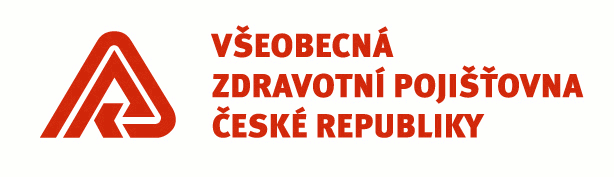 VEŘEJNÁ ZAKÁZKA Všeobecné zdravotní pojišťovny České republiky (dále jen „VZP ČR“) v souladu se zák. č. 137/2006 Sb., o veřejných zakázkách, ve znění pozdějších předpisů (dále jen „ZVZ“)Příloha č. 3 – Charakteristika stávajícího stavu Informační architektury Všeobecné zdravotní pojišťovny České RepublikyUpozorněníTento dokument je interním dokumentem Všeobecné zdravotní pojišťovny ČR. Všeobecná zdravotní pojišťovna České republiky může poskytnout tento dokument příjemci za účelem získání přehledu o informační architektuře ICT VZP ČR tak, aby byl příjemce schopen vyhotovit nabídku řešení v souladu s koncepcí ICT VZP ČR. V dokumentu bylo použito názvů firem a produktů, které mohou být chráněny patentovými a autorskými právy nebo mohou být registrovanými obchodními značkami podle příslušných ustanovení právního řádu.Obsah dokumentu1	Úvod	71.1	Popis dokumentu	71.2	Účel dokumentu	72	Aplikační a technologická architektura IS VZP ČR	82.1	Obchodní kontext informační architektury	82.2	Základní koncepce aplikační architektury	92.2.1	Služby vstupu a výstupu	102.2.2	Příjem pojistného	112.2.3	Zdravotní péče	112.2.4	Řízení vztahů s klienty	112.2.5	Podpora rozhodování	112.2.6	Finance a podpora podnikového řízení	122.2.7	Podpůrné aplikace a sdílené technologické služby	122.2.8	Podpora bezpečnosti, kontroly a správy rizik	122.2.9	Mapování obchodních funkcí VZP na aplikační celky	122.3	Katalog aplikačních celků	162.3.1	Služby vstupu a výstupu	162.3.2	Příjem pojistného	202.3.3	Zdravotní péče	312.3.4	Ostatní podpůrné aplikace	462.3.5	Řízení vztahů s klienty	482.3.6	Podpora rozhodování	542.3.7	Finance a podpora podnikového řízení	572.3.8	Ostatní podpůrné aplikace	732.3.9	Podpůrné aplikace a sdílené technologické služby	832.4	Kategorie obchodní dostupnosti	892.4.1	Matice obchodní dostupnosti aplikací	902.4.2	Kategorie infrastrukturní třídy	922.4.3	Matice infrastrukturní třídy aplikací	922.5	Dodavatelé ICT	942.5.1	Seznam dodavatelů aplikací	942.5.2	Podíl dodavatelů aplikačních celků	952.5.3	Matice aplikační celek/dodavatel	963	Architektura technologické infrastruktury	993.1	Standardní technologický rámec VZP	1003.2	Infrastrukturní služby	1013.2.1	Servery	1013.2.2	Storage	1023.2.3	Síťové služby	1033.2.4	Provozní charakteristiky infrastruktury	1083.2.5	Služby koncových zařízení	1113.3	Služby správy a provozu	1123.3.1	Adresářové služby	1123.3.2	Monitoring a dohled	1123.3.3	Archivace a zálohování	1133.3.4	Distribuce software, end point management	1133.3.5	Provisioning	1133.3.6	Service Management	1133.3.7	Plánování jobů	1163.4	Služby bezpečnosti	1163.4.1	Certifikační autorita/PKI	1163.4.2	Správa identit	1163.4.3	Služby autentizace a autorizace	1163.5	Informační služby	1173.5.1	Databázové služby	1173.5.2	Master data management	1173.5.3	ETL služby	1173.5.4	DWH	1173.5.5	Content services	1183.6	Služby interakce a spolupráce	1183.6.1	Portály	1183.6.2	Webové servery	1193.6.3	Elektronická pošta	1193.6.4	Kalendářové služby	1193.6.5	SMS	1193.6.6	Hlasové služby	1193.7	Integrační služby	1193.7.1	Messaging	1203.7.2	Event Broker	1213.7.3	Partnerské služby	1213.8	Aplikační middleware	1213.8.1	Aplikační servery	1213.8.2	Service registry	1213.9	Vývoj aplikací	1223.9.1	Modelování architektury	1223.9.2	Design aplikací	1223.9.3	Modelování dat	1223.9.4	IDE, překladače	1223.9.5	VZP v této oblasti používá nástroj Oracle Developer Suite.	1223.10	Služby optimalizace a událostí	1223.10.1	Business dashboard	1223.10.2	Business inteligence	1223.11	Testovací, vývojové a školící prostředí	1233.12	Řízení bezpečnosti a bezpečnostní standardy	1233.12.1	Dokumentační základna bezpečnosti	1233.12.2	Klasifikace informací	1243.12.3	Fyzická bezpečnost a bezpečnost prostředí	1243.12.4	Řízení komunikace a řízení provozu	1244	Organizace a řízení zdrojů IS ve VZP ČR	1264.1	Charakteristika provozu IS	1264.1.1	Organizační a řídící struktury	1264.1.2	Nástroje pro řízení provozu prostředků IS	1274.2	Charakteristika rozvoje IS	1274.2.1	Organizační a řídící struktury	1274.2.2	Charakteristika a dekompozice zdrojů podílejících se na rozvoji prostředků IS.	1275	Přílohy	1295.1	Zkratky a terminologie	129Seznam obrázků Obrázek 1 – Hlavní obchodní funkce VZP ČR	12Obrázek 2 – Základní činnosti a hlavní aplikační celky	13Obrázek 3 – Komunikační kanály VZP ČR	14Obrázek 4 – Podíl dodavatelů aplikací	98Obrázek 5 - Integrační platforma	102Obrázek 6 - Lokality	103Obrázek 7 - Standardní technologický rámec	104Obrázek 8 - Konceptuální schéma sítě	106Obrázek 9 - Třída A++	112Obrázek 10 - Třída A+	112Obrázek 11 - Třída A	113Obrázek 12 - Grafické schéma Service Desku	117Obrázek 13 – Odbory ÚICT	129Obrázek 14 – Dekompozice zdrojů rozvoje IS	131Seznam tabulekTabulka 1 - Parametry obchodní dostupnosti	92Tabulka 2 - Matice obchodní dostupnosti aplikací	93Tabulka 3 - Kategorie infrastrukturní třídy	95Tabulka 4 – Matice infrastrukturní třídy aplikací	95Tabulka 5 – Dodavatelé aplikací	97Tabulka 6 – Matice aplikační celek - dodavatel	99Tabulka 7- Parametry datových center	109Tabulka 8 - Seznam testovacích prostředí	126Tabulka 9 - Seznam bezpečnostní dokumentace	126Historie dokumentuÚvodTento dokument, který vznikl jako součást projektu „Zajišťování rozvoje integrovaného prostředí IS ve VZP ČR“, má za cíl popsat současnou podobu (As Is stav) podnikové IT architektury. Popis dokumentuDokument „Charakteristika stávající IA VZP ČR“ představuje komplexní pohled na tento IT systém. Dokument poskytuje přehled hlavních koncepčních prvků a jejich vztahů v rámci architektury informačního systému včetně možných subsystémů, komponent, typu informací a dat, typu uživatelů a externích systémů.Přehled architektury poskytuje základní, stručné a srozumitelné pohledy na architekturu informačního systému z:Koncepčního pohledu;Pohledu z hlediska služeb;Pohledu na jednotlivé vrstvy systému;Pohled z hlediska IT systémuÚčel dokumentuÚčelem dokumentu je:Dokumentace stavu architektury systému;Podklad pro návrh a plánování rozvoje IT architektury; Podpora účinnější komunikace mezi různými zúčastněnými skupinami IT architektů, technologů, vývojářů a dalších specialistů;Ulehčení orientace nových pracovníků a dodavatelů na projektech.Aplikační a technologická architektura IS VZP ČRObchodní kontext informační architekturyVšeobecná zdravotní pojišťovna VZP ČR je finanční a zdravotní instituce, která se specializuje na provádění všeobecného zdravotního pojištění. Rozsah i způsob provádění všeobecného zdravotního pojištění je dán zákonem 48/1997 Sb. VZP byla založena v roce  to vlastním zákonem č. 551/1991 Sb. V současné době VZP zaměstnává přibližně 3600 zaměstnanců. VZP má cca 6,2 milionů pojištěnců. VZP zajišťuje především následující činnosti: Výběr zdravotního pojištění od pojištěnců, zaměstnavatelů i českého státu. Vedení registru pojištěnců veřejného zdravotního pojištění a plátců pojistného. Úhrada zdravotní péči podle smluv uzavřených se zdravotnickými zařízeními. Úhrada nákladů za neodkladnou léčbu pojištěnců, v ČR i v zahraničí. Platba částek přesahující limity regulačních poplatků a doplatků za léky a zdravotnické prostředky. Výběr náhrad a regresů v případě cizího zavinění (autonehody, pracovní úraz, zranění způsobené v důsledku trestné činnosti). Organizační strukturu VZP tvoří: Ústředí (1). Regionální pobočky (6). Klientská pracoviště (181). VZP realizuje v rámci své činnosti celou řadu obchodních funkcí, které jsou zobrazeny na následujícím přehledovém diagramu. Obrázek 1 – Hlavní obchodní funkce VZP ČR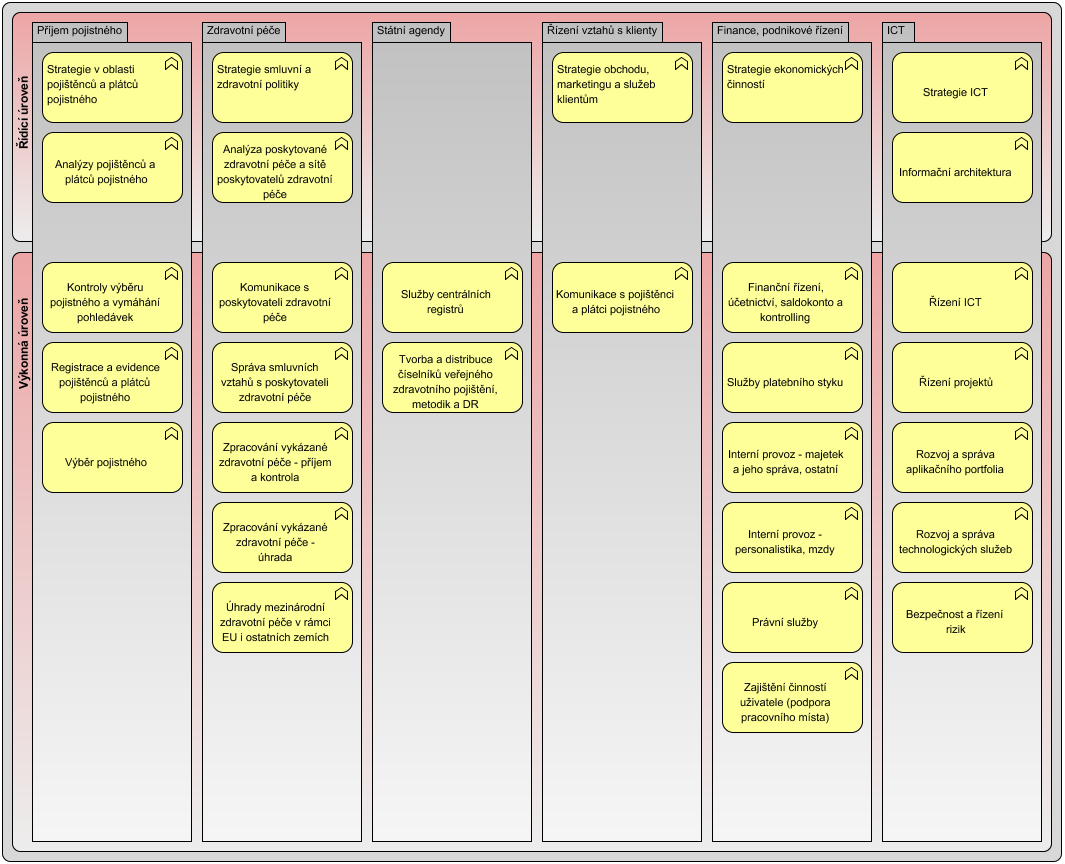 Základní koncepce aplikační architekturyInformační systém (IS) VZP podporuje širokou škálu činností jak při zajišťování vlastních funkcí veřejného zdravotního pojištění, tak při podpoře interních procesů. Vzhledem ke specifikaci oblasti veřejného zdravotního pojištění jsou obchodní aplikace vytvářeny na míru, při budování ostatních aplikací je preferováno nasazení standardních, komerčních balíků. IS VZP podporuje dvě skupiny aplikací – jednak pro činnosti, sloužící pro práci VZP ČR, jednak pro činnosti, které VZP ČR vykonává v zastoupení státu pro celý systém veřejného zdravotního pojištění. Do druhého okruhu patří vedení Centrálního registru pojištěnců a Kapitačního centraNa následujícím diagramu jsou zobrazeny hlavní oblasti činností VZP a příslušné aplikační celky.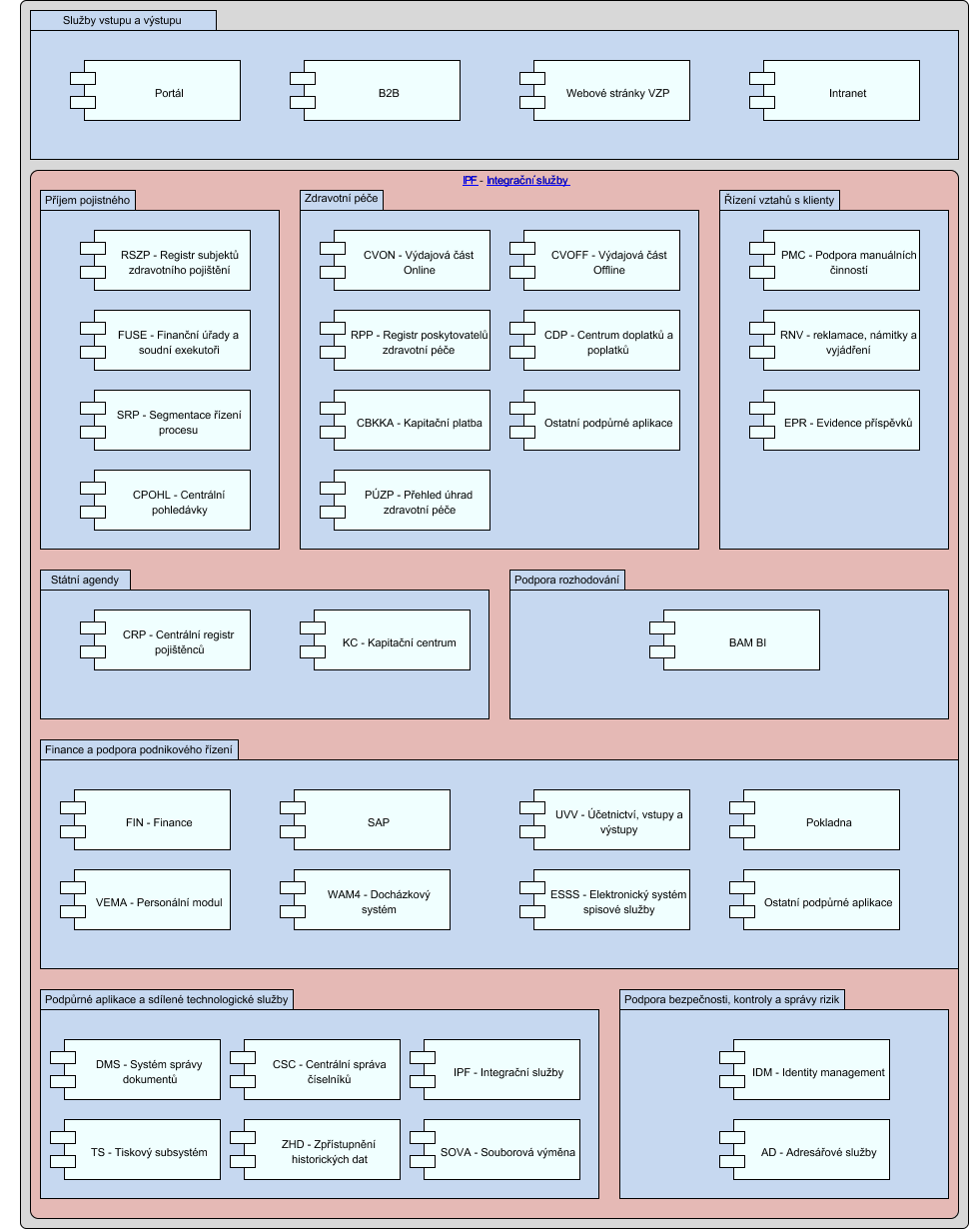 Obrázek 2 – Základní činnosti a hlavní aplikační celkySlužby vstupu a výstupuVZP pro realizaci svých obchodních funkcí a služeb využívá celou řadu komunikačních kanálů. Tyto kanály slouží ke komunikaci s celou řadou externích partnerů, kteří vystupují v různých rolích ve vztahu k VZP. Komunikační kanály pokrývají široké spektrum způsobů výměny dat od klasických kanálů představovaných klientským pracovištěm až po elektronické komunikační kanály tvořené především portálem a kanálem B2B.Na následujícím diagramu je zobrazen obchodní kontext VZP ve formě komunikačních kanálů a externích partnerů, kteří tyto kanály využívají.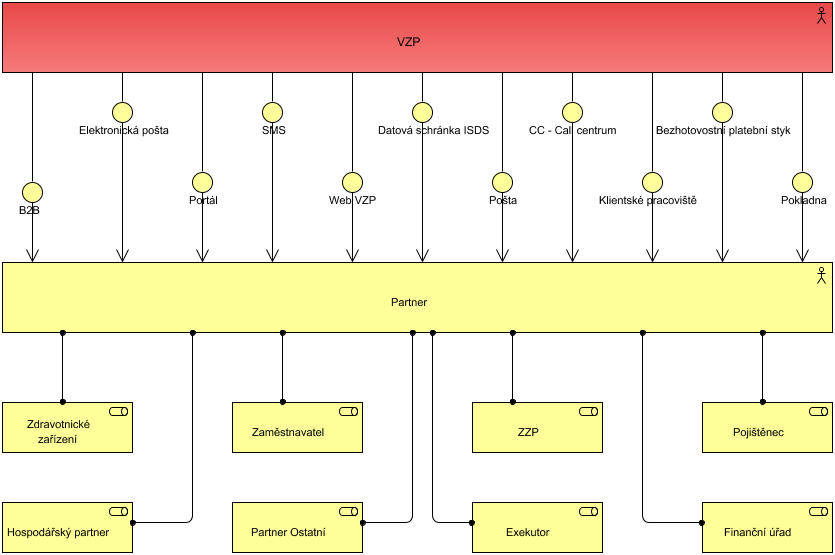 Obrázek 3 – Komunikační kanály VZP ČRPoznámky k diagramu: Diagram zobrazuje obchodní kontext VZP ve formě hlavních komunikačních kanálů používaných pro výměnu informací s partnery VZP Z důvodů přehlednosti diagramu, jsou partneři VZP zobrazeny jako jeden externí partner, který vystupuje v různých obchodních rolích a může používat různé komunikační kanály. Příjem pojistnéhoV této oblasti se nalézají aplikace, které pokrývají funkce registrace plátců pojistného, výběr pojistného a související právní podpora pro výkon veřejné správy v oblasti placení pojistného. Zdravotní péčeOkruh činností při příjmu, zpracování a úhradě podkladů pro úhradu poskytnuté zdravotní péče je podporován skupinou specializovaných aplikací poskytujících funkce od podpory smluv se zdravotnickými zařízeními přes příjem a zpracování vyúčtování až po výpočet úhrad poskytnuté zdravotní péče.Řízení vztahů s klientyVztahy s klienty jsou prováděny prostřednictvím klientských pracovišť a podporovány činnostmi Call centra. Ke své práci využívají především aplikace RSZP, Pokladna, a Evidence příspěvků.Podpora rozhodováníPro podporu rozhodování je k dispozici datový sklad, tvořený komponentou BAM BI, který nabízí uživatelům samoobslužný přístup k reportům a analytickým informacím pokrývající hlavní oblasti činností VZP. Uživatelský přístup je prostřednictvím webového rozhraní.Finance a podpora podnikového řízeníZákladní komponentou tohoto okruhu je aplikace pro zpracování ekonomických a účetních informací SAP. Ta je doplněna komponentami pro napojení na informace o plátcích pojistného (UVV-Účetní vstupy a výstupy) a úhradách zdravotní péče (Finance). Dalšími komponentami tohoto okruhu jsou např. personální a mzdová aplikace VEMA, docházkový systém WAM4, aplikace pro správu budov FAMA+ a další podpůrné aplikace.Podpůrné aplikace a sdílené technologické službyV tomto okruhu jsou zahrnuty různé podpůrné aplikační a technologické komponenty, které nabízejí sdílené, univerzální služby aplikačním celkům z ostatních oblastí.Podpora bezpečnosti, kontroly a správy rizikDůležitá součást aplikační architektury poskytující prostředky k zabezpečení přístupu k aplikační celkům.Mapování obchodních funkcí VZP na aplikační celkyV následující tabulce jsou uvedeny oblasti činností spolu s hlavními obchodními funkcemi a příslušné aplikační celky, které tyto funkce podporuji.Katalog aplikačních celkůKatalog obsahuje jednotlivé aplikační celky ve stejné struktuře a pořadí, jak byly zobrazeny na schématu aplikační architektury. Koncepce popisu aplikačních celků vychází z následujících omezení a předpokladů: Cílem je poskytnout základní, přehledovou informaci o funkcionalitě aplikačního celku. Nejsou popisovány technické detaily ani implementační informace. Vytvořené diagramy zachycují okolí „kontext“ aplikačního celku a schématicky mapuje hlavní datové toky mezi aplikačním celkem a jeho okolím (jiný aplikační celek, interní/externí lidský partner). Datové toky jsou popisovány na logické a výlučně funkční úrovni a abstrahují technickou formu realizace. Diagramy zavádějí řadu zjednodušení s cílem maximální přehlednosti. Obvykle není zobrazena komponenta B2B nebo IPF. Služby vstupu a výstupuB2BZákladní popis aplikačního celkuB2B komponenta představuje primární komunikační kanál umožňující přímou externí komunikaci mezi informačním systémem VZP a jejími obchodními partnery. Služby jsou vytvořeny na základě standardních protokolů SOAP a AS2, samotné služby jsou tedy zcela nezávislé na programovém prostředí a operačním systému klienta. Principiálně jsou zavedeny dva typy B2B služeb: Synchronní služby – pro rychlé zpracování zaslaných vstupních dat, obvykle využívané pro ověřování údajů na straně klienta Asynchronní služby – využívají se pro úlohy s předpokládanou delší odezvou v řádu minut až dnů, obvykle nahrazují standardní podání do VZP, nebo odeslání větších objemů dat ke zpracování. Vybrané atributy aplikačního celkuIntranetZákladní popis aplikačního celkuVelmi využívanou komponentou je Intranet VZP ČR, založený na technologii MS SharePoint a kromě informační funkce plnící i funkci přístupového bodu do různých aplikací. Jeho prostřednictvím je realizován i přístup k personálnímu portálu systému VEMA.Vybrané atributy aplikačního celkuPortálZákladní popis aplikačního celkuPortál VZP ČR je jedním ze základních kanálů pro zabezpečenou elektronickou komunikaci mezi VZP a jejími partnery. Portál poskytuje služby zejména těmto typům partnerských subjektů: Zdravotnické zařízení. Zaměstnavatel. OSVČ. Pojištěnec. Zdravotní pojišťovna. Soudní exekutor. Přístup k Portálu mají jen smluvní uživatelé, součástí procesu uzavření smlouvy o využívání služeb portálu je i registrace digitálního certifikátu, který pak sloužící k autentizaci přístupu uživatele stejně jako k elektronickému podpisu jím zasílaných dat. Akceptovány jsou certifikáty všech akreditovaných CA a subjektů, se kterými byla uzavřena zvláštní smlouva (Komerční banka). Každý uživatel portálu může zastávat několik rolí, viz. typy subjektů výše, tzn. jeden uživatel může mít současně přiřazeny např. role „Pojištěnec“, „OSVČ“ i „Zdravotnické zařízení“. Jeden uživatel současně může zastupovat i několik subjektů stejného typu, např. několik Zdravotnických zařízení. Rozsah/množina služeb poskytovaných portálem konkrétnímu uživateli závisí na přiřazených rolích, jejich aktuální seznam je zveřejněn na veřejné webové prezentaci VZP ČR. Jedná se především o služby v těchto oblastech: Výměna digitálně podepsaných dat – elektronická podatelna. Vyhledání administrativních údajů o pojištěnci a zdravotnickém zařízení. Komunikace se zaměstnavateli o zaměstnancích a platbách pojistného. Elektronické vyúčtování zdravotní péče (dávky a faktury). Přehledy vykázané péče pro pojištěnce. Portál rovněž podporuje tzv. abonované služby pro personalizovanou distribuci tiskových sestav ve formě elektronických příloh (PDF, text), kdy jsou uživateli do „žurnálu“ vkládány předem objednané sestavy. Technicky lze služby rozdělit do 2 základních kategorií: On-line služby – na zadaný dotaz uživatel dostává odpověď okamžitě, příkladem může být služba „Ověření platnosti průkazu pojištěnce (EHIC)“. Offline služby - uživatel odesílá data formou „podání“, odpověď obdrží v řádu hodin/dní formou záznamu v „žurnálu“. Vybrané atributy aplikačního celkuWebové stránky VZPZákladní popis aplikačního celkuWebové stránky představují základní úroveň elektronických komunikačních kanálů VZP. Tento kanál nabízí rozsáhlé informační zdroje v oblastech: Informace o preventivních, zdravotních a dalších programech a nabídkách VZP pro své klienty Podpora životních situací pacienta Rozsáhlou sekci otázek a odpovědí Principy zdravotního pojištění Vzorové formuláře pro všechny typy partnerů VZP Číselníky pro zdravotnická zařízení Definice datové rozhraní pro vykazování péče Web zároveň slouží jako základní forma elektronické komunikace s VZP prostřednictvím jednoduchých formulářů. Web je primárně určen pro jednosměrnou publikaci informací VZP. Pro obousměrnou formu komunikace je určen portál a B2B kanál. Doplňující provozně/technické informace o systému: Provoz je technologicky zajišťován třetí stranou. VZP je plně odpovědná za správu webové obsahu.Vybrané atributy aplikačního celkuPříjem pojistnéhoCPOHL - Centrální pohledávkyZákladní popis aplikačního celkuAplikace slouží pro jednotný přehled finanční bilance, tedy pohledávek a závazků, obchodního resp. hospodářského partnera VZP. Mezi hlavní sledované partnery patří: pojištěnec (zaměstnanec,OSVČ,OBZP,státní pojištěnec) zaměstnavatel zdravotnické zařízení, resp. praktický lékař resp. jakýkoliv jiný hospodářský partner Aplikace umožňuje sledovat odborným pracovníků konsolidované informace o stavu finanční bilance partnera VZP, jednotným způsobem přes příjmovou a výdajovou část zároveň. Hlavní funkce aplikace jsou: On-line přístup na záznam vybraného hospodářského partnera Generování analytických a přehledových reportů v různé formě výstupů (soubor, tisk) Export dat a reportů ve formě textového souboru určeného pro další zpracování v rámci odborného útvaru Mezi konkrétní příklady použití je např. pravidelné roční zasílání "konfirmačních dopisů" odběratelům a dodavatelům k odsouhlasení vzájemné finanční bilance za uplynulý kalendářní rok. Aplikace je určena výlučně ke čtení a používá agregovaná denní finanční data. Tato data jsou získávána z ostatních aplikací příjmové a výdajové oblasti. Aktualizace dat probíhá 1x denně, k dispozici jsou tedy data s jednodenním zpožděním (D-1). Pro dávkovou aktualizaci dat jsou použity služby ETL, které provádějí komplexní transformační a agregační operace na zdrojových datech. Aplikace je standardizovaným způsobem integrována se službami: IDM CSC Vybrané atributy aplikačního celkuNávaznost na ostatní aplikaceNa následujícím diagramu je zobrazen kontext aplikačního celku a významné datové toky s jeho okolím.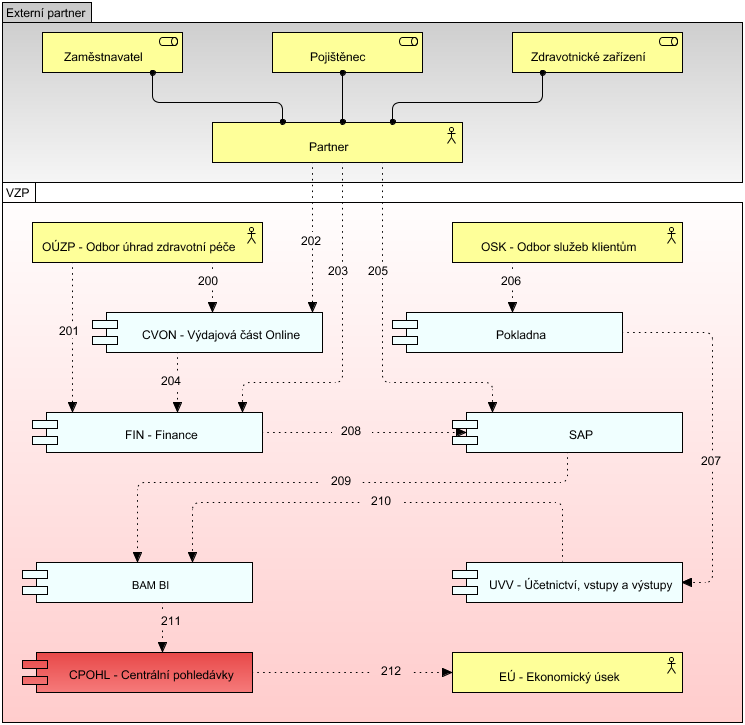 Poznámky k diagramu: Nejsou uvedeny vazby na komponenty IDM a CSC, které jsou standardně integrovány se všemi hlavními aplikačními celky VZP. B2B a portál VZP není explicitně zobrazen s cílem zvýšení přehlednosti (veškerá EKK komunikace je realizována prostřednictvím těchto komponent). Není explicitně zobrazena komponenta BAM BI při datových transformací Role příslušného pracovníka VZP při realizaci manuálních částí datového toku na klientském pracovišti VZP je zobrazena pouze schématicky. Hlavní datové toky související s funkcí aplikačního celkuFUSE - Finanční úřady a soudní exekutořiZákladní popis aplikačního celkuAplikace slouží pro účely splnění povinnosti poskytovat informace o plátcích pojistného zákonem oprávněným externím subjektům. Jedná se především o: Soudní exekutory Orgány státní správy a samosprávy (Finanční úřad Celní správa, Policie ČR, městské a obecní úřady) Aplikace umožňuje založení, schválení a evidenci požadavku na poskytnutí identifikačních a demografických dat o plátci pojistného, a to včetně zaměstnanců. Aplikace je používána primárně pouze na ústředí VZP malým okruhem uživatelů, kteří jsou odpovědni za zpracování příchozích žádostí v této aplikaci. Zpracování žádostí je realizováno těmito kroky: Ruční typování žádosti v případě podání poštou Validace a kontrola v případě elektronického kanálů (portál a B2B). Schválení a odeslání požadavků v aplikaci. Kontrola zpracování a dodržení zákonné lhůty pro odeslání vytvořené sestavy žadateli (platí pouze pro poštovní kanál) Na aplikaci jsou kladené vysoké požadavky na dostupnost z důvodů možné penalizace VZP v důsledku nedodržení zákonné lhůty pro poskytnutí požadovaných údajů. Vybrané atributy aplikačního celkuNávaznost na ostatní aplikaceNa následujícím diagramu je zobrazen kontext aplikačního celku a významné datové toky s jeho okolím.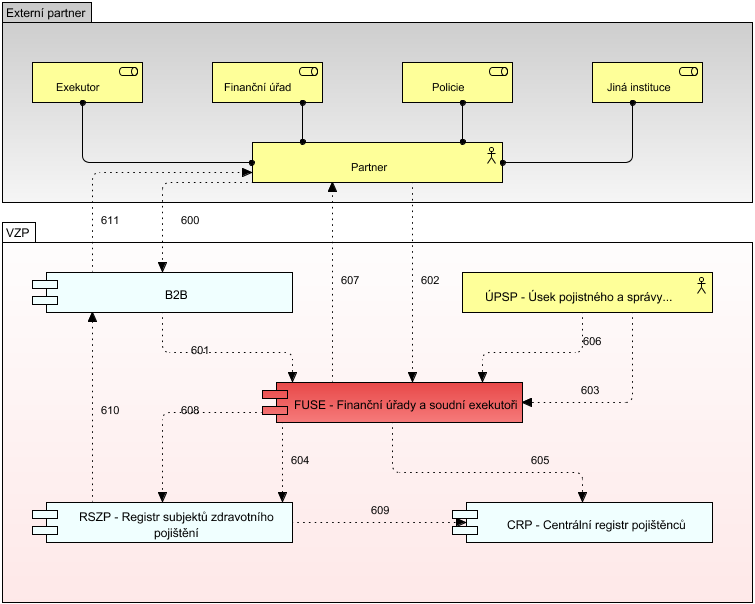 Poznámky k diagramu: Není explicitně zobrazena komunikace pro roli Policie. V tomto případě aplikace FUSE neprovádí schvalování požadavku. Požadavek je zpracován automaticky. Nejsou uvedeny vazby na komponenty IDM a CSC, které jsou standardně integrovány se všemi hlavními aplikačními celky VZP. Hlavní datové toky související s funkcí aplikačního celkuRSZP - Registr subjektů zdravotního pojištěníZákladní popis aplikačního celkuJedná se o kritickou aplikaci v příjmové části, která realizuje řadu funkcí v následujících třech hlavních oblastech: Registrace subjektů zdravotního pojištění (registr) Evidence a výběr pojistného Právní agendy V modulu registru jsou podporovány činnosti: Pojištěnci: registrace, registrace dle dokladů z EU, změny, průkazy, sestavy Zaměstnavatelé: registrace, změny, oznámení o zaměstnancích, sestavy Kontrola zaměstnavatelů Hlášení od státních institucí, vytváření výstupů pro stání úřady, výpočet nároku pojistného od státu, sestavy Korespondence s plátci pojistného V modulu evidence a výběr pojistného jsou realizovány funkce: Sledování a kontroly úhrad pojistného od zaměstnavatelů, pojištěnců (OSVČ, OBZP) a státu Saldokonto plátce pojistného (ke každému časovému okamžiku lze přesně určit saldo účtu pojištěnce – tedy přeplatek, či nedoplatek pojistného) Výpočet penále Odpisy, promlčení dlužného pojistného/penále, resp. přeplatků Dlužníci – zaměstnavatelé, samoplátci, resp. řízení platební kázeň. V modulu právních agend jsou realizovány funkce: Kontroly plátců pojistného Správní řízení, výkazy nedoplatků, platební výměry, korespondence, sestavy, statistika Vymáhání dlužného pojistného, penále, pokut v exekuci, insolvenčním řízení (konkursu), po úmrtí a zániku, v trestním řízení, korespondence, sestavy, statistika Vymáhání neoprávněně vyplacených regulačních poplatků Vymáhání náhrad oprávněných nákladů na léčení (regres), korespondence, sestavy, statistika S ohledem na komplexní povahu dat, potřebu pravidelného reportingu a analýz aplikace disponuje podpůrnými technickým službami v oblasti: Statistické a analytické funkce Opakované spouštění dávkových úloh Vybrané atributy aplikačního celkuNávaznost na ostatní aplikaceNa následujícím diagramu je zobrazen kontext aplikačního celku a významné datové toky s jeho okolím.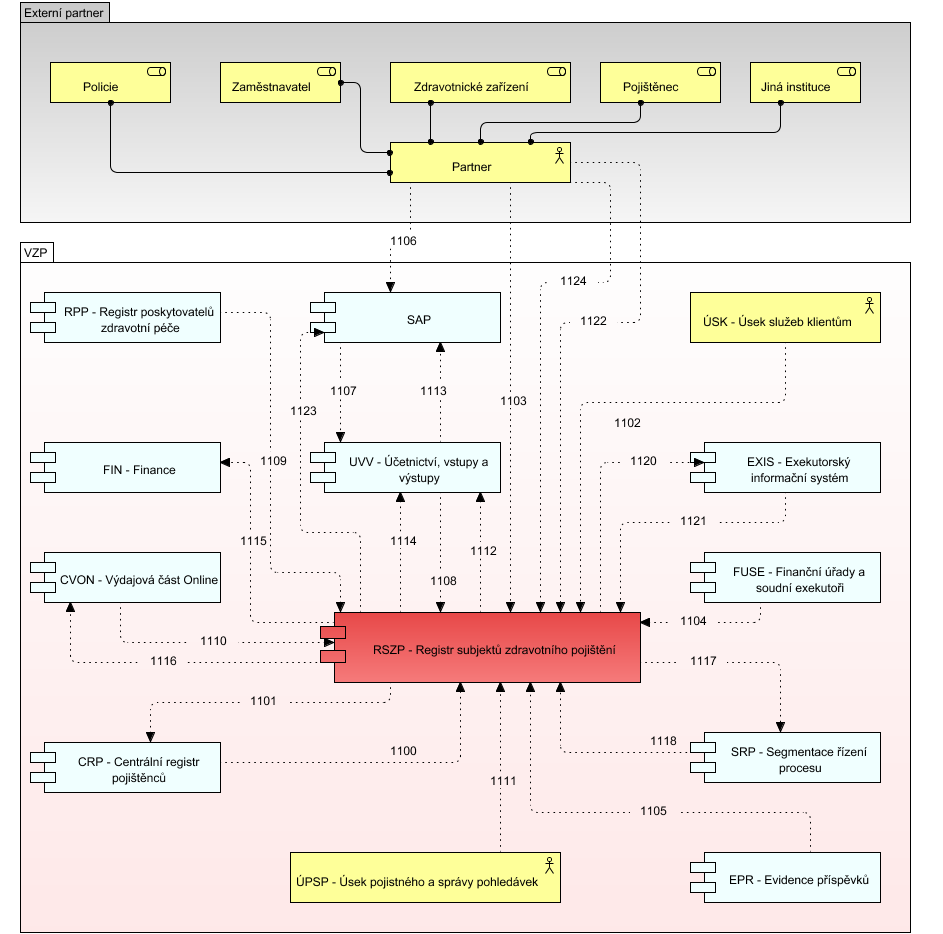 Poznámky k diagramu: Role jiná instituce je v kontextu RSZP použita např. pro Obecní úřad a jeho matriku, živnostenský odbor. Nejsou explicitně zobrazeny role Exekutor a další, které jsou popsány v kontextu aplikačního celku FUSE. Komunikační kanály partner/VZP nejsou explicitně zobrazeny s cílem zvýšení přehlednosti (komunikace může být realizována prostřednictvím: B2B, Portál VZP, datová schránka, osobně/pobočka, písemně). Nejsou zobrazeny vazby na technickou komponentu CRPCache, která obsahuje konsolidovanou kopii dat z CRP a RSZP sloužící pro podporu státních agend. Komunikace z RSZP do SRP probíhá pomocí komponenty SA BAM BI a ETL technik. Komunikace mezi RSZP a EXIS probíhá s využítím komponenty SOVA zajišťující přenos souvisejících souborů a dokumentů. Nejsou uvedeny vazby na komponenty IDM a CSC, které jsou standardně integrovány se všemi hlavními aplikačními celky VZP. Hlavní datové toky související s funkcí aplikačního celkuSRP - Segmentace řízení procesuZákladní popis aplikačního celkuAplikace je určena k centrálnímu a standardizovanému řízení procesu vymáhání pohledávek VZP vůči plátcům pojistného. Pro pohledávky po lhůtě splatnosti SRP definuje strategii vymáhání na základě komplexních charakteristik, které jsou předávány z RSZP. Tato strategie definuje např. kanál sloužící pro komunikaci, šablonu zprávy, počty a frekvence opakování upomínání. Systém kontroluje celý životní cyklus pohledávky včetně možnosti zahájit správní řízení podle jednotné metodiky. Poznámky: Pro aplikační celek SRP je použit diagram aplikačního celku RSZP z důvodů velmi provázané agendy a těsné souvislosti obou komponent. Vybrané atributy aplikačního celkuZdravotní péčeCBKKA - Kapitační platbaZákladní popis aplikačního celkuAplikace spravuje rozsáhlou agendu tzv. kapitační platby praktickým lékařům (resp. zdravotnickým zařízením). Tedy úhrady zdravotní péče formou pevné částky na jednoho registrovaného pacienta s přihlédnutím k věku, demografickým či jiným charakteristikám. Aplikace velmi těsně spolupracuje s aplikací KC, která realizuje provoz centrálního kapitačního centra. Aplikace poskytuje následující hlavní funkce: Příjem registračních dávek od praktických lékařů. Během měsíce jsou průběžně přijímány registrace subjektů a pojištěnců a jsou prováděny jejich exporty do KC, které následně provádí jejich potvrzení nebo odmítnutí. Výpočet kapitační platby. Po provedení výpočtu jsou generovány interní doklady, které jsou následně přesunuty do CVC. Poznámky: Pro aplikační celek KC a CBKKA je použit shodný diagram z důvodů velmi provázané agendy a těsné souvislosti obou komponent. Vybrané atributy aplikačního celkuCDP - Centrum doplatků a poplatkůZákladní popis aplikačního celkuAplikace umožňuje evidovat regulační poplatky a doplatky na částečně hrazené léky, potraviny pro zvláštní lékařské účely nebo ostatní zdravotnické prostředky. Aplikace sleduje překročení zákonem daného finančního limitu a zajišťuje podporu úhrady částky překračující tento limit v zákonném termínu. Aplikace nezajišťuje funkci výpisu z osobního účtu pojištěnce za účelem poskytnutí uhrazených regulačních poplatků a doplatků. Tato funkce je poskytována aplikací PUZP. Dále je podporována výměna informací s ostatními ZZP s cílem zajistit kontinuitu úhrad poplatků při změně zdravotní pojišťovny.Vybrané atributy aplikačního celkuNávaznost na ostatní aplikaceNa následujícím diagramu je zobrazen kontext aplikačního celku a významné datové toky s jeho okolím.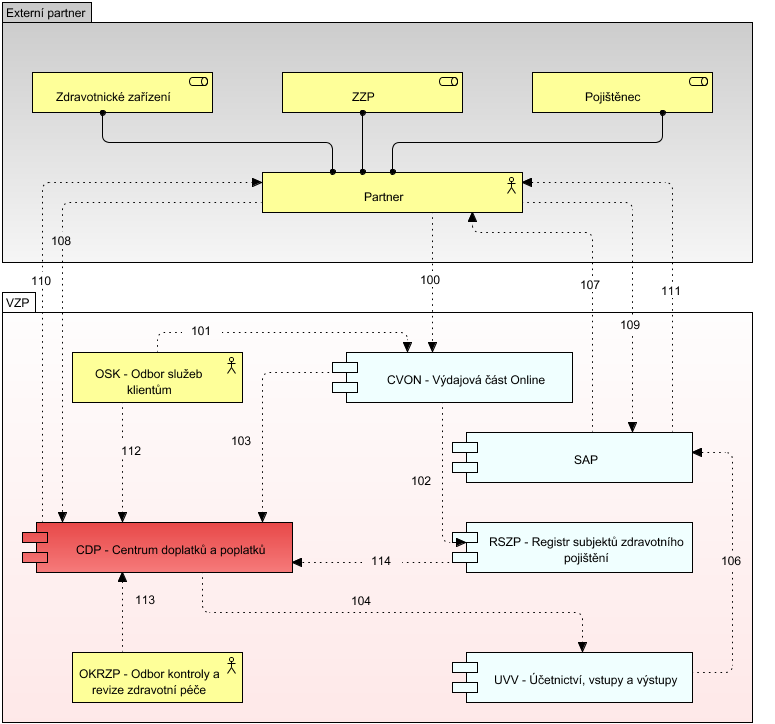 Poznámky k diagramu: Není zobrazen proces správního řízení reklamace pojištěnce B2B a portál VZP není explicitně zobrazen s cílem zvýšení přehlednosti (veškerá EKK komunikace je realizována prostřednictvím těchto komponent). Nejsou uvedeny vazby na komponenty IDM a CSC, které jsou standardně integrovány se všemi hlavními aplikačními celky VZP. Role příslušného pracovníka VZP při realizaci manuálních částí datového toku na klientském pracovišti VZP je zobrazena pouze schématicky. Hlavní datové toky související s funkcí aplikačního celkuCVOFF - Výdajová část OfflineZákladní popis aplikačního celkuAplikace je určena pro komplexní, dlouhotrvající výpočty a reporting ve výdajové oblasti. Jedná se především o následující úlohy: Pololetní a roční uzávěrky vyúčtování komplexních úhradových mechanizmů zdravotnických zařízení, které jsou placené v paušálních zálohových platbách. Podkladové úlohy programu Akord s frekvencí  6 měsíců.Statistické sestavy vyžadované MZ, a dalšími státními institucemi. Aplikace pro tyto účely využívá dedikovaný datový sklad, který obsahuje shodná data jako archivní databáze (cache) aplikace CVON.Vybrané atributy aplikačního celkuNávaznost na ostatní aplikaceNa následujícím diagramu je zobrazen kontext aplikačního celku a významné datové toky s jeho okolím.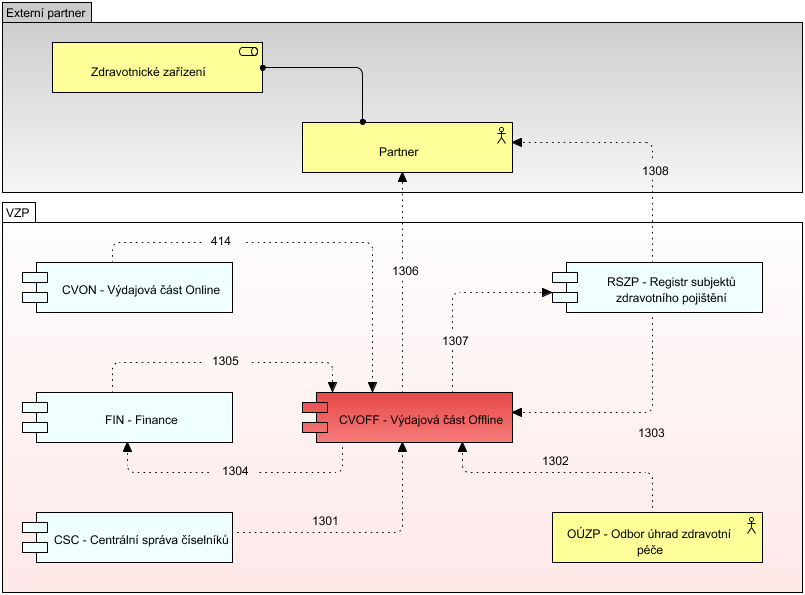 Poznámky k diagramu: Nejsou uvedeny vazby na komponenty IDM, které jsou standardně integrovány se všemi hlavními aplikačními celky VZP. S ohledem na význam číselníků pro podkladové úlohy, je zde explicitně zobrazena vazba na CSC, která je v ostatních diagramech zanedbávána. Hlavní datové toky související s funkcí aplikačního celkuCVON - Výdajová část OnlineZákladní popis aplikačního celkuAplikace tvoří základ výdajové části a zajišťuje tyto hlavní oblasti funkcionality: Příjem dávek zdravotní péče Validace dávek Ocenění Revize Příjem dávek, resp. jejich dokladů probíhá prostřednictvím kanálu B2B, Portálu VZP a interaktivně na pobočce VZP. Automatická validace provádí komplexní kontrolu v oblasti věcné správnosti přijatého zdravotního dokladu. Následně dochází k ohodnocení schválených zdravotních dokladů při uplatnění platebních podmínek SZZ, které jsou získány z příslušných smluv o poskytování zdravotní péče, udržovaných v RPP. Aplikace nevede účetnictví a proto je celý proces zpracování dávky zakončen předáním ohodnocené dávky do aplikace FIN, která provádí přípravu zaúčtování a konečné schválení před uvolněním faktury k proplacení v SAP. Důležitou částí aplikace je modul podpory práce revizních lékařů. Podle nastavení parametrů validace, jsou zdravotní doklady vybrané ke kontrole reviznímu lékaři. Revizní lékař má při revizi k dispozici všechny dostupné informace potřebné k rozhodnutí, např. historii pacienta, smluvní podmínky zařízení, vazby mezi zdravotními doklady. Aplikace dále podporuje agendu zdravotní péče poskytované v lázních a ozdravovnách. Provozně/technická charakteristika: Aplikace zpracovává průběžně v on-line režimu přijaté dávky dokladů zdravotní péče za posledních cca 4 až 6 týdnů. Aplikace využívá komplexní algoritmus optimalizace zpracování s ohledem na velmi vysoký počet zpracovávaných dokladů. Měsíčně se jedná až 150 000 dávek, které obsahují celkem cca 12-. dokladů, a ty obsahují celkem cca . řádků dokladů. Zpracovaná data za kalendářní měsíc jsou následně přesunuta do tzv. archivní cache, kde jsou k dispozici po dobu tří let pro účely revize a případného storna zpracovaného dokladu). Na konci měsíce proběhne tzv. bodová uzávěrka, který uzavře měsíční cyklus zpracování a otevře nové období. Všechny příchozí dávky jsou přijímány nejprve do CVON a následně předávány do cílových aplikací pro zpracování. Vybrané atributy aplikačního celkuNávaznost na ostatní aplikaceNa následujícím diagramu je zobrazen kontext aplikačního celku a významné datové toky s jeho okolím.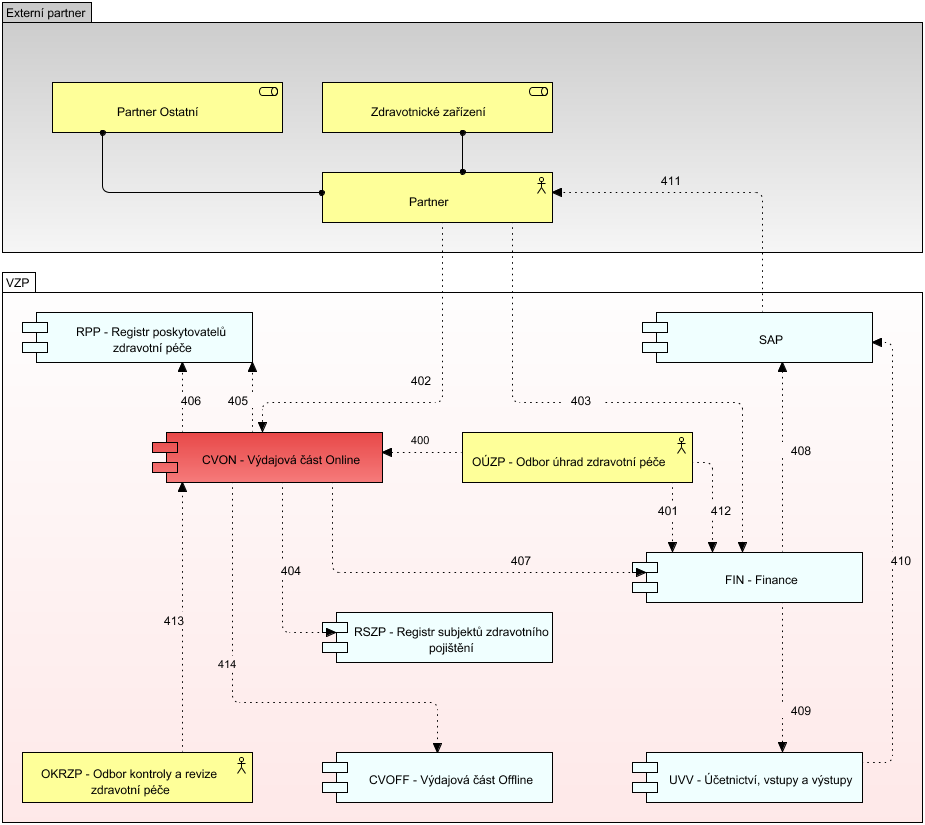 Poznámky k diagramu: Není zobrazen datový tok pro zpracování kapitačních registračních dávek (viz. diagram systémový kontext KC). Není zobrazen datový tok pro zpracování dávek regulačních poplatků a doplatků (viz. diagram systémový kontext EKK kanály (tedy především portál VZP a B2B) nejsou explicitně zobrazeny s cílem zvýšení přehlednosti. Nejsou uvedeny vazby na komponenty IDM a CSC, které jsou standardně integrovány se všemi hlavními aplikačními celky VZP. Hlavní datové toky související s funkcí aplikačního celkuPÚZP - Přehled úhrad zdravotní péčeZákladní popis aplikačního celkuAplikace je určena pro poskytování souhrnné informace o poskytnuté a vykázané zdravotní péči, uhrazených regulačních poplatcích, doplatcích na léky a ostatní zdravotnické prostředky. Aplikace tedy umožňuje informovat pojištěnce o nákladech vynaložených na jeho léčbu a její potřeba vychází § 43 zákona č. 48/1997 Sb., kdy na vyžádání pojištěnce je zdravotní pojišťovna povinna písemně poskytnout jedenkrát ročně údaje o zdravotní péči uhrazené za tohoto pojištěnce v období posledních 12 měsíců. Rovněž je zajištěna funkce výpisu z osobního účtu pojištěnce za účelem poskytnutí uhrazených regulačních poplatků a doplatků. Dále je součástí sestavy je také identifikace případných nedoplatků na pojistném. Kromě pojištěnců, resp. pracovníků ÚSK poskytující tento informační servis je aplikace používána dalšími účastníky: Ostatní ZZP: kontrola historii pojištění a plateb pojistného, kde do jisté míry plní podobné funkce jako CRP Revizní pracovník/lékař: prošetření nesrovnalostí mezi vykazovanou a skutečně pacientovi poskytnutou zdravotní péčí. Výpis údajů o poskytnuté zdravotní péči obsahuje podle zákona o ochraně osobních údajů 101/2000 Sb. citlivé údaje o zdravotním stavu pojištěnce. Proto využití dat podléhá přísné kontrole a výstup je možný pouze ve dvěmi kanály: Doporučené zaslání vyžádaných výpisů do vlastních rukou (výpis je vytvořen manuálně pracovníkem ÚSK pomocí standardního uživatelského rozhraní a připraven k fyzické distribuci), provedeno na základě osobní návštěvy nebo dopisu pojištěnce. Elektronická komunikace pomocí aplikace Osobní účet pojištěnce provozované třetí stranou, kdy je výstupní sestava generován automaticky, komunikace jde v tomto případě přes B2B kanál. Aplikace je tedy určena výlučně ke čtení a používá agregovaná data ze systému BAM BI. Tato data jsou získávána z ostatních aplikací příjmové a výdajové oblasti. Aktualizace dat probíhá 1x měsíčně. Pro dávkovou aktualizaci dat jsou použity služby ETL, které provádějí komplexní transformační a agregační operace na zdrojových datech. Aplikace je standardizovaným způsobem integrována se službami IDM. Vybrané atributy aplikačního celkuNávaznost na ostatní aplikaceNa následujícím diagramu je zobrazen kontext aplikačního celku a významné datové toky s jeho okolím.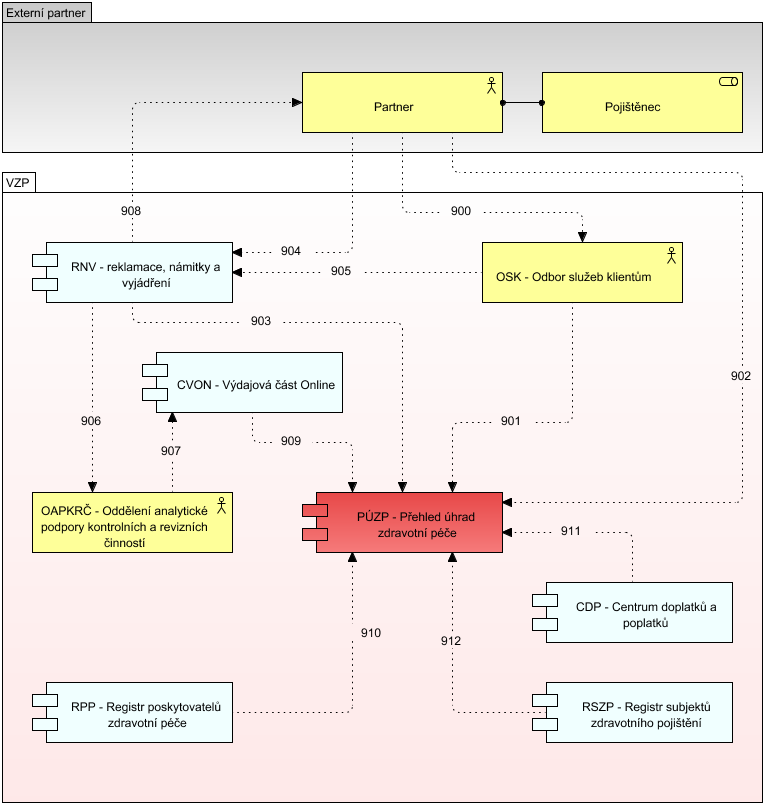 Poznámky k diagramu: EKK kanály (tedy především portál VZP a B2B) nejsou explicitně zobrazeny s cílem zvýšení přehlednosti. Nejsou uvedeny vazby na komponenty IDM, které jsou standardně integrovány se všemi hlavními aplikačními celky VZP. Přenos dat do PÚZP probíhá pomocí ETL procesů realizovaných komponentou SA (Staging area), která je součástí technologického řešení BAM BI. Technologická komponenta SA není na diagramu znázorněna. Hlavní datové toky související s funkcí aplikačního celkuRPP - Registr poskytovatelů zdravotní péčeZákladní popis aplikačního celkuAplikace realizuje důležitou agendu evidence smluvních vztahů mezi VZP a poskytovateli zdravotní péče. Aplikace je rozdělena na dva hlavní moduly: Registr. Smluvní část (pracovní a výkonná oblast). Registr udržuje aktuální seznam SZZ a jejich detailních informací a zároveň umožňuje provádět jejich registraci. Jsou zde rovněž evidovány nesmluvní zdravotnická zařízení, a to z důvodů proplacení neodkladné zdravotní péče a evidence zařízení, které mají smlouvu jen s ZZP. Registr slouží jako referenční zdroj informací o SZZ pro všechny další aplikace VZP. Pracovní oblast podporuje proces vytvoření, úpravy a schválení smluv, příloh a ostatních atributů smlouvy (bankovní spojení, druh péče, výdajový fond, evidenční ukazatele) mezi SZZ a VZP. Ačkoliv se jedná o relativně jednoduchý schvalovací proces, podpora komplexních podmínek poskytování péče a implementace podmínek regulační vyhlášky MZ vyžaduje vysoce komplexní kontrolní a validační logiku. Po schválení jsou vytvářené, nebo upravované smlouvy, přílohy a ostatní atributy smluv uvolněny do tzv. výkonné části aplikace, kde jsou v on-line režimu dostupné ostatním aplikacím pro účely kontroly a validace příchozích dávek zdravotní péče a tvorbu úhradových mechanismů SZZ. Součástí aplikace je modul EP2W, který umožňuje bezpapírovou administraci příloh smlouvy se SZZ prostřednictvím webové aplikace. Webová aplikace EP2W podporuje elektronickou komunikaci se SZZ. Jedná se především o přílohu č. 2 – vstupní formulář smlouvy o poskytování a úhradě zdravotní péče a formulář pro zástupy lékařů. Tento modul není součástí portálu VZP, ale používá stejný autentizační mechanismus, tedy klientský certifikát. Doplňující provozně/technické informace o systému: Aplikace eviduje cca. 40 000 zdravotnických zařízení, kdy 95% představují praktičtí lékaři a ambulantní specialisté. Vybrané atributy aplikačního celkuNávaznost na ostatní aplikaceNa následujícím diagramu je zobrazen kontext aplikačního celku a významné datové toky s jeho okolím.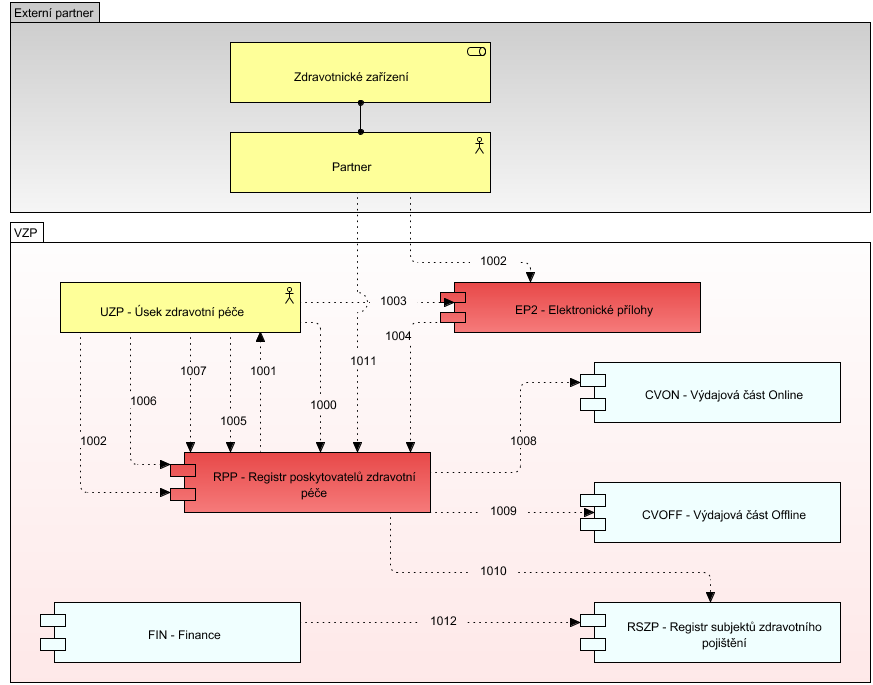 Poznámky k diagramu: Role příslušného pracovníka VZP při realizaci manuálních částí datového toku na klientském pracovišti VZP je zobrazena pouze schématicky B2B a portál VZP není explicitně zobrazen s cílem zvýšení přehlednosti (veškerá EKK komunikace je realizována prostřednictvím těchto komponent). Nejsou uvedeny vazby na komponenty IDM a CSC, které jsou standardně integrovány se všemi hlavními aplikačními celky VZP. Hlavní datové toky související s funkcí aplikačního celkuOstatní podpůrné aplikaceTato sekce obsahuje méně významné aplikace, které jsou popsány v menší úrovni detailu.EPS - ePreskripceZákladní popis aplikačního celkuAplikace je určena pro podporu práce s elektronickými recepty, které jsou vydávané prostřednictvím Centrálního úložiště elektronických receptů (CÚER) provozovaných SÚKL. Jedná se o rozšiřující modul aplikace CVON, umožňující komunikaci s CÚER a provádění kontroly dokladu vykázané zdravotní péče - receptu proti jeho elektronické podobě. Aplikace komunikuje s moduly: CVON, IPF, resp. B2B. Komunikace s CÚER používá standardní rozhraní publikované SUKL pro přístup k úložišti.Vybrané atributy aplikačního celkuMapa AZZZákladní popis aplikačního celkuAplikace slouží pro podporu rozhodování v oblasti optimalizace rozmístění ambulantních zdravotnických zařízení. Využívá prostorové geografické informace ve formě interaktivní mapy a umožňuje získat ucelený přehled o kapacitách v jednotlivých zdravotnických oborech v jednotlivých regionech. Hlavní podporované funkce jsou: Zobrazení statistiky o populaci daného regionu Informace o dostupnosti zdravotní péče, resp. pokrytí regionu vybranou zdravotní odborností (počet ZZ, lékařů, resp. věk lékař), Analýza dostupnosti vybrané zdravotní odbornosti podle tzv. směrného kapacitní čísla (vážený koeficient, který určuje optimální počet zdravotnických zařízení). Výsledkem je barevný kartogram znázorňující pokrytí území zdravotnickými zařízeními, kde ideální pokrytí mají území se 100% pokrytím. Území s méně než 100% mají nedostatečné pokrytí a s více než 100% mají dle koeficientu nadbytečná zdravotnická zařízení. Tyto informace podporují rozhodování v oblasti smluvní politiky se zdravotnickými zařízeními. Aplikace dále komunikuje s aplikací RPP, ze které získává informace o zdravotnických zařízeních. Vybrané atributy aplikačního celkuŘízení vztahů s klientyEPR - Evidence příspěvkůZákladní popis aplikačního celkuAplikace slouží k evidenci výhod, které VZP poskytuje svým pojištěncům. Tyto výhody mohou mít celou řadu podob, od jednorázových finančních příspěvků na preventivní aktivity, jako je např. očkování až po komplexní bonusové programy a možnost čerpat slevy a výhody u vybraných partnerů VZP. Aplikace umožňuje vytvářet katalog příspěvků, resp. programu, který definuje formu, platnost a finanční limity příspěvku (čerpání na pojištěnce, celkové finanční prostředky). Aplikace je provozována především na klientských pracovištích VZP, kde slouží k evidenci žádostí o příslušný příspěvek. Aplikace disponuje výkonným aparátem kontrolních pravidel, které umožňují automatizaci schválení běžných typů žádostí. V kombinaci s jednoduchým schvalovacím procesem je proto obvykle možné žádost schválit velmi rychle. Pro bonusové programy aplikace umožňuje zadávání a administraci získaných bodů pojištěnce a jejich výměnu za jiný finanční příspěvek na definované akce preventivního zdravotního charakteru.Vybrané atributy aplikačního celkuNávaznost na ostatní aplikaceNa následujícím diagramu je zobrazen kontext aplikačního celku a významné datové toky s jeho okolím.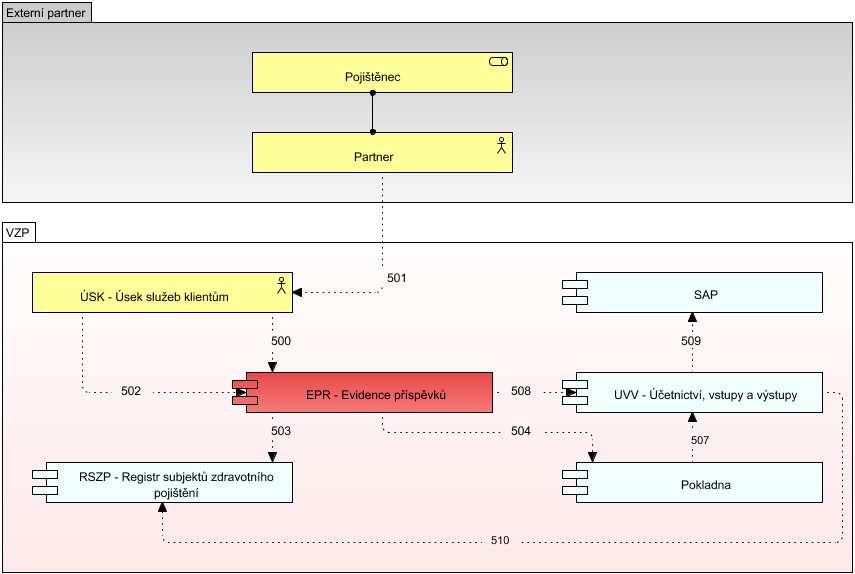 Poznámky k diagramu: Nejsou zobrazeny aktivity popisující vlastní předání finančních prostředků pojištěnci po provedení účetních operací v aplikacích pokladna (hotovostní operace), resp. SAP (bankovní převod, poštovní poukázka B). Nejsou uvedeny vazby na komponenty IDM a CSC, které jsou standardně integrovány se všemi hlavními aplikačními celky VZP. Hlavní datové toky související s funkcí aplikačního celkuPMC - Podpora manuálních činnostíZákladní popis aplikačního celkuAplikace slouží pro evidenci a zpracování obecných podání přijatých prostřednictvím elektronických kanálů: Webové stránky VZP - přihláška pojištěnce, kontaktní formulář. Portál - formulář obecného podání. Aplikace poskytuje základní zobrazení a evidenci příchozích podáni, umožňuje předání zpracování na jiného pracovníka. Dále umožňuje sledování stavu zpracování a vytváření jednoduchých sestav. Způsob zpracování je definován pracovníkem, vlastní zpracování je následně prováděno v příslušných aplikacích, bez jakékoliv návaznosti na PMC. Aplikace je integrována s elektronickými kanály standardním způsobem, pomocí IPF.Vybrané atributy aplikačního celkuRNV - reklamace, námitky a vyjádřeníZákladní popis aplikačního celkuAplikace umožňuje centralizované zpracování následujících činnosti: Evidence reklamací, námitek a vyjádření. Podpora podání na přepážce, poštou, nebo přes Portál pojištěnce. Sledování stavu podané reklamace, námitky, vyjádření. Podpora workflow zpracování reklamace, námitky, vyjádření. Odeslání, notifikace výsledku reklamace, námitky a vyjádření. Na zpracování reklamací, námitek a vyjádření se podílí tytu úseky USK - úsek služeb klientů - řeší příjem, evidenci, předání na odborného referenta, uzavření. UZP - úsek zdravotní péče - věcně řeší připomínky k vykázané zdravotní péči. Z technického hlediska je aplikace RNV součástí PÚZP. Pomocí B2B služeb podporuje komunikaci s klientem v prostředí portálu pojištěnce, kde klient může vytvářet nové reklamace, námitky a vyjádření, sledovat jejich stav a získat informaci o jejich řešení, které může případně odmítnout a případ znovu otevřít. O změnách je klient notifikován pomocí emailu. Pro manažerské výstupy jsou vytvořeny 2 reporty v prostředí BAM/BI. RNV dále komunikuje s komponentami: CSČ, IPF, B2B, Portál VZP a Portál pojištěnce, PUZP, ADB, BAM/BI. Obchodní kontext RNV je zobrazen společně s komponentou PÚZP.Vybrané atributy aplikačního celkuVYVS - Vyvolávací systémZákladní popis aplikačního celkuSystém poskytuje vyvolávací, přístupové, pořadové, objednávkové a lístkové služby pro hromadnou obsluhu, odbavování a organizaci ve frontě čekajících klientů a automatizované řízení jejich přístupu k přepážce nebo obslužnému místu na větších klientských pracovištích (KLIPR) nebo regionálních pobočkách VZP.Vybrané atributy aplikačního celkuPodpora rozhodováníBAM BIZákladní popis aplikačního celkuAplikační celek realizuje funkci centrálního datového skladu VZP. Funkčně pokrývá reportingové a analytické potřeby všech hlavních oblastí VZP. Tedy je členěn na tyto oblasti: Výdajová oblast - proplácení vykázané zdravotní péče. Příjmová oblast - výběr pojistného. Oblast finančního účetnictví a controllingu. Personální oblast, jako do jisté míry specifickou oblast s ohledem na ochranu osobních údajů. Je možné konstatovat, že prakticky všechny významné aplikace VZP jsou s BAM BI integrovány a jsou schopny předávat svá data pro analytické účely. Jedinou výjimku tvoří v současné době aplikace CVON. Aplikace pracuje s jednotným datovým modelem, který je příslušným způsobem rozšířen pro jednotlivé funkční oblasti. Prezentační vrstva je tenký klient (webový prohlížeč). Potenciál pro poskytování sdílených služeb: Obecná staging area (SA): ETL subsystém je k dispozici i ve formě obecné více-použitelné ETL služby, která by měla být využívána i ostatními aplikacemi v případě požadavků na komplexní transformace, při velkých datových objemech. Prezentační a aplikační část technicky umožňuje přístup i na externí datové zdroje, tedy mimo vlastní datový sklad. Jedná se o doporučený způsob řešení reportingu i pro ostatní aplikace s možností kombinovat informace z datového skladu s informacemi příslušné aplikace. Doplňující provozně/technické informace: Aktuální velikost databáze datového skladu je přibližně 10TB. Cílový stav předpokládá přibližný počet současně pracujících uživatelů cca 150. Prezentační vrstva je realizována tenkým klientem. Obecná staging area a standardní uživatelské rozhraní systému je rovněž použito pro pokročilou diagnostiku problémů mezi-aplikačních datových toků. Vybrané atributy aplikačního celkuNávaznost na ostatní aplikaceNa následujícím diagramu je zobrazen kontext aplikačního celku a významné datové toky s jeho okolím.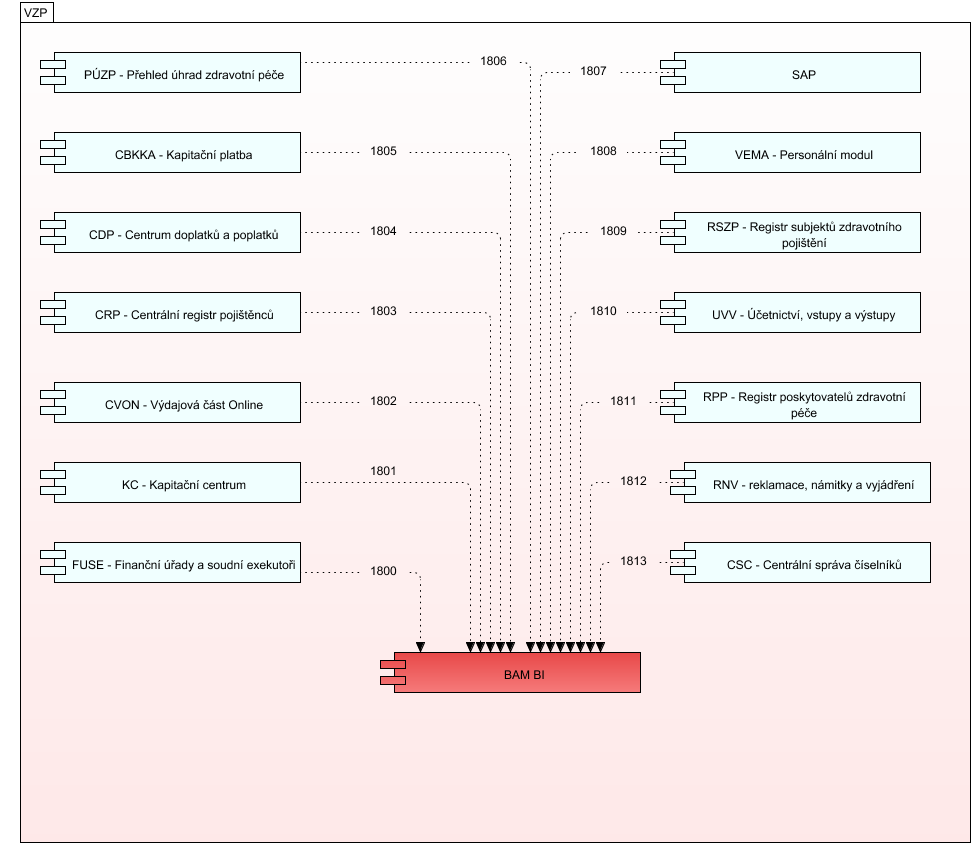 Poznámky k diagramu: Nejsou uvedeny vazby na komponenty IDM která je standardně integrovaná se všemi hlavními aplikačními celky VZP. Hlavní datové toky související s funkcí aplikačního celkuFinance a podpora podnikového řízeníESSS - Elektronický systém spisové službyZákladní popis aplikačního celkuSystém elektronické spisové služby je koncipován jako modulární řešení, které umožňuje příjem, evidenci, distribuci, zpracování, vypravení, vyvěšení, archivaci a finální skartaci veškeré korespondence, a to jak elektronické, tak i analogové. Aplikace umožňuje příjem a vypravení dokumentů interní formou, datovou schránkou ISDS, elektronickou poštou (modul ePodatelna), formou vývěsky na webových stránkách (modul eDeska)a běžnou poštou. Každý dokument a spis má v rámci ESSS přiřazeno unikátní číslo jednací a je jednoznačně zařazen do příslušného spisového a skartačního plánu. Pro vlastní fyzické ukládání dokumentů ESSS jsou využívány služby systému DMS. ePodatelna je napojená na systém MS Exchange a poštovní schránku podatelna@vzp.cz. Dokument a spis má ve VZP ČR díky aplikaci ESSS přiřazeno unikátní číslo jednací a je jednoznačně identifikovatelný jeho původce a zpracovatel. Aplikace není v současné době standardním způsobem integrována s ostatními aplikačními celky VZP. Z tohoto důvodu není v současné době prozatím vytvořen kontextový diagram vazeb na ostatní aplikační celky. Vybrané atributy aplikačního celkuFIN - FinanceZákladní popis aplikačního celkuAplikace provádí vyhodnocení výše úhrady vykázané zdravotní péče s promítnutím všech smluvních a regulačních pravidel, popř. i revizních závěrů. Aplikace realizuje: Párování příchozích faktur zdravotní péče na ohodnocené dávky předávané z aplikace CVON. Výpočet výše úhrady při započítání salda zdravotnického zařízení. Výpočet výše úhrady v příslušných úhradových mechanismech (paušální platby, výkonové, další). Přípravu zaúčtování a konečné schválení faktur zdravotní péče . Po schválení jsou faktury uvolněné k zaúčtování do SAP a k proplacení zdravotnickým zařízením ve formě tzv. zúčtovací zpráv. Tato zpráva obsahuje informaci o tom, v jaké částce jsou zdravotnímu zařízení proplaceny vykázané doklady a pokud došlo ke korekcím, tak vysvětlení, proč k nim došlo. Podporu zpracování mezistátních dokladů (E125, E126) a zpracování dokladů přímo hrazených pojištěnci (D39). Vybrané atributy aplikačního celkuNávaznost na ostatní aplikaceNa následujícím diagramu je zobrazen kontext aplikačního celku a významné datové toky s jeho okolím.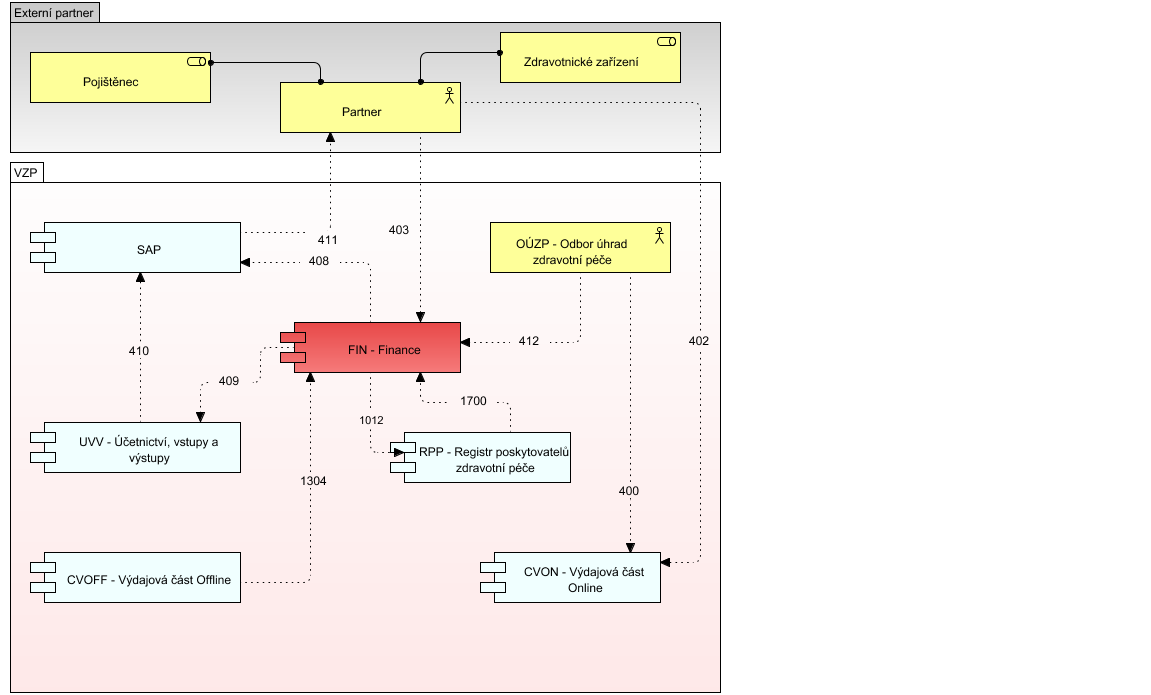 Poznámky k diagramu: B2B a portál VZP není explicitně zobrazen s cílem zvýšení přehlednosti (veškerá EKK komunikace je realizována prostřednictvím těchto komponent). Nejsou uvedeny vazby na komponenty IDM a CSC, které jsou standardně integrovány se všemi hlavními aplikačními celky VZP. Hlavní datové toky související s funkcí aplikačního celkuPokladnaZákladní popis aplikačního celkuAplikace slouží ke zpracování evidence příjmových a výdajových dokladů, které tvoří pokladní knihu. Aplikace je primárně využívána na klientských pracovištích pro podporu výběru pojistného, resp. nedoplatků, penále a oprávněné náhrady škody (regres). Pokladna rovněž realizuje hotovostní výdajovou část, především pro proplácení příspěvků, přeplatků z regulačních poplatků a náhrady cestovních nákladů pojištěnce. Pokladna funguje jako doplněk k bezhotovostnímu platebnímu styku, resp. poštovní poukázce typu B (složenka). Aplikace je velmi těsně integrována s UVV, která provádí okamžité validace podle příslušných číselníků. Stav pokladní knihy je pravidelně promítán do těchto dalších účetních knih : Saldokonto plátce pojistného v UVV. Saldokonto pojištěnce v UVV. Hlavní účetní kniha - SAP. Vybrané atributy aplikačního celkuNávaznost na ostatní aplikaceNa následujícím diagramu je zobrazen kontext aplikačního celku a významné datové toky s jeho okolím.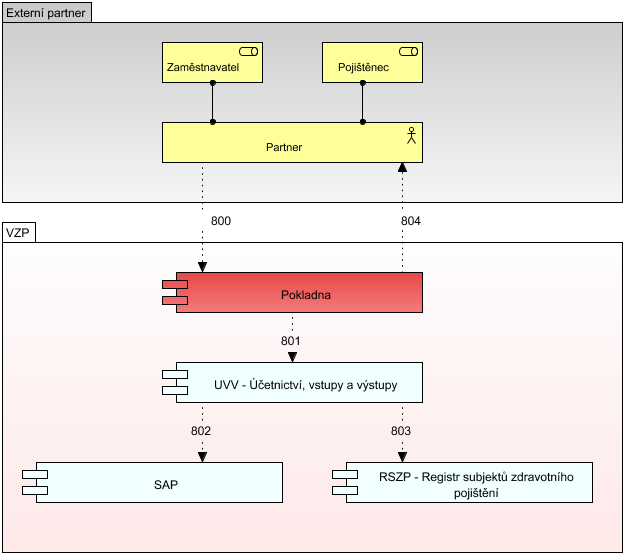 Poznámky k diagramu: Nejsou uvedeny vazby na komponenty IDM a CSC, které jsou standardně integrovány se všemi hlavními aplikačními celky VZP. Není explicitně zobrazena role příslušného pracovníka VZP při práci s pokladnou na klientském pracovišti VZP. Hlavní datové toky související s funkcí aplikačního celkuSAPZákladní popis aplikačního celkuAplikace vykonává řadu funkcí souvisejících s vedením centrálního finančního účetnictvím VZP. Jedná se především o: Vedení hlavní účetní knihy formou fondového účetnictví. Saldokonto dodavatelů. Controlling. Správu majetku. Platební/bankovní styk. Aplikace je realizována pomocí standardního ERP řešení SAP. Hlavní implementované a využívané aplikační moduly jsou: FI/AM - Finanční účetnictví a majetek. CO - Controlling. MM - Nákup a dodavatelé. SD - Podpora prodeje.Vybrané atributy aplikačního celkuNávaznost na ostatní aplikaceNa následujícím diagramu je zobrazen kontext aplikačního celku a významné datové toky s jeho okolím.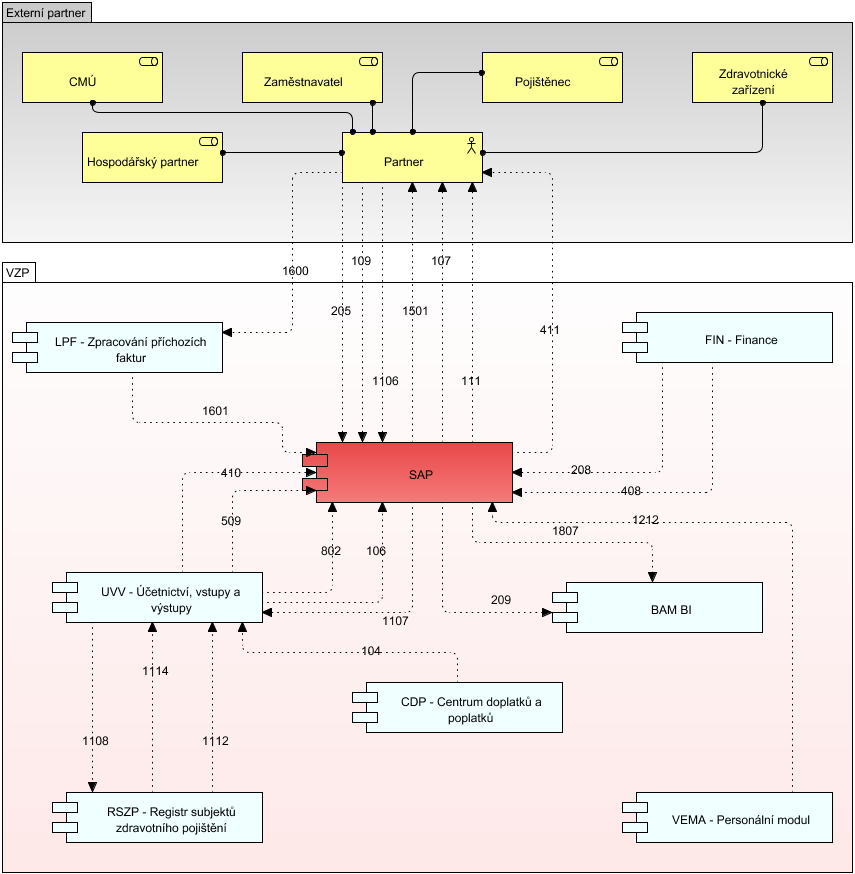 Poznámky k diagramu: Hospodářský partner představuje v tomto případě banku, zajišťující bezhotovostní platební styk mezi VZP a ostatními typy partnerů. Nejsou uvedeny vazby na komponenty IDM a CSC, které jsou standardně integrovány se všemi hlavními aplikačními celky VZP. Hlavní datové toky související s funkcí aplikačního celkuUVV - Účetnictví, vstupy a výstupyZákladní popis aplikačního celkuAplikace představuje důležitou komponentu v účetní oblasti příjmové části VZP, která realizuje propojení saldokontních účtů plátců pojistného udržovaných v RSZP a funkcí hlavní knihy v SAP. Aplikace primárně realizuje komplexní automatizované algoritmy pro rozpoznání plátce a účelu úhrady jednotlivých plateb bankovního výpisu a je jejich korektní zaúčtování na účty plátců pojistného. Ačkoliv je hlavní význam aplikace v příjmové oblasti, existují zde rovněž příjmové finanční toky, které se týkají proplácení příspěvků, regulačních poplatků a doplatků, náhrad cestovních nákladů, nákladů na zahraniční ošetření. Pro účely zachycení účetních vstupů z hotovostních operací je aplikace těsně integrována s aplikací Pokladna. Vybrané atributy aplikačního celkuNávaznost na ostatní aplikaceNa následujícím diagramu je zobrazen kontext aplikačního celku a významné datové toky s jeho okolím.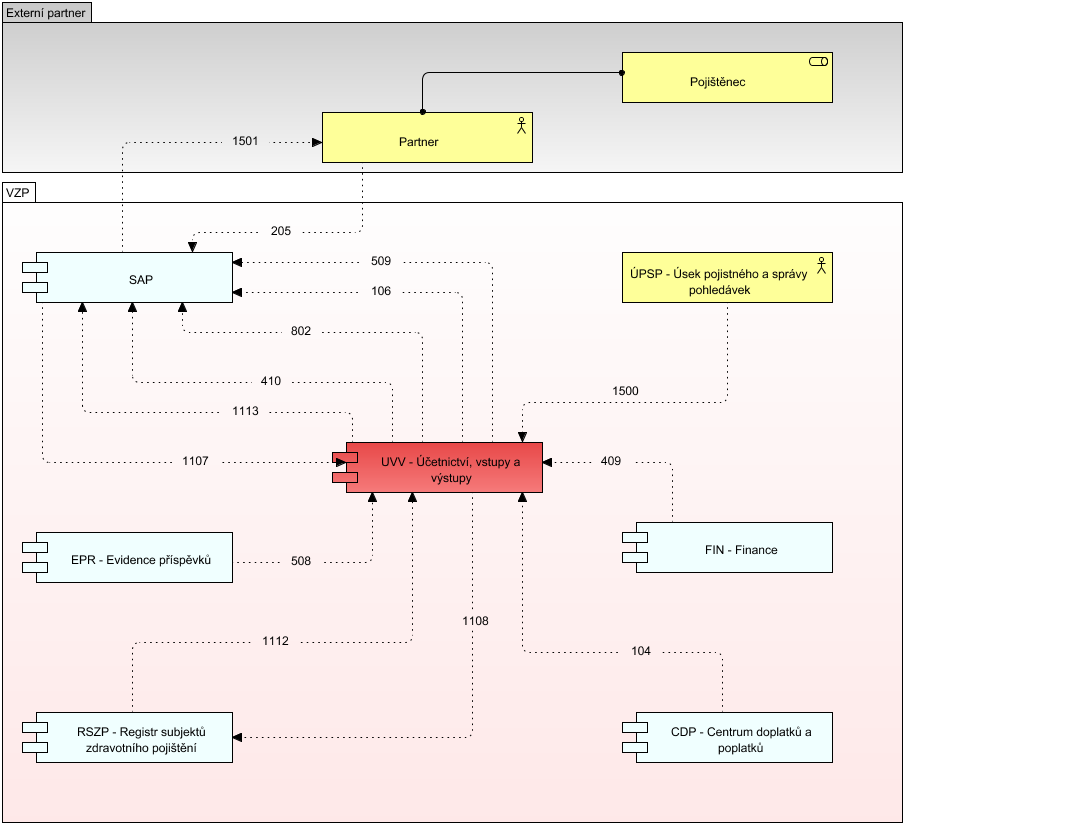 Poznámky k diagramu: Nejsou uvedeny vazby na komponenty IDM a CSC, které jsou standardně integrovány se všemi hlavními aplikačními celky VZP. Hlavní datové toky související s funkcí aplikačního celkuVEMA - Personální modulZákladní popis aplikačního celkuPersonální modul nabízí komplexní řešení podpory procesů řízení lidských zdrojů ve VZP. Systém pokrývá všechny běžné personální činnosti, jako jsou: Evidence zaměstnanců, jejich vzdělávání a osobní hodnocení. Zpracování mezd. Plánování a schvalování dovolených a pracovních cest. Údržba organizační struktury a organizačních změn. Aplikace podporuje dva hlavní způsoby použití a přístupu k datům: Tlustý klient pro pracovníky personálního oddělení. Zaměstnanecký portál, kde se může každý zaměstnanec seznámit se základními údaji, které jsou vedeny o jeho osobě. Vedoucí zaměstnanci mají navíc přístup k údajům o svých podřízených. Portál podporuje celou řadu bezpapírových schvalovacích procesů. Modul slouží jako zdrojový systém nových záznamů zaměstnanců VZP pro všechny další aplikace. Záznam zaměstnance je po založení propagován do systému IDM, který zajišťuje doplnění všech dalších bezpečnostně/technických atributů a aplikačních rolí pro příslušné aplikace. V modulu není implementován docházkový systém. Evidence docházky je přebírána z aplikace WAM4. Vybrané agregované údaje z personálního modulu jsou rovněž využívány pro manažerské analýzy v rámci systému BAM BI.Vybrané atributy aplikačního celkuNávaznost na ostatní aplikaceNa následujícím diagramu je zobrazen kontext aplikačního celku a významné datové toky s jeho okolím.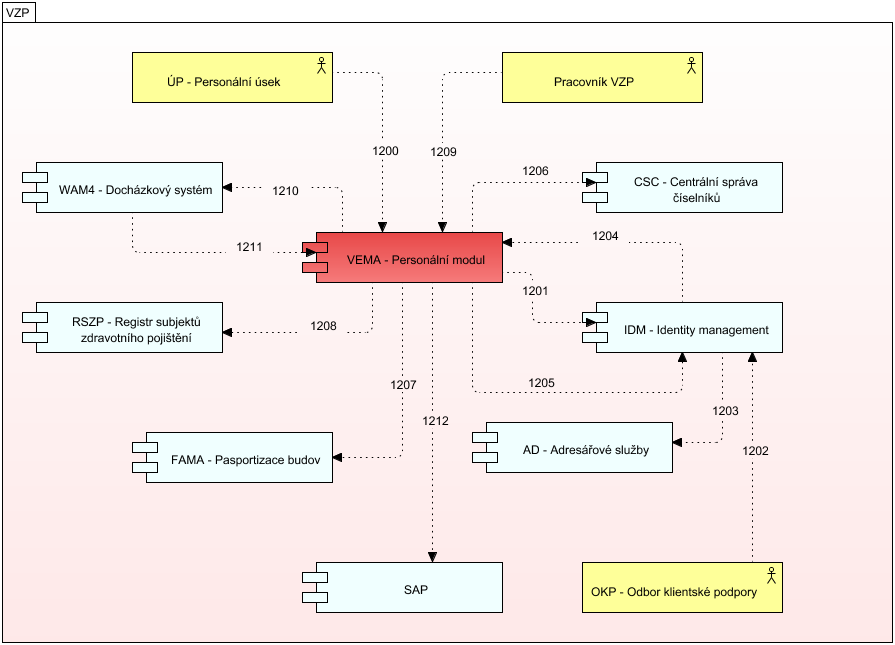 Poznámky k diagramu: Pracovník VZP schématicky představuje obě role pracovník/vedoucí pracovník a nejsou explicitně rozlišeny konkrétní formy použití personálního portálu. Nejsou uvedeny detailní datové toky mezi IDM a dalšími aplikačními celky v průběhu procesu vytváření obchodní a aplikační role pracovníka VZP. Hlavní datové toky související s funkcí aplikačního celkuWAM4 - Docházkový systémZákladní popis aplikačního celkuAplikace zajišťuje evidenci příchodů a odchodů pracovníků VZP. Plní požadavky na poskytování on-line informací o přítomnosti pracovníků, o důvodu jejich nepřítomnosti na pracovišti, o odpracované a neodpracované době ve vztahu k fondu pracovní doby zaměstnance, o přesčasech, v rozsahu platné legislativy. Vytváří potřebné přehledy a statistiky, připravuje data pro externí zpracování mezd, které je implementováno v personálním modulu VEMA.Primární způsob pořizování dat o docházce je s využitím bezkontaktních karet. Terminály pro evidenci příchodů a odchodů jsou připojeny prostřednictvím běžné sítě LAN/WAN k aplikačnímu serveru systému. Jako snímač docházky je obvykle použit terminál NetBox 92D společnosti Duha systém.Vybrané atributy aplikačního celkuNávaznost na ostatní aplikaceNa následujícím diagramu je zobrazen kontext aplikačního celku a významné datové toky s jeho okolím.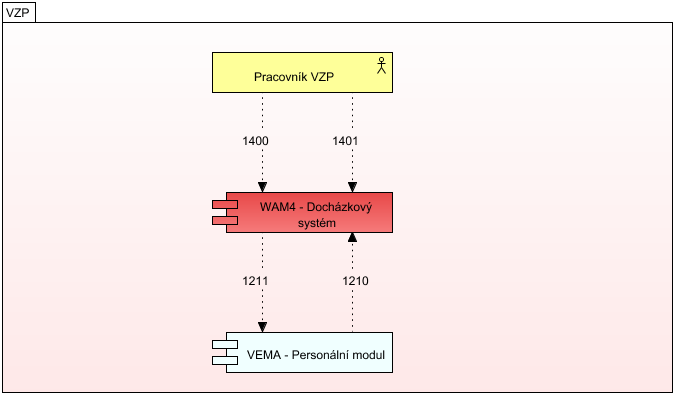 Poznámky k diagramu: Systém WAM4 v současné době nepodporuje jednotné přihlášení (SSO) pomocí komponenty GMRAP. Nejsou uvedeny vazby na komponenty IDM, která je standardně integrována se všemi hlavními aplikačními celky VZP. Nejsou zobrazeny technologické toky mezi aplikací a snímacími turnikety. Hlavní datové toky související s funkcí aplikačního celkuOstatní podpůrné aplikaceTato sekce obsahuje méně významné aplikace, které jsou popsány v menší úrovni detailu.AutoprovozZákladní popis aplikačního celkuAplikace slouží ke komplexní správě automobilů a jejich přidělování k jednotlivým zaměstnancům VZP. Funkcionalita aplikace pokrývá následující oblasti: Náklady na vozidla VZP – Modul pro přehled plateb u jednotlivých vozidel. Umožňuje uživatelům zadávat k jejich vozidlu jednotlivé zakoupené položky a jejich cenu. Modul automaticky počítá náklady na vozidla z pohledu jednotlivých krajů a náklady na konkrétní položky napříč vozidly. Platby – Modul pro import dat z externích aplikací. Dle zadaných .xls souborů se zde importují data o servisování vozidel od společnosti Škofin s. r. o. a údaje o čerpání PHM od společnosti CCS. Kniha jízd – Elektronická správa najetých kilometrů. Uživatelé zde tvoří výkazy o uskutečněných jízdách, ty jsou uzavírané po měsíci. Modul umožňuje zobrazit statistická data, např. celkový počet najetých kilometrů na kraj za dané období. Požadavky na vozidlo – Modul sloužící k rezervaci vozidel. Evidence vozidel – Modul evidující informace o kartách CCS, jednotlivých vozidlech a jejich příslušnosti k uživatelům. Pro přesuny vozidel jsou zde evidovány předávací protokoly. Adresář uživatelů – Správa uživatelů aplikačního celku Autoprovoz. Data jsou importována z Active Directory a obohaceno o informaci o právech daného uživatele (pro přístup k statistickým údajům jednotlivých krajů a možnosti úprav dokumentů v ostatních modulech) Vybrané atributy aplikačního celkuE-GORDIONZákladní popis aplikačního celkuAplikace umožňuje jednotné zadávání veřejných zakázek jejich evidenci a správu v souladu se zákonem č. 137/2006 Sb., o veřejných zakázkách. Aplikace je provozována jako služba mimo prostředí VZP. Aplikace podporuje tyto hlavní funkce: Sledování a vyhledávání jednotlivých zadávacích řízení. Sdílení dokumentů zadávacího řízení. Předvyplněné vzory dokumentů. Centrální registr dodavatelů a členů komise. Řízení přístupu k datům na základě uživatelských rolí. Vybrané atributy aplikačního celkuElektronické žádankyZákladní popis aplikačního celkuAplikace je součástí Intranetu VZP a umožňuje bezpapírové zpracování různých typů žádostí. Jedná se např. schválení služební cesty, schvalování malých výdajů, atd. Aplikace obsahuje schvalovací workflow, které využívá organizační struktura z centrálních adresářových služeb (AD).Vybrané atributy aplikačního celkuEXIS - Exekutorský informační systémZákladní popis aplikačního celkuAplikace realizuje předávání a přidělování pohledávek za pojistným, resp. pokutami a penále, po lhůtě splatnosti externím organizacím zajišťujícím pro VZP výkon soudního rozhodnutí o provedení exekuce. Funkce přidělování konkrétního exekutora je automatizovaná a vybírá z přibližně 25 externích společností na základě definovaných obchodních pravidel. Aplikace umožňuje monitorování stavu exekuce a rovněž podporuje integraci s aplikací RSZP prostřednictvím B2B kanálu poskytující pravidelnou aktualizaci stavu v aplikacích RSZP a SRP. Součástí zprávy předávané z VZP do EXIS jsou rovněž dokumenty o soudním rozhodnutí, resp. další, které jsou generovány prostřednictvím aplikace SOVA.Aplikace je provozována jako služba mimo prostředí VZP.Vybrané atributy aplikačního celkuFAMA - Pasportizace budovZákladní popis aplikačního celkuAplikace pokrývá procesy evidence, provozu, správy a údržby movitého a nemovitého majetku VZP s využitím prostorové, technické a personální pasportizace, která umožňuje sledovat majetek, technologie a také zaměstnance umístěné v jednotlivých organizačních jednotkách nebo kancelářích.Vybrané atributy aplikačního celkuLMS - eDoceoZákladní popis aplikačního celkuAplikace je určena pro správu prezenčních a elektronických vzdělávacích programů. Poskytuje podporu pro sledování výsledků studia, certifikování absolventů a souvisejících schvalovacích procesů.V oblasti elektronických kursů je využívána pro povinné kursy v oblasti bezpečnosti práce a školení řidičů, popř. umožňuje vývoj vlastního obsahu. Součástí aplikace je reporting umožňující sledování znalostního rozvoje zaměstnanců. Aplikace je integrována s systémem IDM.Vybrané atributy aplikačního celkuLPF - Zpracování příchozích fakturZákladní popis aplikačního celkuAplikace realizuje správu a evidenci všech došlých dodavatelských faktur, Toto zpracování zahrnuje digitalizaci, schvalování faktur ve workflow a následný přenos do SAP pro zaúčtování. Systém dále umožňuje online přístup k příslušnému elektronickému dokladu nebo naskenovanému originálu.Vybrané atributy aplikačního celkuPlatební bránaZákladní popis aplikačního celkuKomponenta zajišťuje funkce bezhotovostního platebního styku s hlavními bankami v ČR (Komerční banka, GE Money, Česká spořitelna, ČSOB). Nabízí širokou škálu nástrojů pro správu bankovní účtu, příjmu výpisu příchozích plateb a provádění odchozích plateb. Z technického hlediska je tato komponenta realizována proprietární aplikací příslušné banky.Vybrané atributy aplikačního celkuSEES - Evidence služebZákladní popis aplikačního celkuAplikace slouží k evidenci obecných smluv, nesouvisejících se zdravotnickými zařízeními. Aplikace umožňuje uložení verzí návrhů smluv, skenovaného podepsaného originálu a umožňuje jednoduché schvalovací workflow pro připomínkování a schválení návrhu smlouvy.Vybrané atributy aplikačního celkuWIN-TELZákladní popis aplikačního celkuAplikace umožňuje jednotné sledování protelefonovaných nákladů pro všechny poskytovatele telekomunikačních služeb. Program umožňuje zpracování tarifikačních souborů od poskytovatelů, jejich vyhodnocení a tvorbu různých typů reportů sloužících pro analýzu struktury telekomunikačních nákladů a vyúčtování nákladů na jednotlivá nákladová střediska a pracovníky VZP. Aplikace disponuje webovým přístupem a umožňuje jednoduchý schvalovací proces při překročení měsíčního limitu hovorného. Aplikace je integrována s: VEMA - předání srážky ze mzdy při překročení limitu mobilního telefonu. IDM - požadavek na přidělení pevného telefonního čísla nového pracovníka. AD - import organizační struktury nákladových středisek, telefonní čísla pracovníků. Vybrané atributy aplikačního celkuPodpůrné aplikace a sdílené technologické službyCSC - Centrální správa číselníkůZákladní popis aplikačního celkuAplikace slouží k jednotné správě prakticky všech typů číselníků v rámci VZP. Číselníky jsou spravovány pomocí grafického rozhraní, které umožňuje komfortní uživatelské operace typu: Vytvoření a editace položky číselníku Jednoduchý schvalovací proces pro provádění změn Aplikace definuje různé typy rolí umožňující oddělit např. roli: Editor položek číselníku Správce struktury číselníku Aplikace umožňuje verzování uložených číselníků, které je následně podporováno v příslušných aplikacích příjmových a výdajových agend.Aplikace rozlišuje dva hlavní typy číselníkových objektů: Číselník pracující s časovým rozměrem (např. omezení doby platnosti) Registr v podobě základní referenční hodnoty Aplikace je těsně integrována s naprostou většinou agendových systémů VZP a představuje jeden ze základních systémů VZP. Vlastní operace synchronizace číselníku je spouštěna manuálně operátorem aplikace.Vybrané atributy aplikačního celkuDMS - Systém správy dokumentůZákladní popis aplikačního celkuKomponenta poskytuje centralizované úložiště dokumentů Document Management System, založený na platformě FileNet P8. V roce 2012 bude architektura FileNet nahrazena prostředím AIP SAFE. K úložišti dokumentů je možné přistupovat přímo, tj. pro ukládání dílčích dokumentů definovaným způsobem (struktura ukládání, přístupová práva) - to je využíváno např. pro úlohy ukládání dokladů o platbách z platebních karet, ukládání image složenek apod., anebo prostřednictvím nadstavbových aplikací jako například LPF Schvalování provozních faktur.Vybrané atributy aplikačního celkuGMESL - Evidence služebZákladní popis aplikačního celkuAplikace slouží k evidenci obchodních, technických a integračních služeb, které jsou k dispozici v prostředí provozovány na IPF a slouží k integraci a komunikaci aplikačních celků. Aplikace obsahuje seznam těchto služeb, umožňuje jejich klasifikaci a vyhledávání. Součástí definice služby je její popis, definice rozhraní (XSD schéma, popř. textový popis), souvislosti a závislosti s ostatními aplikacemi, grafické zobrazení závislostí a technických komunikačních toků.Vybrané atributy aplikačního celkuIPF - Integrační službyZákladní popis aplikačního celkuKomponenta slouží jako univerzální prostředek integrace a komunikace mezi aplikačními celky v rámci VZP. Na této integrační platformě je v současné době vystaveno cca 700 služeb a integračních scénářů.Aplikace je podrobněji popsána v kapitole 3 tohoto dokumentu.Vybrané atributy aplikačního celkuSOVA - Souborová výměnaZákladní popis aplikačního celkuAplikace umožňuje realizovat standardizovanou formu souborově orientované výměny informací mezi aplikačními celky a rovněž externími partnery VZP. Poskytované služby je možné členit do těchto oblastí: Inteligentní podpora multi-kanálové komunikace s partnery VZP, automatické směřování zprávy na preferovaný kanál, ošetření chyb a výjimek, notifikace pracovníka o stavu zprávy. Partnerské komunikační preference jsou v tomto případě načítány z aplikace RSZP. Přenos tiskových sestav ve formě PDF souborů na pracoviště KLIPR s cílem minimalizovat zatížení na WAN komunikace. Univerzální zaručená a zabezpečená souborová výměna mezi pracovníky VZP s minimalizovaným dopadem na WAN komunikace. Audit a historie realizované komunikace. Aplikace poskytuje pro tyto účely jednotné rozhraní: Ve formě sdílených komunikačních služeb dostupných z integrovaných aplikačním celkům Přímo uživatelům prostřednictvím grafického klienta na pracovní stanici SOVA zastává významnou funkci při zpřístupnění SMS komunikačního kanálu pro aplikace a uživatele VZP, a dále při využívání služeb hybridní pošty zajišťované Českou poštou, střediskem PostServis. Koncepce hybridní pošty je v současné době primárně využívána v oblasti vyúčtování příjmové části pro komunikace s OSVČ a dalšími skupinami plátců pojistného.Vybrané atributy aplikačního celkuTS - Tiskový subsystémZákladní popis aplikačního celkuTato služba zajišťuje jednotný a standardizovaný přístup k tiskovým službám z prostředí všech aplikací VZP. Jedná se o jednu z hlavních sdílených služeb aplikačního prostředí VZP. Služba je podrobně popsána ve standardech VZP. Standardizovaným výstupním formátem je Adobe PDF. Samotné řešení je distribuované ve smyslu, že každý aplikační server obsahuje samostatnou instanci této služby. Vlastní tisk je prováděn na sdílených tiskárnách na pracovištích VZP. Preferovaným způsobem pro produkční tisky je využívání externích služeb PostServis. Pro tyto účely je tiskový subsystém integrován se službou SOVA.Vybrané atributy aplikačního celkuZHD - Zpřístupnění historických datZákladní popis aplikačního celkuAplikace realizuje funkci jednotného dlouhodobého archivu historických dat, která nebyla migrována do nových centralizovaných aplikací. Uživatele přistupují k historickým datům prostřednictvím grafické, formulářově orientované aplikace, umožňující zobrazení a export dat. Z technického hlediska je aplikace založena na hierarchickém úložišti dat, které umožňuje optimalizovat rychlost přístupu a cenu uložení, s využitím kombinovaného úložiště databáze a pásková knihovna.Vybrané atributy aplikačního celkuKategorie obchodní dostupnostiKategorie obchodní dostupnosti definuje dobu po kterou je daná služba dostupná obchodním uživatelům. Po tuto dobu jsou veškeré incidenty řešeny s definovaným časem odezvy na incident, resp. jeho vyřešení. Mimo tuto dobu je aplikace provozována a je dostupná, ale není počítán čas odezvy a vyřešení.Tabulka 1 - Parametry obchodní dostupnostiMatice obchodní dostupnosti aplikacíTabulka 2 - Matice obchodní dostupnosti aplikacíKategorie infrastrukturní třídyCentrální aplikace jsou rozdělené do tzv. infrastrukturních tříd dle jejich významu a požadavku na dostupnost. Aplikace jsou dle tohoto rozdělení hostovány infrastrukturou s odpovídající parametry dostupností a spolehlivosti.Tabulka 3 - Kategorie infrastrukturní třídyMatice infrastrukturní třídy aplikacíTabulka 4 – Matice infrastrukturní třídy aplikacíDodavatelé ICTSeznam dodavatelů aplikacíTabulka 5 – Dodavatelé aplikacíPodíl dodavatelů aplikačních celků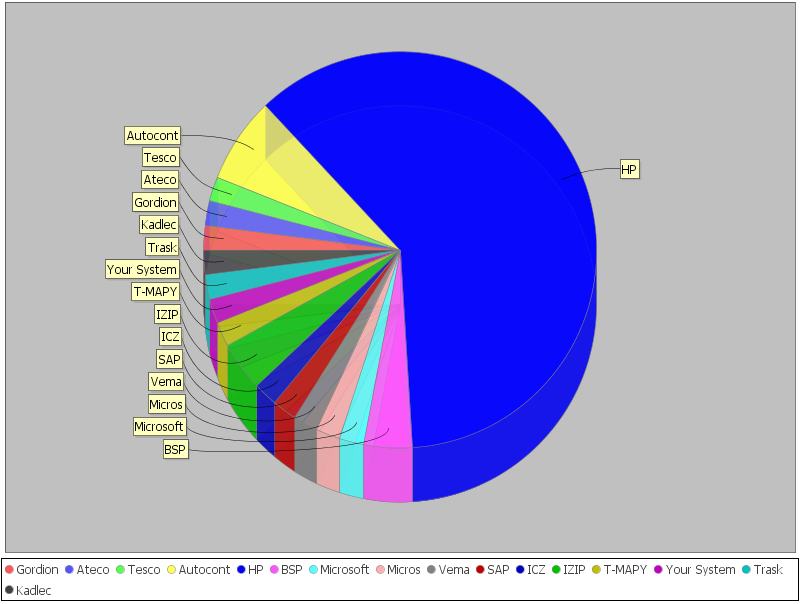 Obrázek 4 – Podíl dodavatelů aplikacíMatice aplikační celek/dodavatelTabulka 6 – Matice aplikační celek - dodavatelArchitektura technologické infrastrukturyInformační systém VZP ČR je založen na komponentové architektuře a architektuře orientované na služby tzv. SOA. Základním stavebním kamenem jsou služby poskytované z jednotlivých komponent směrem k Integrační platformě (IPF). IPF následně poskytuje tyto služby dalším komponentám, popřípadě vytváří orchestrací služby nové. IPF umožňuje vytvářet technologické i obchodní procesy a je centrálním prvkem mezi jednotlivými komponentami.Obrázek 5 - Integrační platforma Mezi komponentami je vytvářena takzvaná volná vazba, kdy konzument služby je nezávislý na implementaci konkrétní služby, na prostředí, ve kterém je služba provozována, na programovacím jazyku, ve kterém je napsána. Pro konzumenta je důležité jen standardní rozhraní k této službě (v současné době nejlépe pomocí webových služeb). Cílem je také používat omezenou množinu definovaných protokolů a datových formátů. Tyto protokoly a formáty jsou definovány ve standardech ICT, které dále obsahují definici standardů jak v oblasti infrastruktury, tak z oblasti middleware a vývoje aplikací. Představují zásadní dokument pro návrh, úpravu a dodávku software do VZP.Architektura infrastruktury vychází z následujících skutečností:centralizovaný informační systémrozsáhlá síť pracovišť (regionální pobočky, klientská pracoviště)elektronické distribuční kanály s režimem 7x24Základem jsou dvě datová centra pracující v režimu aktiv/aktiv, do kterých je soustředěna převážná část technické infrastruktury – serverů, storage, SAN a síťových prvků. Na vybraných lokalitách mimo datová centra jsou umístěny virtualizované servery, které zajišťují část podpůrných služeb určených pro koncová zařízení/klienty dané lokality. Dále jsou zde zařízení realizující LAN a připojení do WAN sítě. Pro zajištění vysoké dostupnosti jsou dle potřeb aplikací použity farmy serverů a rozkládání zátěže, clustering na úrovni operačního systému, clustering na úrovni middleware (databáze), a to jak v rámci datacentra, tak mezi datovými centry (rozkládání zátěže mezi datovými centry, geoclustery).Základem komunikační infrastruktury je rozsáhlá WAN síť propojená do obou datacenter sloužící pro připojení lokalit. Některé lokality jsou připojeny přímo do datacenter. Partneři VZP přistupují ke službám ICT prostřednictvím Internetu buď využitím outsourcovaného portálu nebo mohou využít meziaplikační komunikaci. Obrázek 6 - LokalityStandardní technologický rámec VZPÚčelem standardního technologického rámce je dát strukturovaný pohled na komplexitu a množství podpůrných služeb, které musí ICT zajišťovat. Obsahuje technologické/funkční komponenty, které jsou standardizované v rámci VZP a které podporují implementaci a funkcionalitu obchodních aplikací a procesů. Rámec poskytuje přehlednou taxonomii technických komponent/funkcí na několika úrovních s postupně narůstající úrovní detailu a dává tak přehled o používaných nástrojích a technologiích. Na detailní úrovni klasifikace je mapování na současné technologické standardy a používané produkty, které danou komponentu realizují. Detailní úroveň je zpracována v modelovacím nástroji. Hlavní architekturní bloky rámce jsou znázorněny na obrázku níže. Struktura dalšího textu popisujícího architekturu technologické infrastruktury tyto bloky zohledňuje.Obrázek 7 - Standardní technologický rámecInfrastrukturní službyServerySoučasná serverová část infrastruktury je převážně tvořena servery HP. Ze strany IT VZP je snaha minimalizovat počet používaných modelů serverů. Z pohledu architektury serverů jsou využívány platformy procesorů Itanium a Intel Xeon. V datacentrech je cca 320 fyzických a 450 virtualizovaných serverů. HW konfigurace fyzických serverů je vyžadována dle možností bez tzv. „Single point of failure – SPOF“, tedy s redundantními klíčovými komponenty typu napájecích zdrojů, I/O adaptérů apod.Existují dodržované standardy pro serverovou infrastrukturu dle kategorizace aplikací. Veškeré stěžejní aplikace jsou provozované na serverech s operačním systémem Unix (HP-UX). Jedná se v zásadě o aplikace třídy A++, A+ a A (popis tříd je uveden dále v 3.2.4.1 Dostupnost). Je rovněž použit u některých aplikacích třídy B. Pro podpůrné aplikace a aplikace třídy B je také použit i operační systém Linux v distribuci RedHat Enterprise (RHEL) alternativně i CentOS. Servery s operačním systémem Microsoft Windows jsou používány pro zajištění podpůrných služeb, např. adresářových, poštovních, certifikačních služeb a služeb ochrany před škodlivými kódy. MS Windows jsou také použity pro servery na lokalitách mimo datová centra, které slouží pro souborové služby, distribuci SW/patch management na klientské stanice a zálohování. Takových serverů je  jsou virtualizované pomocí Hyper-V. Na vybraných lokalitách jsou i doménové řadiče AD. Pro aplikační software jsou MS Windows používány pouze výjimečně (pokud daný SW nepodporuje HP-UX ani Linux).V rámci IT infrastruktury VZP je aplikována třívrstvá architektura promítaná až na úroveň fyzické infrastruktury s vrstvami databází, aplikační logiky a prezentační vrstvy. Je extenzivně využíván clustering serverů s HP-UX na bázi produktu HP ServiceGuard. Clustery jsou jak lokální, tak geografické rozprostřené mezi datovými centry. Quorum je umístěno na lokalitě ve Vinohradské ulici, záložní na lokalitě v Brně.V současnosti není v produkčním prostředí VZP využívána v zásadě žádná forma virtualizace HP-UX serverů. Rozhodujícím faktorem pro absenci virtualizace je zejména omezení podpory řešení defektů ze strany dodavatele middleware SW (Oracle). V produkčním prostředí existuje menší skupina virtualizovaných serverů pro podpůrné aplikace kategorie „B“ postavená na hypervizoru VMware. Z pohledu fyzických serverů se jedná o 7 fyzických serverů. Na virtualizovaných serverech je provozován Linux a také MS Windows.Virtualizace je značně využívána pro neprodukční prostředí. Aktuálně jsou provozovány různé hypervizory (Microsoft Hyper-V, VMware, open source hypervizor na bázi Linux).Existují striktní standardy v oblasti údržby operačních systémů. Jsou zakázány automatické aktualizace, v rámci procesu se aplikují pouze bezpečnostní aktualizace 4x za rok. Existuje formalizovaný proces aktualizace operačních systémů s vazbou na aplikační správce. Proces obsahuje mimo jiné testování kompatibility provozovaných aplikací s instalovanými aktualizacemi. Aktualizace na HW úrovni (mikrokódy, firmware, ovladače apod.) probíhá v režii dodavatele na smluvním základě.HW management probíhá přes ILO a je v režii dodavatele HW, je krytý smlouvou. Fyzická správa serverů je kompletně v režii dodavatele a je řešena smluvně.Pro deployment HP-UX se používá produkt IgniteUX doplněném o sadu skriptů. Pro Linux je používán produkt HP ICELx. Administrátoři HP-UX a linuxových serverů se přihlašují pod osobními účty, autentizace a autorizace je založena na technologii kerberos a ldap.StorageDiskové kapacity jsou silně centralizované, centrální disková pole jsou umístěny v obou datacentrech. Stávající pole jsou výhradně technologie HP, dochází k přechodu na nové pole P9500 (ke kterému budou připojeny midrange pole EVA) v jednom datacentru a XP24000 v druhém datacentru. Aktuálně jsou ještě využívána pole XP128, XP12000, EVA  ST6140. Kapacita polí je v řádu několika stovek TB. Na diskových polích se nepoužívá virtualizace ani deduplikace. K replikaci dat mezi lokalitami (datacentry) se používá různých technologií (viz rozdělení aplikací do tříd dostupnosti). Na úrovni diskových polí se používá technologie HP Continuous Access. Na vyšších vrstvách se v rámci clusteringu používá technologie Veritas (Volume Manager, Cluster File System). Snapshoty se nepoužívají. Vysoká dostupnost se řeší na úrovni komponent pole, nikoli zdvojením polí.Tiering se formálně neuplatňuje, alokace polí k aplikacím se provádí podle charakteristiky aplikace. Kromě centrálních polí jsou používány souborové služby na bázi diskových kapacit serverů, které jsou umístěny na lokalitách mimo datová centra. Servery jsou k polím připojeny pomocí SAN. Kromě centrálních FC přepínačů jsou další přepínače v blade šasi. SAN je rozprostřena mezi datovými centry se zálohovanými dvěma linkami 4Gbps.K SAN jsou také připojeny dvě centrální LTO5 páskové knihovny, v každém datacentru jedna. Síťové službySíť VZP můžeme rozdělit na několik základních bloků. Jedná se o následující základní komponenty:síť WANlokální sítě LAN sítě datacenterostatní komponentyObrázek 8 - Konceptuální schéma sítěSíť WANSíť WAN je realizována pomocí infrastruktury poskytovatele T-mobile/T-system technologií MPLS. V této síti je implementována technologie QoS DiffServer. Je zde definováno 7 standardních tříd jaké byly používány v minulosti (kdy byl využíván KIVS) a navíc je zde třída provozu signalizace hlasové komunikace. Privátnost a integrita datové komunikace v síti WAN je zajištěna sadou protokolů IPSec s použitím technologie GETVPN (technologie Cisco Group Encryption Technology Virtual Private Network). Šifrování je realizováno na hraničních prvcích připojení k síti WAN. Jednotlivé hraniční směrovače vytváří dva statické tunely k oběma datovým centrů Orlická a Pernštýn.Dynamické směrování pro zajištění provozu pomocí záložního připojení je na pobočkách zajišťováno vůči poskytovateli protokolem RIP a v centru protokolem BGP. V síti WAN je realizován projekt optimalizující datový provoz produktem Cisco WAAS. Jeho využití je zejména u protokolu CIFS a optimalizuje také využití přenosového pásma pro e-mail komunikaci.Lokální sítě LANJedná se o standardní sítě LAN realizující síťové služby dle standardů Ethernet. Sítě jsou přepínané, zajišťují připojení koncových stanic, tiskáren, prostupového systému, vyvolávacího systému a ostatních subsystémů využívajících sítě LAN resp. WAN. Jsou rozděleny na jednotlivé VLAN standardem IEEE 802.1Q. Jednotlivé VLAN oddělují segmenty sítě obsahující uživatele, technologické VLAN, IPT apod. InterVlan komunikace je realizována směrovačem. V síti je implementováno řízení přístupu pomocí protokolu IEEE 802.1X, kdy jednotliví klienti jsou autentizováni certifikátem. U zařízení, které autentizaci certifikátem neumožňují jsou definovány statické porty, kde je autentizace vypnuta.Jednotlivé lokální sítě je možné dle připojení k WAN rozdělit na :Ústředí LAN (lokalita Orlická). Jedná se o rozsáhlou síť LAN obsahující množství jednotlivých sítí. Síť je k lokalitě Datového centra připojena přímo přes LAN. Sítě rozsáhlejších lokalit - 14x. Tyto sítě jsou připojeny rychlostí 4 Mbps do sítě WAN. Sítě středně velkých lokalit - 63x. Jedná se o sítě připojené k síti WAN obvykle rychlostí 1Mbps, v určitých případech je rychlost navýšena na 2Mbps.Sítě malých klientských pracovišť. Jedná se o lokality s velmi omezeným množstvím zaměstnanců a výpočetní techniky. Tyto lokality jsou zcela závislé na službách poskytovaných přes WAN, ke které jsou připojeny dle své velikosti a nároků na šířku pásma rychlostmi 128kbps, 256kbps nebo 512kbps.DC NETZákladní dvě datová centra jsou umístěny ve dvou lokalitách . První lokalitou je budova centrály, Orlická. druhá lokalita je lokalita Pernštýn. DC je rozděleno do několika bezpečnostních zón, mezi kterými jsou stanovena pravidla komunikace. Zóny představují zpravidla několik L3/L2 segmentů, které mají podobná bezpečnostní pravidla. Zóny jsou IP adresací příslušné k lokalitě DC. Výjimku tvoří zóna DC-DB, ta je L2 geograficky rozprostřena mezi obě datacentra.VZP NET - zóna označuje síť VZP, která není součástí infrastruktury datového centra jako takového – tj. infrastrukturní část LAN/WAN včetně části koncových uživatelů. DC-DMZ - zóna je dostupná z obou stran jak pro VZP, tak pro DC. Slouží k zabezpečení a poskytování služeb. Typicky Management, DNS, MS AD DC nebo LDAP, ACS.DC-VIP - prezentační vrstva DC, Jedná se o virtuální IP adresy, které reprezentují jednotlivé aplikace pro přístup jak z VZP NET tak z ostatních aplikací DC.DC-APP - aplikační vrstva DC. Umístění aplikačních serverů.DC-DB - databázová vrstva DC. Umístění DB serverů. L2 vrstva rozprostřená geograficky mezi lokalitami DC1 a DC2. Pouze v databázové vrstvě je možné vytvářet clustery se společnou IP adresou mezi jednotlivými lokalitami.DC-SERVIS Zóna slouží jako prostředník pro výměnu dat mezi ostatními zónami a mezi prostředími.Obě lokality datacentra jsou propojena pomocí dvou párů temných optických vláken s využitím technologie DWDM od společnosti Cisco Systems. Každá z logických sítí je propojena pomocí dvou 10Gbps propojů. Tyto propoje se vzájemně zálohují. V obou datacentrech je celkově provozováno cca 320 fyzických serverů. Část z nich tvoří Blade Enclosery připojené 2x 10Gbps nebo 4x 10Gbps k přepínačům.Síť DC NET je síť sloužící pro umístění serverové infrastruktury. Jsou zde umístěny zdroje pro jednotlivé serverové aplikace, jako jsou aplikační a databázové servery. V síti DC NET je také provozováno několik prostředí pro testování a vývoj. Jednotlivá prostředí obsahují shodné adresní rozsahy a jsou odděleny promocí VRF. Celkem tedy v síti DC NET existuje 6 prostředí, přičemž jednotlivá prostředí jsou odděleny firewallovým kontextem na centrálním přepínači. Síť je koncipovaná jako třívrstvá, kdy vnější vrstvu tvoří kolabovaná vrstva webového a aplikačního serveru chráněného pravidly na ACE modulu přepínače Catalyst řady 6500. Následuje databázová vrstva, která není bezpečnostně oddělena. Pro balancování mez DC je použit Cisco GSS (Global Site Selector).VZP NETSíť VZP NET je koncipována jako síť pro potřeby koncových klientů. Obsahuje tedy jednotlivé zdroje pro provoz produktů společnosti Microsoft a ostatní zdroje nutné pro provoz sítě s koncovými uživateli. Síť VZP NET obsahuje i komponenty nutné pro bezpečné připojení k síti Internet. - pro připojení B2B klientů a připojení k Internetu slouží perimetr Internetu, který je součástí VZP NET. V datovém centru jsou centrálními prvky této sítě dvojice přepínačů Cisco Catalyst řady 6500. Perimetr je síť sloužící pro připojení business to business klientům, zajišťuje VPN přístup a zajišťuje bezpečné připojení k Internetu. Jedná se sériově zapojenou soustavu dvou vysoce dostupných firewalů, kdy vnější ochrana je zajištěna firewally ASA  ochrana vnitřní části perimetru je pak realizována pomocí FWSM modulů na přepínačích Catalyst řady 6500. V perimetru jsou umístěny zařízení pro balancování provozu na platformě F5, tedy GTM a LTM. Politika připojení k síti Internet je řízena pomocí dvou firewallu ASA  proxy serverů (McAfee). Správné směrování je zajištěno dynamickým směrovacím protokolem OSPF se vzájemnou redistribucí dvou OSPF procesů mezi centrálními přepínači, firewally a poskytovateli připojení k Internetu. Perimetr slouží i k poskytování ostatních služeb uživatelům Internetu jako je například SMTP relay, DNS apod. Provoz z potenciálně nebezpečných zdrojů, jako je Internet, je sledován pomocí IDS/IPS systému Cisco 4270, případně moduly do ASA zařízení, v zapojení IDS a události jsou zasílány ke korelaci na Cisco MARS.Vnitřní klienti komunikují s centrálními Exchange servery. Odesílaná pošta je poslána na SMTP relay v perimetru a následně na SMTP server poskytovatele. V perimetru jsou také realizovány služby Antispamu a Antivirové kontroly (Sofos).IP telefonieV síti je realizován základ IP telefonie od společnost Cisco Systems. Dial plan používá geograficky nezávislá čísla. V obou datacentrech je umístěn geografický cluster dvou Unified Communication managerů a ten zajišťuje funkce potřebné pro provoz IP telefonie. Centralizované redundantní brány do VTS jsou realizovány rozhraním ISDN E1 (ISDN 30). Existují i lokální regionální brány. Nouzová volání jsou řešena pomocí O2. VPN přístupVPN přístup je realizována na dedikovaném zařízení ASA 5520 s využítím Cisco AnyConnect VPN Client . Autentizace probíhá primárně na ACS serveru s případným následným využitím LDAP protokolu pro autorizaci interních klientů. Podporování jsou klienti na MS Windows a Linux.. Sítě WifiWifi je realizováno pomocí přístupových bodů (Access Point – AP) řízených kontroléry. Autentizace klientů je realizována pomocí IEEE 802.1X. Součástí implementace je i produkt pro management kontroléru Wireless Control System (WCS). Management sítěManagement síťových komponent je postaven majoritně na produktu HP Open View (NNM) a pro sledování stavu linek a grafickou prezentaci se využívá se upravená verze CACTI. Hlavním zdrojem dat jsou protokoly SNMP a ICMP.Ostatní služby sítěV rámci sítě jsou dále poskytovány následující služby:internetové stránky - jsou outsourcovány mimo infrastrukturu VZP. Pro přístup k datovým zdrojů v síti VZP jsou připojeny přes perimetr.SMS brána je připojena do sítě DCNTP - časová synchronizace je zajišťována časovým zdrojem z Internetu poskytovatele v úrovni stratum 4centrální dhcp server, interní a externí DNSDatová centraVeškerý HW informačních systémů VZP je provozován ve dvou datových centrech. Jedno datové centrum je provozováno v budově Ústředí VZP v Orlické 2, druhé datové centrum je provozováno na pobočce Na Perštýně 6. V lokalitě Orlická jsou součástí datového centra tři sály, DC Perštýn je tvořeno jedním sálem .Tabulka 7- Parametry datových centerProvozní charakteristiky infrastrukturyDostupnostCentrální aplikace jsou rozdělené do technologických tříd dle požadavku na dostupnost. Aplikace jsou dle tohoto rozdělení hostovány infrastrukturou s odpovídající dostupností. Rozdělení je provedeno do tříd pojmenovaných A++, A+, A a B s tímto významem:Aplikace třída A++Aplikace, u kterých je důležitý běh bez výpadkůJsou na nich závislé další důležité aplikacePřeklenutí výpadku jednoho serveru i celé lokalityAplikace je aktivní na obou lokalitách zároveňAplikace v této třídě pracují v režimu aktiv/aktiv na obou lokalitách současně. V případě výpadku jedné lokality aplikace automaticky funguje dál v druhé lokalitě. Výpadek jedné lokality nicméně může mít vliv na výkonnost aplikace. Typickou konfigurací je geografický Oracle RAC cluster v kombinaci s HP ServiceGuard (dále jen SG) a Veritas Cluster File System (CFS). Data jsou zrcadlena do záložní lokality prostřednictvím Veritas Volume Manager (Veritas VM). Obrázek zachycuje minimální konfiguraci pro případ A++ aplikace. B2B kanál je budován jako čtyřnódový geografický RAC cluster.Obrázek 9 - Třída A++ Aplikace třída A+Aplikace, u kterých je důležitý běh bez výpadků Jsou na nich závislé další důležité aplikacePřeklenutí výpadku jednoho serveruPřepínání na druhou lokalitu manuálně, poloautomaticky nebo automatickyAplikace v této třídě pracují v režimu aktiv/aktiv v jedné lokalitě a mohou být přepnuty do záložní lokality. V případě výpadku jednoho serveru v primární lokalitě aplikace automaticky funguje dál na druhém serveru. Výpadek jednoho serveru může mít vliv na výkonnost aplikace. V případě výpadku primární lokality bude aplikace po dobu nutnou k manuálnímu přepnutí do záložní lokality dočasně nedostupná. Výpadek primární lokality bude mít vliv na výkonnost aplikace.Typickou konfigurací je lokální Oracle RAC cluster v kombinaci s HP SG a Veritas CFS. Data jsou zrcadlena do záložní lokality prostřednictvím technologie HP Continuous Access XP (CA).Obrázek 10 - Třída A+Aplikace třída AAplikace důležité pro chod VZPJsou na nich závisle další důležité aplikaceLze tolerovat krátkodobý výpadek jednoho serveruZálohování na druhou lokalitu manuálně nebo poloautomatickyAplikace v této třídě pracují v režimu aktiv/pasiv mezi oběma lokalitami. V případě výpadku serveru v primární lokalitě nebo celé primární lokality bude aplikace po dobu nutnou k přepnutí do záložní lokality dočasně nedostupná. Přepnutí může být provedeno buď automaticky, poloautomaticky nebo manuálně, záleží na typu aplikace a možnostech jejího clusterování. Přepnutí do záložní lokality může mít vliv na výkonnost aplikace. Typickou konfigurací je geografický HP SG cluster, kde je konfigurovaný failover aplikační balíček pro Oracle databázi (dále je DB). Data jsou zrcadlena do záložní lokality prostřednictvím technologie HP Continuous Access XP, Veritas VM, MirrorUX.Obrázek 11 - Třída AAplikace třída BOstatníNejsou zálohovány v rámci lokalitAplikace v této třídě nepatří mezi kritické a nemají takové nároky na zajištění vysoké dostupnosti, proto pro ně není budováno clusterové řešení. Vysoká dostupnost je zajišťována na úrovni serveru, na kterém aplikace běží (technologie HP APA, Linux bonding, diskový RAID, vícenásobné připojení k SAN apod.).ŠkálovatelnostPožadavky na škálovatelnost infrastruktury jsou řešeny způsobem odpovídajícím stávající architektuře využívající dedikovaných fyzických serverů bez možnosti sdílení a dynamické alokace zdrojů.Za standardní pattern využívaný ve VZP lze považovat horizontální škálování na aplikační vrstvě. Standardy ICT obsahují požadavek na dodavatele aplikací na zajištění horizontální škálovatelnosti.Vzhledem k aplikovanému patternu je současné využití serverů (utilizace serverů) v rozsahu 3-100% dle aplikace. Realokace zdrojů není možná. V rámci VZP existuje významné množství aplikací charakteru dávkového zpracování – jedná se o cca 50% celkové zátěže. Lze vytvořit časovou mapu běhu dávkových úloh na základě business procesu. Špičky zatížení serverů lze předvídat v krátkodobém (zpracování v průběhu dne) i v dlouhodobém (v rámci delší periody – týden/měsíc). Jednotlivé dávkové úlohy jsou zpracovávány často sekvenčně, k překryvu úloh vzhledem k jejich charakteru často nedochází. Stávající serverová infrastruktura je dimenzovaná na max. zátěž jednotlivých aplikací/úloh.VýkonnostVýkonnost serverů nepředstavuje aktuálně problém. Zvyšování požadavků na výkon se daří včas řešit. Zátěž je z poloviny tvořena dávkovými aplikacemi a z poloviny synchronními transakcemi. Složitější zásahy a optimalizace je prováděna dodavatelským způsobem.BezpečnostBezpečnost správy infrastruktury je řízena procesem. Infrastruktura je striktně rozdělena do oblastí dle operačních systémů (analogicky dle kategorie aplikací) minimálně do kategorií Windows, RedHat Linux a HP-UX. Jednotlivé oblasti mají samostatné skupiny správců s centrálně řízeným přístupem pro každou oblast. Neexistuje jeden centrální systém pro správu administrativních přístupů pro celou infrastrukturu, řízení přístupu je centralizované pro jednotlivé oblasti.Je definováno a dodržováno pravidlo oddělené správy HW a aplikací na úrovni administrativních účtů.V případě serverů s operačními systémy Linux a UNIX je zakázáno přihlašování prostřednictvím neauditovatelného účtu typu ROOT, činnosti vyžadující toto oprávnění jsou prováděny prostřednictvím SU.Ze strany správy IT VZP je snaha zamezit spouštění aplikací v kontextu uživatele ROOT (v případě OS Linux a UNIX). Pro administrační účely serverů v datacentrech se používá oddělená síť.Služby koncových zařízeníPracovní staniceVZP provozuje cca 4300 koncových stanic. Z tohoto počtu je cca 600 notebooků, 150 školících a technologických (recepce a podobně) počítačů, zbytek tvoří běžné uživatelské stanice zaměstnanců. Operační systém je MS Windows XP Professional, instalovaný na koncové stanice pomocí standardizované image, obsahující standardní software společný pro všechny stanice. Instalace obrazů systémů a patchů probíhá ze serverů umístěných na lokalitách mimo datová centra (84 serverů). Každá stanice má jednotnou adresářovou strukturu. Stanice obsahují standardně Microsoft Office 2007, výjimečně 2003. Pro spouštění centrálních aplikací se používá custom aplikace Rozcestník. Instalován je rovněž klient pro Single Sign On a klient HP Data Protektor pro zálohování dat. Ke spuštění řady aplikací IS VZP je instalován jInitator. Uživatelé jsou ověřováni vůči AD doméně, na stanice i uživatele jsou aplikovány doménové politiky a jsou ověřovány pomocí certifikátu. Uživatelé mají omezená práva, nejsou administrátory ani power usery. Nastavení Internet Exploreru včetně nastavení důvěryhodných serverů je řízeno rovněž centrálně.Problémy uživatelů jsou řešeny vzdáleně pomocí přístupu pomocí DameWare Remote Support nástroje. Patch management je prováděn pouze pro produkty Microsoft. Správa spotřeby stanic je zajištěna pomocí interní směrnice (vypínání stanic na noc). Veškeré výjimky konfigurace jsou schvalovány a evidovány přes helpdesk.Zálohování uživatelských dat na stanicích je prováděno pomocí HP Data Protector ve 14 sdružených lokalitách na pásky. Stanice se nezálohují jako celek, pouze uživatelská data. V rámci jednotné adresářové struktury existuje adresář, který je zálohován.Vybrané stanice (notebooky) obsahují Cisco AnyConnect VPN Client pro vzdálený přístup do interní sítě.Inventarizace stanic je prováděna pomocí Microsoft SCCM, pravidelně je prováděn softwarový audit. Ochrana proti škodlivému kódu je řešena pomocí Microsoft ForeFront Antivirus.Mobilní zařízeníMobilní zařízení nejsou ve VZP používána.TiskTiskárny jsou provozovány lokální i síťové, značek HP a TA Triumph-Adler. Tiskárny jsou centrálně spravovány. Provozní data získávaná z tiskáren jsou využívána pro statistiky a plánování. Služby správy a provozuAdresářové službyAdresářové služby jsou založeny na Microsoft Active Directory. Služby jsou poskytovány serverům s OS MS Windows a pracovním stanicím. Existuje jedna produkční a jedna testovací doména AD. Produkční doména má 12 regionálně rozprostřených doménových řadičů. Servery jsou umístěny v síti VZP NET. Servery s operačním systém MS Windows jsou provozovány i v síti DC NET a jsou spravovány mimo doménu AD. Kromě MS AD je provozován i Oracle Virtual Directory. Použití produktu je omezeno na prostředí řízení identit (identity management)Monitoring a dohledOCD (oddělení centrálního dohledu) fungující v režimu 5x16 (6-22hod) zajišťuje následující funkce:Centrální dohled IT systémů, aplikací a infrastrukturyReporting – pravidelné generování a poskytování reportů o dostupnosti, výkonnosti a zdraví sledovaných služebKomunikace se ServiceDeskemZastupování ServiceDesku mimo provozní dobu ServiceDeskuSpráva dohledových nástrojů HP OMU, HP NNM, HP BAC a HP DiagnosticsSpráva integrací s ostatními dohledovými nástrojiImplementace monitoringu do spravovaných dohledových nástrojůSpouštění a kontrola vybraných rutinních úloh podle plánu nebo požadavku uživatelůCentrální dohledová konzole operátorů dohledu je poskytována systémem HP Operation Manager for Unix (HP OMU). Do této konzole jsou přijímány události a alarmy ze systémů, které dohlížejí jednotlivé IT domény VZP infrastruktury. HP OMU je použit jako centrální umbrella management systém, který filtruje událostí podle závažnosti. Události vysoké a nejvyšší důležitosti operátoři předávají na odpovědné administrátory a také ve většině případů zakládají záznam v Service Desku.Dohled jednotlivých domén je realizován následujícími nástroji:Oracle Enterprise Manager je použit pro správu sledování veškeré Oracle infrastrukturyHP NNMi (Network Node Manager) - sledování aktivních prvků síťové infrastruktury Dohled UNIX serverů, operačních systémů, procesů a aplikačních logů je realizován prostřednictvím agentů HP OMU. MSCOM (Microsoft System Center Operations Manager) slouží pro monitoring systémů provozovaných na Microsoft platformě. HP SiteScope je použit pro bez-agentní monitoring systémů a aplikací.HP Diagnostics monitoruje vybrané Oracle aplikační serveryVýkonnostní reporting je zajištěn HP Performance Managerem, je udržována roční historie dat. Nástroj umožňuje kapacitní plánování s využitím několika prediktivních metod.Všechny výše uvedené nástroje sledují jednotlivé domény a mají definované vlastní „doménové“ metriky, které jsou integrovány do centrálního dohledového systému HP OMU.Pro sledování klíčových aplikací z hlediska uživatelské dostupnosti a odezev je použit nástroj HP BAC (Business Availability Center). BAC používá BPM agenty, kteří simulují vybrané uživatelské akce v aplikacích z několika lokalit. Naměřené transakce jsou vyhodnocovány a výsledek je zobrazován na konzoli HP BAC systému. Síťová komunikace simulovaných transakcí může být následně detailně rozložena na jednotlivé časové úseky (transaction breakdown). Součástí HP BAC je i modul uCMDB (Universal Configuration Management Database), který obsahuje seznam sledovaných systémů, aplikací a jejich vzájemné vazby.Reportovací systém v současnosti poskytuje přehledy o fungování a dostupnosti jednotlivých aplikací. Přehledy jsou založeny na datech o výpadcích služeb/aplikací, ta jsou vedena v Service Desku.Archivace a zálohováníArchitektura zálohování je centralizovaná. Je použit produkt HP DataProtector provozovaný jako vysoce dostupný v obou datových centrech. Pro zajištění vysoké dostupnosti je použit cluster na bázi HP Service Guard. V každém centru je umístěna jedna LTO pásková knihovna připojená do SAN s následujícími základními parametry:8 mechaniksloty pro 350 pásekLTO  5Zálohování probíhá křížem (server v DC1 zálohuje data na pásku v DC2). Aplikační servery jsou zálohovány přes LAN, databáze obvykle přes SAN.Mechanismus zálohování je stejný pro všechny aplikace a OS: HP-UX, MS Windows, Linux filesystémy Oracle databáze MS SQL databáze, MS Exchange, SAPsharepointdalší aplikace a systémy. Zálohování centrálních databází probíhá pomocí RMAN v režimu on-line. Zálohují se archivní logy a jednou denně celá databáze. Pro zálohování dat v Sharepointu je použit Data Protection Manager. Pro ukládání pásek je k dispozici trezor.V případě HP-UX je zálohování doplněno o nástroj Ignite, který slouží k disaster recovery (DR) systémového disku. V případě platformy MS Windows je DR vyřešeno s pomocí DataProtectoru. Každý provozovaný server, vyžadující zálohování musí umožnit instalaci aplikace DataProtector. Licence tohoto software při nových dodávkách zajišťuje VZP ČR, dodavatel však vždy musí v nabídkách a dalších dokumentech specifikovat počet zálohovaných serverů včetně pasivních nódů.Archivace jako taková (tj. z technologického pohledu) není prováděna, vždy se jedná o zálohu. HP Data Protector je také použit na regionálních pracovištích k zálohování sdílených souborových systémů a dat z klientských stanic. Zálohování probíhá na lokální LTO pásky.Distribuce software, end point managementZ hlediska správy koncových stanic je definováno 84 lokalit. Každá z lokalita obsahuje distribuční server Microsoft SCCM pro distribuci software a patchů. Distribuce jsou prováděny vždy v nočních hodinách, počítače jsou vzdáleně zapínány.Stanice jsou chráněny pomocí Microsoft Forefront Endpoint Protection, poskytující služby antiviru a antimalware.Data na lokálních discích stanic nejsou šifrována.ProvisioningProvisioning operačních systémů je prováděn pomocí instalace image OS, provisioning software pracovních stanic pomocí centrálního distribučního systému přes 84 lokalit.Service ManagementImplementace procesů IT Service Managementu byla zahájena dříve než pronikla na český trh znalost o procesním rámci ITIL – IT Infrastructure Library. Později se uplatnil ITIL verze  rozdělení procesů do Service Support a Service Delivery se stala výchozím pro implementaci procesů. V prostředí VZP jsou implementovány v různém rozsahu tyto procesy:Service DeskIncident ManagementChange ManagementProblem ManagementService Level ManagementConfiguration ManagementService deskNástrojem pro podporu procesů Service Managementu a primárně procesy Service desku je HP Service Manager. Počet podporovaných koncových uživatelů se rovná ´počtu zaměstnanců VZP. ServiceDesk je v organizaci skutečným Single Point of Contact, koncoví uživatelé mají možnost nahlašovat své požadavky telefonicky, mailem a přes webový formulář. Primární kontaktem je webový formulář. Podpora koncových uživatelů je dále zajišťována 3 úrovněmi podpory:Level 1 – zabezpečen 4 operátory. Mezi základní činnosti patří příjem požadavků, filtrace špatných či neoprávněných požadavků, dispečink požadavku na vyšší úrovně podpory.Level 2 – vzdálená podpora IT. Mezi hlavní činnosti patří pomoc s MS Office, nastavení hesel, požadavky týkající se počítače koncového uživatele, doplňování informací pro diagnózu požadavku.Level 3 – odborné řešitelské skupiny. Mezi hlavní úkoly spadá řešení požadavků z nižších úrovní podpory. Řešitelské skupiny jsou rozděleny podle core business aplikací VZP.Obrázek 12 - Grafické schéma Service DeskuMěsíčně ServiceDesk obslouží zhruba 3000 – 5000 požadavků. V organizaci VZP není sloučena podpora interních a externích koncových uživatelů. V případě, že má externí uživatel dotaz, obrací se na svůj kontaktní bod, který v případě, že se jedná o požadavek na služby IT, zakládá sám požadavek na service desku. Touto cestou však vzniká velmi malé procento požadavků z celkového počtu..Napojení na servicedesky třetích stran je řešeno strukturovanými maily. Přímý přístup do servicedesku třetí stranou není možný, mailová komunikace s dodavateli je realizována fyzicky přes operátory.Incident ManagementProces Incident Managementu je implementován v HP ServiceManager. Incident Management je implementován společně se správou interakcí, kdy až z jednotlivých interakcí je zakládán incident. Proces implementovaný ve VZP má všechny fáze:Detekce a zaznamenání incidentuKlasifikace a prvotní supportInvestigace a diagnóza Vyřešení požadavku a obnovaUzavření incidentuProces pracuje s prioritizací jednotlivých požadavků, která se může v průběhu životního cyklu incidentu změnit, dále se také pracuje s kategorizací. Pravidla pro přiřazení incidentu jsou na základě priority, zvolené kategorie a obchodní služby, kterou volí koncový uživatel. Pravidla jsou znalostí podpory Level 1, který představuje výraznou roli v dispečinku požadavků. Level 1 může předat incident přímo na Level 3.Požadavky na pravidelný reporting nejsou vyžadovány, interně se sleduje doba otevření jednotlivých incidentů a vytíženost jednotlivých skupin. Další statistiky jsou na požádání.Operátoři ServiceDesku nemají k dispozici znalostní databázi. Koncovým uživatelům není nabídnut ani self service, například formou často kladených otázek.Problem ManagementProces problem managementu nemá v HP ServiceManager implementován své workflow. Prvky Problem managementu jsou uplatňovány, ale požadavek v HP ServiceManager má stále stejné ID.Change ManagementProces Change Management je v organizaci VZP velmi dobře zaveden a popsán. V organizaci existuje i odborné Oddělení řízení změn. Proces implementovaný ve VZP má všechny fáze:Vyvolání a zaznamenání požadavku na změnuOhodnoceni a posouzení změnySchválení/odmítnutí změnyKoordinace implementace změnyPřekontrolování změnyUzavření změnyPožadavek na změnu mohou zadávat odborní garanti, ale i ostatní uživatelé aplikací. Požadavek na změnu je vždy revidován odborným garantem. Každý požadavek na změnu je doprovázen „Průvodním listem změny“, jehož vlastníkem je Oddělení řízení změn. Průvodní list změny obsahuje i odhad finančních nákladů, sekci pro vyjádření Oddělení ekonomiky a dohledu a sekci k vyjádření náměstkům zadávajícího úseku a náměstkovi ÚICT.Workflow požadavku na změnu začíná v HP ServiceManageru jako interakce, která je převedena operátorem ServiceDesku na incident typu žádost o změnu a předána odborné řešitelské skupině. Do schválení je zapojeno i Oddělení ekonomiky a dohledu. Celý proces změny není dokumentován v HP ServiceManager, část komunikace je vedena mailově a některé dokumenty nejsou součástí záznamu o změně.Hlavním vlastníkem procesu Change Managementu je Oddělení řízení změn.Service Level ManagementV organizaci VZP neexistují dohodnuté SLA mezi business odděleními a Oddělením Servicedesku. Jsou nastavena pouze interní OLA dohody, které se vyhodnocují pouze interně v rámci oddělení.Vůči businessu existuje pouze rozdělení aplikací do tříd podle architektury zajištění vysoké dostupnosti. Formálně je pro třídu specifikován i režim provozu a podpory (tj. 7x24, 5x8). Configuration ManagementConfiguration Management není implementován v HP ServiceManager. Interní konfigurační databáze je součástí nástrojů monitoringu. Pro potřeby správy databází Oracle je využívána lokální aplikace Provozní deník. Registr služeb je koncipován jako samostatná aplikace vyvinutá na míru pro potřeby SOA governance v VZP,. Plánování jobůNa uživatelských stanicích jsou všechny joby plánovány na noční hodiny – stanice jsou vzdáleně zapínány. Většinou se jedná o hromadnou distribuci software a patchů. Služby bezpečnostiCertifikační autorita/PKIV rámci VZP je provozována jedna Certifikační autorita (CA VZP). Je implementována na technologii Microsoft Certification Autority a je určena pro interní zaměstnance. Pro CA VZP je vypracována odpovídající dokumentace (Certifikační politika, Certifikační prováděcí směrnice)..Certifikáty a privátní klíče jsou pro uživatele s desktop PC uloženy v souborech na PC. Pro uživatele s notebooky jsou uloženy na USB tokenech (s RSA kryptografií) a slouží také pro VPN přístup. Certifikáty a privátní klíče nesmí být uloženy v souborech na noteboocích.Externí partneři používají pro přístup na portál kvalifikované certifikáty od akreditované CA.Správa identitPro řízení životního cyklu identit je implementován Oracle Identity Manager (OIM). Nástroj je integrován s personálním systémem VEMA, který je autoritativním zdrojem identit zaměstnanců a slouží pro správu uživatelů pracujících v interní síti. Významnou úlohu v řízení přístupu plní aplikace ADB, která je integrována s OIM. Jedná se o autorizační databázi používanou významnou částí komponent IS VZP. Přístup od ADB je možný voláním webových služeb nebo protokolem ldap (technologicky řešeno pomocí Oracle Virtual Directory). Dalším integrovaným infrastrukturním systémem je MS AD, který také slouží pro autorizační databáze pro aplikace. Přímo integrovány s IdM jsou aplikace SAP, LMS, MS Exchange a RAP.Přístupová oprávnění jsou přiřazována na základě explicitních žádostí o tzv. business role. Workflow procesu žádosti je zpracováváno v OIM. Každá business role má svého garanta na odborných útvarech. Business role se skládá z typových rolí a ty jsou vázány na aplikační role (aplikační role představuje oprávnění rozeznatelné pro koncovou aplikaci).Zatím není implementován nástroj pro řízení životního cyklu rolí (role manager). Servisní (technické) účty nejsou řízeny z OIM, při rekonciliacích jsou ignorovány. Administrátorská oprávnění jsou zatím získávána převážně na základě servisního požadavku. Významnou roli při přístupu k aplikacím hraje aplikace Rozcestník (RAP). Jedná se o .NET aplikaci instalovanou na klientské pracovní stanice, která představuje specifickou formu desktopu umožňujícímu spouštění aplikací IS VZP. Aplikace má centrální správu. V okamžiku aktivace načítá seznam dostupných aplikací ze serveru (prostřednictvím IPF) a prezentuje je uživateli.Služby autentizace a autorizaceUživatelé pracující v interní síti se přihlašují jménem a heslem do domény AD, které představuje i primární autentizaci pro systém Single Sign On. Ten je založen na produktu třídy enterprise SSO - Oracle Logon Manager s úložištěm v centrálních adresářových službách (MS AD). Existují dvě velké autorizační databáze – custom aplikace ADB a MS AD, které pokrývají většinu aplikací. ADB je používána zejména pro klíčové business aplikace. V provozu je ale celá řada aplikací používajících své dedikované autorizační databáze (např. SAP).Přístup přes VPN je pro zaměstnance řízen autentizací pomocí certifikátu vydávaného interní certifikační autoritou, využívá se USB token a ověření probíhá proti MS AD.Autentizace a autorizace na úrovni sítě je uvedena v popisu sítě.Informační službyDatabázové službyDatabázové služby používané pro základní business aplikace jsou založené na produktech firmy Oracle. Pro management databází z funkčního pohledu (např. jaká aplikace používá kterou db instanci s jistým hostname apod.) je používána Oddělením správy databází aplikace Provozní deník (vytvořeno VZP v prostředí Oracle APEX). Používanou databázovou platformou je Oracle edice Enterprise Edition s následujícími options: Partitioning, Diagnostic and Tuning Pack. Pro zajištění vysoké dostupnosti je využíván Oracle RAC a HP Serviceguard.Příprava dat pro testovací prostředí je poměrně složitý technický postup prováděný převážně manuálním způsobem. Často je vytvořena kopie databáze resp. schématu a nasazena na jiném (testovacím) serveru. Anonymizace dat je poměrně složitý problém a provádí se pouze v případě, že data je nutné postoupit mimo síť VZP. Anonymizování resp. maskování dat je prováděno vlastními skripty.Zálohování je realizováno pomocí HP Dataprotector a je využíván RMAN. Oracle Enterprise Manager Grid Control je používán pro monitorování databázových instancí a generování AWR reportů, dále také jisté nástroje od HP.VZP nepoužívá technologie pro replikaci dat na bázi čtení databázových logů. Master data managementMaster data management je technologická kategorie poskytující schopnost jednotným a konzistentním způsobem spravovat klíčové obchodní entity netransakčního charakteru. V případě VZP se jedná především o entitu typu partner. V rámci VZP je tato funkce integrální součástí aplikací RPP (entita zdravotnické zařízení) a RSZP (ostatní partnerské entity). Data jsou v těchto aplikacích vytvářena, udržována a poskytována prostřednictvím tzv. registru do celého prostředí IS jako referenční.ETL službyETL služby (Extrakt, Transform, Load) definují kategorii SW umožňující extrahovat data z různých typů systémů, jejich transformaci a následné vložení do cílové struktury (datový sklad, databáze, zpráva, soubor). ETL služby umožňují univerzální transformace velkých objemů dat v dávkovém nebo on-line režimu, spouštěné operátorem, událostí nebo automatickým plánovačem.VZP využívá pro ETL služby produkt Oracle Data Integrátor.DWHDWH realizuje schopnost vytvořit centrální úložiště dat, které je vytvořeno integrací a konsolidací dat z více různých zdrojů. DWH umožňuje ukládat aktuální stejně jako historická data pro účely obchodního reportingu a statistických analýz přímo podporující strategii a operativní řízení organizaceDatový sklad VZP bývá interně označován jako DB BAM BI neboli DU. Jedná se o velkou Oracle DB která neběží v archivním módu. Data lze v případě nutnosti restaurovat z okolních systémů.Content servicesProdukty v této kategorii poskytují funkce zachycení, vytvoření, správy, distribuce a publikace zabezpečeného elektronického obsahu (ne-relační data ve formě dokumentu, formuláře, webové obsahu, multimédia).VZP v této kategorii používá tyto systémy:ESSS (Elektronický systém spisové služby) od společnosti ICZIBM Filenet s probíhající migrací na řešení společnosti AP SafeWeb Content Management hostovaný třetí stranou určený pro správu obsahu webu VZPMS SharepointSlužby interakce a spoluprácePortályPortál VZP určený pro externí uživatele (pojištěnce, partnery) je plně outsourcován, Pro Intranet VZP ČR se využívá technologie MS Sharepoint. Intranet je blíže popsán v kapitole 2. Portál VZP ČR je jedním ze základních kanálů pro zabezpečenou elektronickou komunikaci mezi VZP a jejími partnery. Podobně jako veřejný web je Portál provozován třetí stranou dodavatelsky jako služba a technologická infrastruktura Portálu je umístěna mimo datová centra VZP ČR. Portál poskytuje služby zejména těmto typům partnerských subjektů:Zdravotnické zařízeníZaměstnavatelOSVČPojištěnecZdravotní pojišťovnaSoudní exekutorStátní institucePřístup k Portálu mají jen smluvní uživatelé, součástí procesu uzavření smlouvy o využívání služeb Portálu je i registrace digitálního certifikátu, který pak sloužící k autentizaci přístupu uživatele stejně jako k elektronickému podpisu jím zasílaných dat. Akceptovány jsou certifikáty všech akreditovaných CA a subjektů, se kterými byla uzavřena zvláštní smlouva (Komerční banka) Každý uživatel Portálu může zastávat několik rolí, viz. typy subjektů výše, tzn. jeden uživatel může mít současně přiřazeny např. role „Pojištěnec“, „OSVČ“ i „Zdravotnické zařízení“. Jeden uživatel současně může zastupovat i několik subjektů stejného typu, např. několik Zdravotnických zařízení.Rozsah/množina služeb poskytovaných Portálem konkrétnímu uživateli závisí na přiřazených rolích, jejich aktuální seznam je zveřejněn na veřejné webové prezentaci VZP ČR. Technicky lze služby rozdělit do 3 základních kategorií:on-line služby – na zadaný dotaz uživatel dostává odpověď okamžitě, příkladem může být služba „Ověření platnosti průkazu pojištěnce (EHIC)“offline služby - uživatel odesílá data formou „podání“, odpověď obdrží v řádu hodin/dní formou záznamu v „žurnálu“ – viz. dále.abonované služby – uživateli jsou do „žurnálu“ vkládány předem objednané sestavy Portál prakticky nemá vlastní datovou základnu, výjimkou je výše zmíněný žurnál, v principu jde o strukturované úložiště uskutečněných podání a relevantních odpovědí, včetně případných datových výstupů. Komunikace mezi Portálem a interním informačním systémem VZP je realizována pomocí standardních SOAP a AS2 služeb rozhraní B2B, odlišný je pouze způsob autentizace.Naproti tomu má Portál vlastní „Identity Management“ tj. vlastní databázi uživatelů, jejich rolí, zastupovaných subjektů, .. apod. Stejně jako vlastní Portál je i tato databáze fyzicky umístěna v externí lokalitě a provozována třetí stranou, její obsah je však spravován pracovníky VZP ČR přes administrativní rozhraní Portálu. Webové administrativní rozhraní Portálu používá VZP ČR pro vzdálenou správu Portálu, rozhraní umožňuje zejména:provisioning uživatelů Portálu, tzn. především jejich registraci, vložení certifikátů, přiřazení rolí a zastupovaných subjektů, .. apod. správu statického obsahu Portálu specializovanou CMS aplikací Webové serveryPodobně jako Portál je i veřejná webová prezentace VZP ČR a s ní spojená technická infrastruktura provozována třetí stranou mimo datová centra VZP. Stejně jako u Portálu není technologie pro popis IS VZP relevantní. Elektronická poštaVnitřní elektronická pošta a messaging systém je realizován prostřednictvím Microsoft Exchange, který je konfigurován jako vysoce dostupný. Poštovní komunikace směrovaná mimo lokální poštovní doménu probíhá prostřednictvím protokolu SMTP a je směrována přes mail relay. MS Exchange je také používán pro kalendářové služby.Z hlediska klientského vybavení je za standard považován MS Outlook. Při vzdáleném přístupu klienta k centrálnímu serveru z Internetu, je možno využívat MAPI či HTTP komunikaci zatunelovanou do protokolu HTTPs. Používáno je i elektronické podepisování zpráv a šifrování, používány jsou certifikáty vydávané interní certifikační autoritou VZP, které jsou ukládána do adresářových služeb MS AD.Kalendářové službyPro kalendářové služby je použit MS ExchangeSMSSoučástí IS VZP je SMS brána k poskytovateli mobilních služeb (T-Mobile). SMS jsou používány odbornými útvary pro notifikaci obchodních partnerů (zejména výběr pojistného – upozornění na dluh). Dále jsou používány monitorovacím nástrojem pro automatické notifikace správců IT o nestandardních stavech komponent.Hlasové službyviz odstavec 3.2.3.5 IP telefonieIntegrační službyIntegrační služby pro propojení jednotlivých komponent systému jsou provozovány na Integrační platformě VZP (zkráceně IPF). Ta plní v celém IS VZP zcela zásadní roli. Na integrační platformě je v současné době vystaveno cca 700 služeb a integračních scénářů. Pod pojmem služba se vnímá znovupoužitelné rozhraní, které může být použito více komponentami informačního systému (reuse). Integrační scénář pak zajišťuje konkrétní komunikaci mezi komponentami (např. specifické orchestrace nebo asynchronní point to point komunikace). Vzhledem k propojení jednotlivých dílčích aplikací (někdy i s rozdílnými SLA), je preferován asynchronní mechanismus komunikace mezi komponentami. Asynchronní komunikace může být realizována přímo přes systém přenosu zpráv Oracle Adanced Queueing (Oracle AQ) nebo alternativně přes JMS rozhraní nad tímto standardem (pokud to umožňuje integrovaná aplikace). Pro zpracování zpráv, které v rámci komunikace patří k sobě se využívá standardního principu korelace na základě identifikátorů přenášených ve zprávě. Alternativně k Oracle AQ a JMS může být využit XML formát přenášený přes HTTP/HTTPs, kdy se využívá se nativní formát dat používaný pro Oracle AQ nebo protokol SOAP. Je-li pro SOAP komunikaci použit komunikační protokol HTTP/HTTPs, využívá se standard WS-Addressing pro směrování a korelaci zpracovávaných zpráv. Využití asynchronní komunikace je spojeno také s možnostmi využitím dlouhodobých (tzv. long running) BPEL procesů, které mohou být použity pro realizaci orchestrace. U asynchronních komunikací postavených na frontách (přenos zpráv postavený na Oracle AQ) je standardně definována (vystavena) jedna fronta pro jeden typ zprávy (ve většině případů tak odpovídá definovaná fronta „operaci“ služby). Pro každou frontu je definována také fronta chybová, do které se přesouvají zprávy, u nichž byla detekována chyba.Kromě asynchronní komunikace se na Integrační platformě vystavují také synchronní služby. Nejčastěji je pro synchronní komunikaci využit standardní protokol SOAP přes HTTP/HTTPs.Obecně je preferovaným formátem přenášených zpráv formát XML. Formát XML může být rozšířen na formát SOAP v případě použití standardizovaných webových služeb. Technologicky je Integrační platforma VZP postavena na platformě Oracle SOA Suite. Hlavní využívanou technologickou komponentou pro realizaci služeb a integračních scénářů je BPEL Process Manager, který umožňuje vytváření orchestrací služeb nebo aplikačních rozhraní jednotlivých komponent systému.Služby na integrační platformě jsou realizovány v jazyce BPEL pomocí standardních vývojových nástrojů technologické platformy Oracle SOA Suite. Pomocí jazyka BPEL je možno orchestrovat (spojovat) komponenty informačního systému za účelem dosažení požadované integrační logiky. Komponenty poskytují aplikační logiku pro orchestrace na Integrační platformě ve formě:EJB komponenty, Webové služby,JMS(AQ) endpointy,Oracle uložené procedury (PL/SQL nebo Java) Integrační platforma VZP není koncipována pro dávkové zpracování velkého objemu dat, dávkové přenosy a zpracování je nutno realizovat např. pomocí datových služeb (na principu ETL). Vzhledem ke stávajícímu způsobu integrace komponent systému VZP Integrační platforma nezajišťuje mapování identit (a jejich technologické přizpůsobení – např. tvorba SSO tokenů).Citlivé údaje jsou přes Integrační platformu přenášeny v zašifrované podobě. Také komunikace s Integrační platformou může v případě potřeby ochrany dat probíhat přes zašifrované komunikační protokoly (např. https). Integrační platforma je postavena jako vysoce dostupná. Všechny vrstvy jsou realizovány jako redundantní. Aplikační a databázové servery jako infrastrukturní komponenty jsou realizovány v podobě geograficky distribuovaného clusteru. Klíčovou komponentou pro vysokou dostupnost integrační platformy postavené na Oracle SOA Suite je RDBMS Oracle. Proto je pro zajištění maximální dostupnosti databáze realizována jako Oracle Real Application Server (RAC). Všechny nódy databázového clusteru pracují jen s jedním datovým úložištěm (v jedné lokalitě), proto je datové úložiště replikováno také do druhého datového centra. Vlastní běhové prostředí BPEL (runtime) se chová jako bezestavové a je tak snadné jej v případě výpadku nahradit.Integrační platforma je monitorována standardními prostředky Oracle Enterprise Manageru, který je integrální součástí technologické platformy Oracle SOA Suite. Oracle Enterprise Manager umožňuje sledování důležitých metrik a událostí a jejich předávání na standardní dohledový systém HP OpenView. Klíčové je sledování zaplnění fronty (rostoucí zaplnění fronty může znamenat problém v komponentě).Pro detailní dohledávání problémů v Integrační platformě se využívá BPEL konzole, která je integrální součástí technologické platformy Oracle SOA Suite.MessagingPro realizaci asynchronní komunikace se v současné době používá nativní messagingový systém poskytovaný SW infrastrukturou Integrační platformy VZP. Technologicky se jedná o systém pro přenos zpráv Oracle Advanced Queueing (zkráceně též Oracle AQ). Oracle AQ může být z aplikací konzumován přes standardizované Java Messaging Service (JMS). Integrální součástí serveru pro messaging je také podpora asynchronního přenosu zpráv v XML formátu přes komunikační protokol HTTP. Event BrokerOracle SOA Suite obsahuje komponentu Oracle Event Processing, která však v tomto okamžiku není přímo využívána pro zpracování událostí v kontextu VZP ČR. V kontextu VZP jsou události zpracovávány a šířeny přes integrační platformu. Identifikace vzniku události je tak plně prováděna v kontextu zdrojové komponenty (např. v reakci na změnu dat či v návaznosti na čase). Pokud zdrojová komponenta detekuje událost, je také odpovědná za její předání na Integrační platformu VZP (buď asynchronně např. přes Oracle AQ, JMS nebo synchronním voláním SOAP webové služby). Odesláním (v případě systému pro přenos zpráv JMS či Oracle AQ) nebo úspěšným předáním události na Integrační platformu končí odpovědnost zdrojové komponenty za zpracování události. Integrační platforma s využitím orchestrací v jazyce BPEL nebo s využitím principu „publish subscribe“ systému pro přenos zpráv dále zajistí doručení události do komponent, které mají na událost reagovat (přijímající komponenta). Komponenty, které na událost reagují musí obsahovat příslušnou aplikační logiku pro její zpracování (např. vystavují webovou službu a nebo přijímají Oracle AQ zprávy).Partnerské službyPartnerské služby představují kategorii technologických SW produktů umožňující zabezpečeným a spolehlivým způsobem integraci mezi organizací a jejími externími partnery. Integrace je realizována automatizovaným přenosem zpráv a souborů mezi rozhraními aplikací. Součástí systému je obvykle centrální správa partnerů, definice formátů přenášených dat, monitoring, notifikace a řešení chybových stavů. Používané standardy a protokoly v této oblasti jsou AS2, EDI-X12, EDIFACT, XML.VZP používá v této oblasti standardní produkt Oracle B2B 10g.Aplikační middlewareAplikační serveryPro stěžejní business aplikace je používána technologie Oracle Forms. Aplikační servery Oracle Application Server a Oracle Fusion Middleware WebLogic Server jsou provozovány na serverech blade s operačním systémem HP-UX. Aplikační servery jsou bezestavové, vysoká dostupnost je řešena formou farmy s loadbalancingem realizovaným síťovým prvkem. Pro aplikace třídy A++ je použit režim active/active – tj. aplikace je provozována současně v obou datových centrech.Pro aplikace vytvořené mimo prostředí Oracle Forms je preferována Java, je nasazen aplikační server JBoss na operačním systému Linux (Red Hat).OS MS Windows je použit pro aplikace, které nelze spustit v jiném prostředí.Service registryNa integrační platformě je realizováno nezanedbatelné množství služeb a integračních scénářů. Kromě toho integrační služby musí využívat aplikační logiku realizovaných v jednotlivých komponentách systému VZP. Registr služeb je koncipován jako samostatná aplikace „Evidence služeb“ vyvinutá na míru pro potřeby SOA governance v VZP (nejedná se o implementaci standardního registru služeb, který je dostupný pro Oracle SOA Suite). Ve Evidenci služeb je evidováno cca 900 služeb nebo integračních scénářů. Evidence služeb zachycuje důležité informace o implementovaných službách a integračních scénářích:Základní popis službyVčetně zachycení stavu vývoje službyDetailní kontrakt službyV případě webových služeb se WSDL stahuje přímo ze serveruJe dostupný endpoint pro testování služby a endpoint produkční (je-li dostupný)Závislost na dalších komponentáchSLA službyZachycení závislostí na dalších komponentách je důležité např. pro realizaci dopadových analýzRegistr služeb umožňuje vyhledávání pro možný reuse služby a také vyhledávání podle různých kritérií a taxonomií (např. doména služby, stav služby ve vývojovém cyklu). Data jsou v aplikaci Evidence služeb spravována převážně manuálním způsobemVývoj aplikacíModelování architekturyModelování architektury představuje kategorii produktů pokrývající modelování, analýzu a vizualizaci entit a jejich vzájemných vztahů v komplexním ICT prostředí z pohledu podnikové (enterprise) architektury. Nástroje obvykle podporují celou řadů různých modelovacích notací (např. Archimate, Data Flow diagramy, dekompoziční techniky, UML).VZP v této oblasti používá nástroj Agilian od dodavatele Visual Paradigm.Design aplikacíTato kategorie nástrojů je zaměřená na UML modelování sloužící k podpoře tzv. „model driven development“ přístupu, kdy je základ SW kódu generován přímo z UML modelu. Kromě vlastního UML modelování a generování kódu, tyto nástroje velmi často umožňují přímo i vývoj kódu, tedy obsahují i podporu integrovaného vývojového prostředí.VZP v této oblasti používá nástroj Oracle Developer Suite.Modelování datModelování dat je kategorie nástrojů určená pro datové modelování pokrývající oblasti konceptuálního, logického a fyzického modelu s možností tzv. reverzního inženýrství ze zdrojových relačních databází. Modelovacím standardem v této oblasti je Entity-Relationship diagram.VZP v této oblasti používá nástroj Oracle Developer Suite.IDE, překladačeJedná se o primární nástroje software vývoje, které integrovaným způsobem podporují všechny aspekty vývoje od psaní, testování, refaktoringu až po vytvoření distribučního balíčku (build fáze). VZP v této oblasti používá nástroj Oracle Developer Suite.Služby optimalizace a událostíBusiness dashboardKategorie Business dashboard představuje skupinu SW produktů poskytující pokročilé obchodní funkce v oblasti trendových analýz, sledování KPI, včetně notifikace uživatelů při jejich překročení. Nástroje disponují propracovanými vizuálními funkcemi umožňují odborným pracovníkům snadnou definici metrik a jejich prahových hodnot, notifikační kanály, způsob zobrazení.VZP v této oblasti používá produkt Oracle Business Intelligence Enterprise EditionBusiness inteligenceNástroje v této kategorii jsou určené pro načtení, analyzování a vykazování dat, které jsou obvykle uloženy v datovém skladu nebo datovém skladišti. V současné době se obvykle jedná o rozsáhlé SW komerční balíky, které spojují řadu funkcí a dalších kategorií SW produktů (např. business dashboard).VZP v této oblasti používá produkt Oracle Business Intelligence Enterprise EditionTestovací, vývojové a školící prostředíTestovací, vývojové a školicí prostředí je určeno pro testování vyvinutých aplikací v prostředí VZP. Fyzicky je umístěno v DC2 Perštýn. V prostředí jsou plně využity virtualizační schopnosti platformy HP-UX s cílem snížit nároky na HW zdroje a zvýšit flexibilitu a rychlost změn. Prostředí tvoří cca 20 fyzických serverů na kterých je typicky provozováno zhruba 100 serverů virtuálních.Testovací prostředí umožňuje realizaci pouze funkčního testování, penetrační a výkonnostní testy není možné provádět, protože testovací prostředí není strukturálně shodné s produkčním.  V rámci datového centra jsou definována testovací prostředí uvedené v následující tabulce.Tabulka 8 - Seznam testovacích prostředíPro potřeby testování aplikací a produktů na platformě Microsoft je vytvořena testovací doména MS AD.Řízení bezpečnosti a bezpečnostní standardyDokumentační základna bezpečnostiV rámci VZP byly vypracovány a jsou platné dokumenty pokrývající bezpečnost IT uvedené v následující tabulce.Tabulka 9 - Seznam bezpečnostní dokumentaceKlasifikace informacíVšechny informace mají definovanou kategorii citlivosti, která je odvozena od důležitosti informace pro společnost nebo je dána zákonem. Kategorie citlivosti dále určuje jakým způsobem může být s informací nakládáno. Každá informace má určeného vlastníka, který je zodpovědný za definovaní pravidel přístupu a zacházení s informací a kontrolou dodržování těchto pravidel. Informace jsou v rámci VZP klasifikovány dle následujících kategorií:ChráněnéInterníVeřejnéV rámci VZP nejsou vytvářeny ani zpracovávány utajované informace ve smyslu zákona č. 412/2005 Sb.VZP je Zpracovatel osobních údajů ve smyslu zákona č.101/2000 Sb.Fyzická bezpečnost a bezpečnost prostředíVstupy do objektů VZP jsou vybaveny recepcí se službou, která provádí kontrolu vstupu. Pracovníci VZP jsou vybaveni identifikačními kartami.Prostory datových center jsou sledovány bezpečnostními kamerami, které přenášejí obraz na dohledová pracoviště s nepřetržitou službou.Datová centra jsou vybavena Elektronickým zabezpečovacím systémem (EZS) a Elektronickým požárním systémem (EPS).Řízení komunikace a řízení provozuDokumentace provozních postupůK informačním systémům VZP je vedena provozní dokumentace popisující konfiguraci systému a činnosti prováděné v rámci administrace systémů.Oddělení vývoje, testování a provozu 	Produkční prostředí je striktně odděleno od všech vývojových, testovacích i školících prostředí. Ochrana proti škodlivým programůmV rámci VZP je implementován centrální systém pro antivirovou ochranu. Systém je založen na technologii MS ForeFront (koncové stanice a servery s OS Microsoft Windows). Aktualizace virové databáze probíhá v intervalu 1 hodina.E-mail komunikace je zabezpečena technologií Sophos Antivirus.Přístup k internetu je chráněn celopodnikovým proxy serverem založeným na technologii McAfee (proxy, včetně dekódování šifrovaného provozu, scanování příloh). Aktualizace signatur probíhají v intervalu 1 hodina.Zálohování informacíVZP provozuje dvě datová centra. Kritické informační systémy jsou zrcadlově zálohovány ve druhém datovém centru. VZP provozuje také centrální zálohovací systém.Organizace a řízení zdrojů IS ve VZP ČR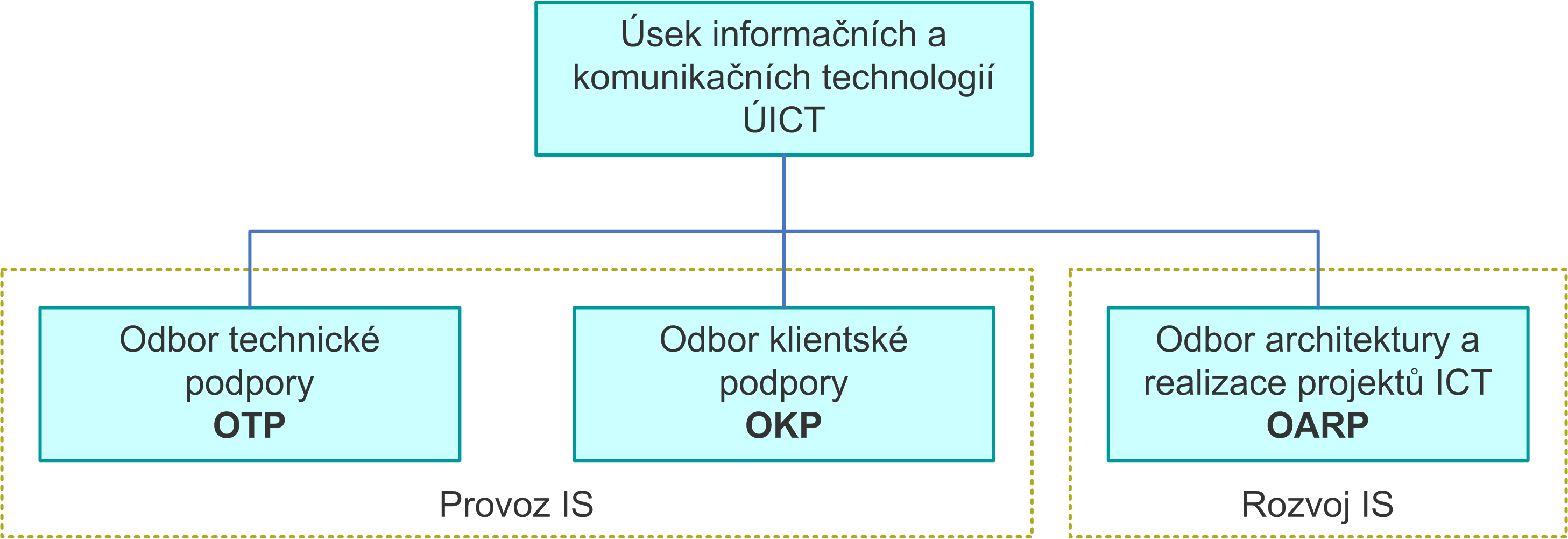 Obrázek 13 – Odbory ÚICTCharakteristika provozu IS Organizační a řídící strukturyNa provozu informačního systému VZP ČR se podílí zejména Odbor technické podpory a Odbor klientské podpory.Odbor technické podpory (OTP)Hlavní náplní práce odboru je správa a podpora provozu technické a aplikační infrastruktury, databází a komunikačních sítí. Odbor provádí rovněž centrální dohled na všemi komponenantami IS.Organizační struktura OTP:Ředitel odboruOddělení centrálního dohledu Oddělení správy aplikacíOddělení správy databázíOddělení správy unixových systémůOddělení správy Microsoft systémůOddělení správy sítíOddělení správy infrastrukturyOdbor klientské podpory (OKP)Hlavní náplní práce odboru je podpora provozu aplikací a práce uživatelů (komunikace s uživateli, vytváření pracovních postupů pro celoVZP působnost, školení, sbírání informací, vyřizování servisních požadavků na úrovni primárních í odborných řešitelských skupin, vyhodnocování účinnosti SD, …). Další činností odboru je správa a podpora uživatelů pro koncová zařízení IT a podpora pro elektronickou komunikaci. Odbor úzce spolupracuje s Odborem technické podpory.Organizační struktura OKP:Ředitel odboruOddělení digitalizace datOddělení Service Desk (SD)Oddělení správy a podpory koncových zařízení a elektronické komunikace (PKZ)Oddělení podpory aplikací příjmových a ekonomických agend (PPEA)Oddělení podpory aplikací výdajových a personálních agend (PVPA)Oddělení uživatelské podpory v místě (UPM)Oddělení vzdálené podpory uživatelů (VPÚ)Nástroje pro řízení provozu prostředků IS Nastavení procesů pro řízení provozu prostředků IS vychází z procesního rámce ITIL. VZP jako primární nástroj pro podporu provozu provozuje servicedesk HP ServiceManager, ve kterém je implementován proces Incident management a Change Management. Software Mantis je používán pro Release Management.Dále jsou vydávány jednotlivé pokyny, které popisují postupy a pravidla v určitých oblastech řízení provozu. V detailu jsou tyto nástroje popsány v kapitole č. 3.3.6Charakteristika rozvoje ISOrganizační a řídící strukturyOdbor architektury a realizace projektů ICT (OARP ICT)Hlavní činnosti odboru je řízení rozvoje ICT v souladu se strategickými záměry VZP, architektury IS VZP, řízení implementace projektů, projektových aktivit, změn spojených s rozvojem ICT VZP ČR a koordinace realizace opatření vyplývajících z bezpečnostních politik IS VZP. Odbor spolupracuje na definování projektových záměrů, výběru a nasmlouvání dodavatele IT řešení a jejich předání k provozu.Organizační struktura OS ICT:Ředitel odboruOddělení architektury a analýz ICTOddělení projektů ICTOddělení řízení změnCharakteristika a dekompozice zdrojů podílejících se na rozvoji prostředků IS.Rozvoj prostředků IS začíná v organizaci VZP interakcí kategorie požadavek na změnu odborného garanta (případně uživatele) na servicedesk. Ve fázi posouzení a ocenění požadavku na změnu a schválení požadavku na změnu jsou zapojeni interní zdroje VZP. Jedná se zejména o odborné garanty, Oddělení řízení změn a Oddělení ekonomiky. Pracovníci Level 3 podpory provádějí základní odhady pracnosti požadované změny, zejména úvodní dopadovou analýzu a posouzení integračních vazeb požadované změny. Změnový požadavek je předán k nacenění externímu dodavateli. Interní odbor analýzy je selektivně zapojován do procesu, zejména pro komplikovanější změny. Společně s externím dodavatelem pracuje na specifikaci zadání změnového požadavku. Externí dodavatel poté implementuje požadovanou změnu a upgrade či patch nahrává do SW Mantis. Dále je změna řízena interním zdrojem manažer řízení změn, který předává změnu k otestování manažerovi testu a nasazení.Obrázek 14 – Dekompozice zdrojů rozvoje ISPřílohyZkratky a terminologieNázev VZ:     Poskytování konzultačních služeb pro rozvoj IS VZP ČRPoskytování konzultačních služeb pro rozvoj IS VZP ČRPoskytování konzultačních služeb pro rozvoj IS VZP ČREvidence VZP ČR:   1605606 Druh řízení:    Zjednodušené podlimitní řízeníEvid. číslo IS VZ:     Předmět VZ / Limit VZ:    Služby/podlimitní   Zadávající útvar:    ÚICT      VerzeDatumAutorPopis1.028.11.2012YS/IBMVytvoření dokumentu2.012.12.2012YS/IBMZapracovány připomínky VZP ČR3.018.1.2012YS/IBMZapracovány připomínky druhého kolaOblast činnostiObchodní funkceAplikační celkyPříjem pojistnéhoAnalýzy pojištěnců a plátců pojistnéhoAnalýzy pojištěnců a plátců pojistnéhoBAM BIKontroly výběru pojistného a vymáhání pohledávekKontroly výběru pojistného a vymáhání pohledávekCSC - Centrální správa číselníkůUVV - Účetnictví, vstupy a výstupySRP - Segmentace řízení procesuCPOHL - Centrální pohledávkyFUSE - Finanční úřady a soudní exekutořiRSZP - Registr subjektů zdravotního pojištěníRegistrace a evidence pojištěnců a plátců pojistnéhoRegistrace a evidence pojištěnců a plátců pojistnéhoCSC - Centrální správa číselníkůRSZP - Registr subjektů zdravotního pojištěníStrategie v oblasti pojištěnců a plátců pojistného Strategie v oblasti pojištěnců a plátců pojistného BAM BIVýběr pojistnéhoPokladnaRSZP - Registr subjektů zdravotního pojištěníZdravotní péčeAnalýza poskytované zdravotní péče a sítě poskytovatelů zdravotní péčeCSC - Centrální správa číselníkůCVOFF - Výdajová část OfflineBAM BICVOFF - Výdajová část OfflineKomunikace s poskytovateli zdravotní péčeKomunikace s poskytovateli zdravotní péčeB2BPortálSpráva smluvních vztahů s poskytovateli zdravotní péčeSpráva smluvních vztahů s poskytovateli zdravotní péčeCSC - Centrální správa číselníkůEP2 - Elektronické přílohyRPP - Registr poskytovatelů zdravotní péčeStrategie smluvní a zdravotní politiky Strategie smluvní a zdravotní politiky BAM BIÚhrady mezinárodní zdravotní péče v rámci EU i ostatních zemíchÚhrady mezinárodní zdravotní péče v rámci EU i ostatních zemíchUVV - Účetnictví, vstupy a výstupyRSZP - Registr subjektů zdravotního pojištěníZpracování vykázané zdravotní péče - příjem a kontrolaZpracování vykázané zdravotní péče - příjem a kontrolaCSC - Centrální správa číselníkůCBKKA - Kapitační platbaRPP - Registr poskytovatelů zdravotní péčeRSZP - Registr subjektů zdravotního pojištěníCVON - Výdajová část OnlineKC - Kapitační centrumZpracování vykázané zdravotní péče - úhradaZpracování vykázané zdravotní péče - úhradaCSC - Centrální správa číselníkůUVV - Účetnictví, vstupy a výstupySAPCVOFF - Výdajová část OfflineFIN - FinanceCVON - Výdajová část OnlineStátní agendySlužby centrálních registrůCSC - Centrální správa číselníkůCRP - Centrální registr pojištěncůKC - Kapitační centrumTvorba a distribuce číselníků veřejného zdravotního pojištění, metodik a DRTvorba a distribuce číselníků veřejného zdravotního pojištění, metodik a DRCSC - Centrální správa číselníkůŘízení vztahů s klientyKomunikace s pojištěnci a plátci pojistnéhoKomunikace s pojištěnci a plátci pojistnéhoVYVS - Vyvolávací systémPÚZP - Přehled úhrad zdravotní péčeRNV - reklamace, námitky a vyjádřeníPMC - Podpora manuálních činnostíEPR - Evidence příspěvkůE-GORDIONCDP - Centrum doplatků a poplatkůPortálB2BWebové stránky VZPRSZP - Registr subjektů zdravotního pojištěníStrategie obchodu, marketingu a služeb klientům Strategie obchodu, marketingu a služeb klientům BAM BIFinance, podnikové řízeníFinanční řízení, účetnictví, saldokonto a kontrolingFinanční řízení, účetnictví, saldokonto a kontrolingDMS - Systém správy dokumentůLPF - Zpracování příchozích fakturPokladnaFIN - FinanceSAPInterní provoz - majetek a jeho správa, ostatníInterní provoz - majetek a jeho správa, ostatníIntranetWIN-TELLMS - eDoceoElektronické žádankyESSS - Elektronický systém spisové službyAutoprovozFAMA - Pasportizace budovInterní provoz - personalistika, mzdyInterní provoz - personalistika, mzdyWAM4 - Docházkový systémVEMA - Personální modulPrávní službySEES - Evidence služebSlužby platebního stykuPlatební bránaSAPStrategie ekonomických činnostíStrategie ekonomických činnostíBAM BIVlastník - odborný útvarEÚ - Ekonomický úsekVlastník - aplikační podporaPKZ - Oddělení správy a podpory koncových zařízení a elektronické komunikaceVlastník - technická podporaOSA - Oddělení správy aplikacíObchodní dostupnostAInfrastrukturní třídaA++DodavatelHPVlastník - odborný útvarUICT - Úsek informačních a komunikačních technologiíVlastník - aplikační podporaPVPA - Oddělení podpory aplikací výdajových a personálních agendVlastník - technická podporaOSA - Oddělení správy aplikacíObchodní dostupnostBInfrastrukturní třídaBDodavatelAutocontVlastník - odborný útvarUICT - Úsek informačních a komunikačních technologiíVlastník - aplikační podporaPKZ - Oddělení správy a podpory koncových zařízení a elektronické komunikaceVlastník - technická podporaOSA - Oddělení správy aplikacíObchodní dostupnostAInfrastrukturní třídaNení definovánoDodavatelIZIPVlastník - odborný útvarÚSK - Úsek služeb klientůmVlastník - aplikační podporaVPU - Oddělení vzdálené podpory uživatelůVlastník - technická podporaObchodní dostupnostAInfrastrukturní třídaNení definovánoDodavatelIZIPVlastník - odborný útvarEÚ - Ekonomický úsekVlastník - aplikační podporaPPEA - Oddělení podpory aplikací příjmových a ekonomických agendVlastník - technická podporaOSA - Oddělení správy aplikacíObchodní dostupnostAInfrastrukturní třídaA+DodavatelHPIDPopisZdrojCíl200Předání dávky vykázané zdravotní péče (pobočka)OÚZP - Odbor úhrad zdravotní péčeCVON - Výdajová část Online201Faktura za dávky a období zdravotní péče (pobočka)OÚZP - Odbor úhrad zdravotní péčeFIN - Finance202Předání dávky vykázané zdravotní péče (EKK)PartnerCVON - Výdajová část Online203Faktura za dávky a období zdravotní péče (EKK)PartnerFIN - Finance204Předání ohodnocené dávky zdravotní péčeCVON - Výdajová část OnlineFIN - Finance205Platba pojistného za pojištěnce (bankovní převod)PartnerSAP206Platba pojistného za pojištěnce (pobočka)OSK - Odbor služeb klientůmPokladna207Zaúčtování platby pojistného za pojištěnce prostřednictvím pokladnyPokladnaUVV - Účetnictví, vstupy a výstupy208Požadavek na zaúčtování ohodnocené dávky zdravotní péče a doklady CMÚ pro partnera 7FIN - FinanceSAP209Denní finanční bilance zdravotnického zařízeníSAPBAM BI210Denní finanční bilance pojištěnceUVV - Účetnictví, vstupy a výstupyBAM BI211Celková denní finanční bilanceBAM BICPOHL - Centrální pohledávky212Celkový přehled finanční bilanceCPOHL - Centrální pohledávkyEÚ - Ekonomický úsekVlastník - odborný útvarÚPSP - Úsek pojistného a správy pohledávekVlastník - aplikační podporaPPEA - Oddělení podpory aplikací příjmových a ekonomických agendVlastník - technická podporaOSA - Oddělení správy aplikacíObchodní dostupnostBInfrastrukturní třídaBDodavatelHPIDPopisZdrojCíl600Požadavek o údaje o plátcích pojistného (EKK)PartnerB2B601Předání požadavku ke zpracováníB2BFUSE - Finanční úřady a soudní exekutoři602Požadavek o údaje o plátcích pojistného (pošta)PartnerFUSE - Finanční úřady a soudní exekutoři603Vytvoření a schválení požadavku, kontrola čísel pojištěnců, ruční typování požadavku ÚPSP - Úsek pojistného a správy pohledávekFUSE - Finanční úřady a soudní exekutoři604Rodné číslo plátce pojistnéhoFUSE - Finanční úřady a soudní exekutořiRSZP - Registr subjektů zdravotního pojištění605Rodné číslo plátce pojistného (pouze v případě, že není nalezeno v RSZP)FUSE - Finanční úřady a soudní exekutořiCRP - Centrální registr pojištěnců606Kontrola plnění termínu splnění (pouze pro požadavky přišlé poštou)ÚPSP - Úsek pojistného a správy pohledávekFUSE - Finanční úřady a soudní exekutoři607Zpracovaný požadavek (pošta)FUSE - Finanční úřady a soudní exekutořiPartner608Předání zpracování požadavku (pouze pro požadavek z EKK)FUSE - Finanční úřady a soudní exekutořiRSZP - Registr subjektů zdravotního pojištění609Rodné číslo plátce pojistného (pouze pro požadavek z EKK a v případě, že není nalezeno v RSZP)RSZP - Registr subjektů zdravotního pojištěníCRP - Centrální registr pojištěnců610Zpracovaný požadavek (EKK)RSZP - Registr subjektů zdravotního pojištěníB2B611Zpracovaný požadavek (EKK)B2BPartnerVlastník - odborný útvar	ÚPSP - Úsek pojistného a správy pohledávekVlastník - aplikační podporaPPEA - Oddělení podpory aplikací příjmových a ekonomických agendVlastník - technická podporaOSA - Oddělení správy aplikacíObchodní dostupnostAInfrastrukturní třídaA+DodavatelHPIDPopisZdrojCíl1100Aktualizovaná data o pojištěncích VZP (narození, úmrtí pojištěnce). Pravidelná noční aktualizaceCRP - Centrální registr pojištěncůRSZP - Registr subjektů zdravotního pojištění1101Aktualizovaná data o pojištěncích VZP (změna bydliště, jména, atd.) Pravidelná noční aktualizaceRSZP - Registr subjektů zdravotního pojištěníCRP - Centrální registr pojištěnců1102Správa údajů registru pojištěnců, registrace nových pojištěncůÚSK - Úsek služeb klientůmRSZP - Registr subjektů zdravotního pojištění1103Ověření platnosti průkazu pojištěnce EHIC (EKK)PartnerRSZP - Registr subjektů zdravotního pojištění1104Dotaz na údaje o pojištěnciFUSE - Finanční úřady a soudní exekutořiRSZP - Registr subjektů zdravotního pojištění1105Validace a kontrola oprávnění pojištěnce čerpat požadovaný příspěvekEPR - Evidence příspěvkůRSZP - Registr subjektů zdravotního pojištění1106Platba pojistného za pojištěnce (bankovní převod)PartnerSAP1107Bankovní výpis obratu na účtech pro zaúčtování saldokonta plátců pojistnéhoSAPUVV - Účetnictví, vstupy a výstupy1108Přenos položek úhrad pojistného a penále. V případě že se jedná o pojistné/penále vyměřené VN/PV je součástí i informace k jakému předpisu úhrada patříUVV - Účetnictví, vstupy a výstupyRSZP - Registr subjektů zdravotního pojištění1109Zpřístupnění smlouvy s SZZ (změna subjektu, nová smlouva, nová verze smlouvy)RPP - Registr poskytovatelů zdravotní péčeRSZP - Registr subjektů zdravotního pojištění1110Kontrola dávky zdravotní péče na platnou registraci pojištěnce u VZPCVON - Výdajová část OnlineRSZP - Registr subjektů zdravotního pojištění1111Sledování a kontrola úhrad pojistného Vymáhání pojistného Správní řízení, penále, nedoplatky Vymáhání náhrad oprávněných nákladů Ostatní kontrolní a správní činnostiÚPSP - Úsek pojistného a správy pohledávekRSZP - Registr subjektů zdravotního pojištění1112Požadavek na změnu účelu úhrady, požadavek na vratku přeplatkuRSZP - Registr subjektů zdravotního pojištěníUVV - Účetnictví, vstupy a výstupy1113Požadavek na provedení bankovního převodu vratky z přeplatku zdravotního pojištěníUVV - Účetnictví, vstupy a výstupySAP1114Přenos údajů o partnerech VZPRSZP - Registr subjektů zdravotního pojištěníUVV - Účetnictví, vstupy a výstupy1115Přenos údajů o partnerech VZPRSZP - Registr subjektů zdravotního pojištěníFIN - Finance1116Přenos údajů o partnerech VZP[RSZP - Registr subjektů zdravotního pojištěníCVON - Výdajová část Online1117Pravidelný (1x hodinu) přenos podkladů pro vytvoření segmentace pohledávek a komunikační strategiiRSZP - Registr subjektů zdravotního pojištěníSRP - Segmentace řízení procesu1118Vytvořená komunikační strategie pro vymáhání pohledávekSRP - Segmentace řízení procesuRSZP - Registr subjektů zdravotního pojištění1120Předání výsledků soudního rozhodnutí a dalších podkladů pro zahájení exekuceRSZP - Registr subjektů zdravotního pojištěníEXIS - Exekutorský informační systém1121Aktualizované informace o průběhu exekuce[EXIS - Exekutorský informační systémRSZP - Registr subjektů zdravotního pojištění1122JRF data z MPO slouží ke kontrole přihlášení OSVČPartnerRSZP - Registr subjektů zdravotního pojištění1123Přenos údajů o partnerech VZPRSZP - Registr subjektů zdravotního pojištěníSAP1124Dotaz na údaje o pojištěnciPartnerRSZP - Registr subjektů zdravotního pojištěníVlastník - odborný útvarÚPSP - Úsek pojistného a správy pohledávekVlastník - aplikační podporaPPEA - Oddělení podpory aplikací příjmových a ekonomických agendVlastník - technická podporaOSA - Oddělení správy aplikacíObchodní dostupnostBInfrastrukturní třídaBDodavatelBSPVlastník - odborný útvarUZP - Úsek zdravotní péčeVlastník - aplikační podporaPVPA - Oddělení podpory aplikací výdajových a personálních agendVlastník - technická podporaOSA - Oddělení správy aplikacíObchodní dostupnostCInfrastrukturní třídaA+DodavatelHPVlastník - odborný útvar	EÚ - Ekonomický úsekVlastník - aplikační podporaPVPA - Oddělení podpory aplikací výdajových a personálních agendVlastník - technická podporaOSA - Oddělení správy aplikacíObchodní dostupnostBInfrastrukturní třídaBDodavatelHPIDPopisZdrojCíl100Předání dávky vykázané zdravotní péče(EKK)PartnerCVON - Výdajová část Online101Předání dávky vykázané zdravotní péče (pobočka)OSK - Odbor služeb klientůmCVON - Výdajová část Online102Kontrola dávky zdravotní péče na platnou registraci pojištěnce u VZPCVON - Výdajová část OnlineRSZP - Registr subjektů zdravotního pojištění103Vybrané doklady dávky obsahující záznamy regulačních poplatků a doplatkůCVON - Výdajová část OnlineCDP - Centrum doplatků a poplatků104Vytvoření finančních položek pro přeplatkyCDP - Centrum doplatků a poplatkůUVV - Účetnictví, vstupy a výstupy106Zaúčtování přeplatku regulačního poplatku a doplatku do hlavní účetní knihyUVV - Účetnictví, vstupy a výstupySAP107Vrácení přeplatku regulačních poplatků a doplatků (bankovní převod, poštovní poukázka B).SAPPartner108Dotaz nové ZZP na historii limitů regulačních poplatků a doplatků za období pojištění u VZP.PartnerCDP - Centrum doplatků a poplatků109Požadavek na úhradu regulačních poplatků a doplatků za předchozí období. Uplatňuje ZZP vůči VZP.PartnerSAP110Dotaz na historii limitů regulačních poplatků a doplatků za období pojištění před registrací u VZP.CDP - Centrum doplatků a poplatkůPartner111Požadavek na úhradu regulačních poplatků a doplatků za předchozí období. Uplatňuje VZP vůči ZZP.SAPPartner112Zadání reklamace pojištěnceOSK - Odbor služeb klientůmCDP - Centrum doplatků a poplatků113Kontrola a řešení reklamace pojištěnceOKRZP - Odbor kontroly a revize zdravotní péčeCDP - Centrum doplatků a poplatků114Aktualizovaná data pojištěnců VZPRSZP - Registr subjektů zdravotního pojištěníCDP - Centrum doplatků a poplatkůVlastník - odborný útvarUZP - Úsek zdravotní péčeVlastník - aplikační podporaPVPA - Oddělení podpory aplikací výdajových a personálních agendVlastník - technická podporaOSA - Oddělení správy aplikacíObchodní dostupnostCInfrastrukturní třídaBDodavatelHPIDPopisZdrojCíl1301Periodický přenos a synchronizace vybraných číselníků nutných pro podkladové úlohyCSC - Centrální správa číselníkůCVOFF - Výdajová část Offline1302Tvorba a řízení podkladových úloh úhrad zdravotní péčeOÚZP - Odbor úhrad zdravotní péčeCVOFF - Výdajová část Offline1303Přenos podkladů z vyúčtování s CMÚRSZP - Registr subjektů zdravotního pojištěníCVOFF - Výdajová část Offline1304Regulační podklady pro zaúčtování obdobíCVOFF - Výdajová část OfflineFIN - Finance1305Předání výsledků zaúčtování pro přípravu dopisu ZZ.FIN - FinanceCVOFF - Výdajová část Offline1306Zpráva o výsledku vyúčtování (celková částka, zdůvodnění případných korekcí)CVOFF - Výdajová část OfflinePartner1307Agregované doklady pro vyúčtování s CMÚ pro pojištěnce s DP4 (mezistátní pojištění + EU)CVOFF - Výdajová část OfflineRSZP - Registr subjektů zdravotního pojištění1308Agregované doklady pro vyúčtování s CMÚ pro pojištěnce s DP4RSZP - Registr subjektů zdravotního pojištěníPartner414Periodický (1x měsíčně) přenos dat vykázané zdravotní péče po provedení bodové uzávěrky za obdobíCVON - Výdajová část OnlineCVOFF - Výdajová část OfflineVlastník - odborný útvarUZP - Úsek zdravotní péčeVlastník - aplikační podporaPVPA - Oddělení podpory aplikací výdajových a personálních agendVlastník - technická podporaOSA - Oddělení správy aplikacíObchodní dostupnostAInfrastrukturní třídaA+DodavatelHPIDPopisZdrojCíl400Předání dávky vykázané zdravotní péče (pobočka)OÚZP - Odbor úhrad zdravotní péčeCVON - Výdajová část Online401Faktura za dávky a období zdravotní péče (pobočka)OÚZP - Odbor úhrad zdravotní péčeFIN - Finance402Předání dávky vykázané zdravotní péče (EKK)PartnerCVON - Výdajová část Online403Faktura za dávky a období zdravotní péče (EKK)PartnerFIN - Finance404Kontrola dávky zdravotní péče na platnou registraci pojištěnce u VZPCVON - Výdajová část OnlineRSZP - Registr subjektů zdravotního pojištění405Kontrola dávky zdravotní péče na platnou registraci SZZCVON - Výdajová část OnlineRPP - Registr poskytovatelů zdravotní péče406Požadavek na smluvní a platové podmínky SZZCVON - Výdajová část OnlineRPP - Registr poskytovatelů zdravotní péče407Předání ohodnocené dávky zdravotní péčeCVON - Výdajová část OnlineFIN - Finance408Požadavek na zaúčtování vykázané zdravotní péče a doklady CMÚ pro partnera 7FIN - FinanceSAP409Finanční ohodnocení zpracované dávky zdravotní péče (pouze pro doklady 39 vyúčtování náhrady cestovních nákladů a doklady CMÚ pro partnera 2,8)FIN - FinanceUVV - Účetnictví, vstupy a výstupy410Požadavek na proplacení ohodnocené dávky zdravotní péče(pouze pro doklady  doklady CMÚ pro partnera 2,8)UVV - Účetnictví, vstupy a výstupySAP411Proplacení faktury za dávky a období zdravotní péče (bankovní převod)SAPPartner412Zpracování ostatních finančních operací pro zdravotnické zařízení (paušály, limity, dobropisy)OÚZP - Odbor úhrad zdravotní péčeFIN - Finance413Požadavek na přístup a revizi zpracovaných dávek zdravotní péčeOKRZP - Odbor kontroly a revize zdravotní péčeCVON - Výdajová část Online414Periodický (1x měsíčně) přenos dat vykázané zdravotní péče po provedení bodové uzávěrky za obdobíCVON - Výdajová část OnlineCVOFF - Výdajová část OfflineVlastník - odborný útvarUSK - Úsek služeb klientůmVlastník - aplikační podporaPVPA - Oddělení podpory aplikací výdajových a personálních agendVlastník - technická podporaOSA - Oddělení správy aplikacíObchodní dostupnostBInfrastrukturní třídaBDodavatelHPIDPopisZdrojCíl900Požadavek na přehled úhrad zdravotní péče prostřednictvím klientského pracoviště (KLIPR)PartnerOSK - Odbor služeb klientům901Zpracování požadavku na přehled úhrad zdravotní péče poskytnutý prostřednictvím klientského pracoviště, poštouOSK - Odbor služeb klientůmPÚZP - Přehled úhrad zdravotní péče902Požadavek na přehled úhrad zdravotní péče prostřednictvím EKKPartnerPÚZP - Přehled úhrad zdravotní péče903Přehled úhrad vykázané zdravotní péčeRNV - reklamace, námitky a vyjádřeníPÚZP - Přehled úhrad zdravotní péče904Reklamace vykázané zdravotní péčePartnerRNV - reklamace, námitky a vyjádření905Zpracování a řešení podané stížnosti na vykázanou zdravotní péčiOSK - Odbor služeb klientůmRNV - reklamace, námitky a vyjádření906Požadavek na revizi vykázané zdravotní péče na základě reklamace pojištěnceRNV - reklamace, námitky a vyjádřeníOAPKRČ - Oddělení analytické podpory kontrolních a revizních činností907Analýza a kontrola vykázané péčeOAPKRČ - Oddělení analytické podpory kontrolních a revizních činnostíCVON - Výdajová část Online908Vyjádření k reklamaci vykázané zdravotní péče (obousměrná, opakovaná komunikace, různými kanály)RNV - reklamace, námitky a vyjádřeníPartner909Pravidelná měsíční aktualizace přehledu úhrad zdravotní péče pojištěnceCVON - Výdajová část OnlinePÚZP - Přehled úhrad zdravotní péče910Pravidelná měsíční aktualizace informací o zdravotnických zařízeníchRPP - Registr poskytovatelů zdravotní péčePÚZP - Přehled úhrad zdravotní péče911Pravidelná měsíční aktualizace přehledu doplatků a poplatků pojištěnceCDP - Centrum doplatků a poplatkůPÚZP - Přehled úhrad zdravotní péče912Pravidelná denní aktualizace informací o pojištěnciRSZP - Registr subjektů zdravotního pojištěníPÚZP - Přehled úhrad zdravotní péčeVlastník - odborný útvar	UZP - Úsek zdravotní péčeVlastník - aplikační podporaPVPA - Oddělení podpory aplikací výdajových a personálních agendVlastník - technická podporaOSA - Oddělení správy aplikacíObchodní dostupnostAInfrastrukturní třídaADodavatelHPIDPopisZdrojCíl1000Požadavek na registraci zdravotnického zařízeníUZP - Úsek zdravotní péčeRPP - Registr poskytovatelů zdravotní péče1001Přidělené IČP, IČPPRPP - Registr poskytovatelů zdravotní péčeUZP - Úsek zdravotní péče1002Vytvoření, editace smlouvy o poskytování a úhradě zdravotní péčeUZP - Úsek zdravotní péčeRPP - Registr poskytovatelů zdravotní péče1002Vytvoření, editace příloh smlouvy o poskytování a úhradě zdravotní péče (EKK, prostřednictvím aplikace EP2)PartnerEP2 - Elektronické přílohy1003Validace, kontrola a příprava ke schválení příloh smlouvy o poskytování a úhradě zdravotní péče (prostřednictvím aplikace EP2)UZP - Úsek zdravotní péčeEP2 - Elektronické přílohy1004Předání (opakované) příloh smlouvy k validaci, kontrole, závěrečnému schváleníEP2 - Elektronické přílohyRPP - Registr poskytovatelů zdravotní péče1005Schválení příloh smlouvyUZP - Úsek zdravotní péčeRPP - Registr poskytovatelů zdravotní péče1006Schválení a podpis smlouvyUZP - Úsek zdravotní péčeRPP - Registr poskytovatelů zdravotní péče1007Uvolnění schválené smlouvy do výkonné části aplikace (dostupná pro validace dávek zdravotní péče ve výdajové části)UZP - Úsek zdravotní péčeRPP - Registr poskytovatelů zdravotní péče1008Zpřístupnění smlouvy a podmínek poskytování zdravotní péče příslušným SZZ (nová smlouva, nebo verze smlouvy)RPP - Registr poskytovatelů zdravotní péčeCVON - Výdajová část Online1009Zpřístupnění smlouvy a podmínek poskytování zdravotní péče příslušným SZZ (nová smlouva, nebo verze smlouvy)RPP - Registr poskytovatelů zdravotní péčeCVOFF - Výdajová část Offline1010Zpřístupnění smlouvy s SZZ (nová smlouva, nebo verze smlouvy)RPP - Registr poskytovatelů zdravotní péčeRSZP - Registr subjektů zdravotního pojištění1011Dotaz na informace o zdravotnickém zařízeníPartnerRPP - Registr poskytovatelů zdravotní péče1012Kontrola platnosti smluvního vztahu při pořizování faktury a vyúčtování zdravotnického zařízeníFIN - FinanceRSZP - Registr subjektů zdravotního pojištěníVlastník - odborný útvarUZP - Úsek zdravotní péčeVlastník - aplikační podporaPVPA - Oddělení podpory aplikací výdajových a personálních agendVlastník - technická podporaOSA - Oddělení správy aplikacíObchodní dostupnostBInfrastrukturní třídaBDodavatelHPVlastník - odborný útvarUZP - Úsek zdravotní péčeVlastník - aplikační podporaPVPA - Oddělení podpory aplikací výdajových a personálních agendVlastník - technická podporaOSA - Oddělení správy aplikacíObchodní dostupnostCInfrastrukturní třídaBDodavatelT-MAPYVlastník - odborný útvarÚSK - Úsek služeb klientůmVlastník - aplikační podporaPVPA - Oddělení podpory aplikací výdajových a personálních agendVlastník - technická podporaOSA - Oddělení správy aplikacíObchodní dostupnostAInfrastrukturní třídaA+DodavatelHPIDPopisZdrojCíl500Vytvoření definice příspěvku v kataloguÚSK - Úsek služeb klientůmEPR - Evidence příspěvků501Požadavek na čerpání příspěvku, resp. jiné výhody (pobočka, pošta)PartnerÚSK - Úsek služeb klientům502Vytvoření a schválení žádosti o proplacení příspěvkuÚSK - Úsek služeb klientůmEPR - Evidence příspěvků503Validace a kontrola oprávnění pojištěnce čerpat požadovaný příspěvekEPR - Evidence příspěvkůRSZP - Registr subjektů zdravotního pojištění504Požadavek na zaúčtování proplaceného příspěvku na výdajový účet pokladní knihy (proplacení v hotovosti)EPR - Evidence příspěvkůPokladna507Interní účtovací doklad proplaceného příspěvkuPokladnaUVV - Účetnictví, vstupy a výstupy508Interní účtovací doklad proplaceného příspěvkuEPR - Evidence příspěvkůUVV - Účetnictví, vstupy a výstupy509Požadavek na provedení bankovního převodu proplaceného příspěvku na účet pojištěnce, resp. na účet české pošty ( poštovní poukázka B)UVV - Účetnictví, vstupy a výstupySAP510Přenos položek úhrad pojistného a penále. V případě že se jedná o pojistné/penále vyměřené VN/PV je součástí i informace k jakému předpisu úhrada patříUVV - Účetnictví, vstupy a výstupyRSZP - Registr subjektů zdravotního pojištěníVlastník - odborný útvarÚSK - Úsek služeb klientůmVlastník - aplikační podporaPPEA - Oddělení podpory aplikací příjmových a ekonomických agendVlastník - technická podporaOSA - Oddělení správy aplikacíObchodní dostupnostCInfrastrukturní třídaBDodavatelHPVlastník - odborný útvarÚSK - Úsek služeb klientůmVlastník - aplikační podporaPPEA - Oddělení podpory aplikací příjmových a ekonomických agendVlastník - technická podporaOSA - Oddělení správy aplikacíObchodní dostupnostBInfrastrukturní třídaBDodavatelHPVlastník - odborný útvarÚSK - Úsek služeb klientůmVlastník - aplikační podporaUPM - Oddělení uživatelské podpory v místěVlastník - technická podporaOSA - Oddělení správy aplikacíObchodní dostupnostAInfrastrukturní třídaADodavatelKadlecVlastník - odborný útvarUICT - Úsek informačních a komunikačních technologiíVlastník - aplikační podporaPVPA - Oddělení podpory aplikací výdajových a personálních agendVlastník - technická podporaOSD Oddělení správy databázíObchodní dostupnostBInfrastrukturní třídaBDodavatelHPIDPopisZdrojCíl1800Statistiky poskytování informací o plátcích pojistnéhoFUSE - Finanční úřady a soudní exekutořiBAM BI1801Souhrnné informace o pojištěncích a jejich registracích u praktických lékařůKC - Kapitační centrumBAM BI1802Souhrnné informace o vykazované zdravotní péčiCVON - Výdajová část OnlineBAM BI1803Souhrnné informace o počtech a stavu všech pojištěnců v rámci ČRCRP - Centrální registr pojištěncůBAM BI1804Souhrnné informace o bilanci regulačních poplatků a doplatkůCDP - Centrum doplatků a poplatkůBAM BI1805Statistiky prováděných plateb kapitačních výkonů pro praktické lékařeCBKKA - Kapitační platbaBAM BI1806Souhrnné informace o vykázané péči na pojištěnce VZPPÚZP - Přehled úhrad zdravotní péčeBAM BI1807Statistiky platebního styku a centrálního finančního účetnictvíSAPBAM BI1808Souhrnné informace personálních agendVEMA - Personální modulBAM BI1809Souhrnné informace o plátcích pojistného, statistiky úspěšnosti výběru pojistného, statistiky správních řízení.RSZP - Registr subjektů zdravotního pojištěníBAM BI1810Souhrnné informace finanční salda plátců pojistnéhoUVV - Účetnictví, vstupy a výstupyBAM BI1811Souhrnné informace o poskytovatelích zdravotní péčeRPP - Registr poskytovatelů zdravotní péčeBAM BI1812Souhrnné informace pro sledování reklamací, námitek a vyjádření pojištěncůRNV - reklamace, námitky a vyjádřeníBAM BI1813Položky číselníků určující dimenze a kategorie pro analytické reportyCSC - Centrální správa číselníkůBAM BIVlastník - odborný útvar	EÚ - Ekonomický úsekVlastník - aplikační podporaPPEA - Oddělení podpory aplikací příjmových a ekonomických agendVlastník - technická podporaOSA - Oddělení správy aplikacíObchodní dostupnostAInfrastrukturní třídaADodavatelICZVlastník - odborný útvarEÚ - Ekonomický úsekVlastník - aplikační podporaPVPA - Oddělení podpory aplikací výdajových a personálních agendVlastník - technická podporaOSA - Oddělení správy aplikacíObchodní dostupnostAInfrastrukturní třídaA+DodavatelHPIDPopisZdrojCíl1012Kontrola platnosti smluvního vztahu při pořizování faktury a vyúčtování zdravotnického zařízeníFIN - FinanceRPP - Registr poskytovatelů zdravotní péče1304Regulační podklady pro zaúčtování obdobíCVOFF - Výdajová část OfflineFIN - Finance1700Podmínky úhradových dodatkůRPP - Registr poskytovatelů zdravotní péčeFIN - Finance400Předání dávky vykázané zdravotní péče (pobočka)OÚZP - Odbor úhrad zdravotní péčeCVON - Výdajová část Online402Předání dávky vykázané zdravotní péče (EKK)PartnerCVON - Výdajová část Online403Faktura za dávky a období zdravotní péče (EKK)PartnerFIN - Finance408Požadavek na zaúčtování vykázané zdravotní péče a doklady CMÚ pro partnera 7FIN - FinanceSAP409Finanční ohodnocení zpracované dávky zdravotní péče (pouze pro doklady 39 vyúčtování náhrady cestovních nákladů a doklady CMÚ pro partnera 2,8)FIN - FinanceUVV - Účetnictví, vstupy a výstupy410Požadavek na proplacení ohodnocené dávky zdravotní péče(pouze pro doklady  doklady CMÚ pro partnera 2,8)UVV - Účetnictví, vstupy a výstupySAP411Proplacení faktury za dávky a období zdravotní péče (bankovní převod)SAPPartner412Zpracování ostatních finančních operací pro zdravotnické zařízení (paušály, limity, dobropisy)OÚZP - Odbor úhrad zdravotní péčeFIN - FinanceVlastník - odborný útvarEÚ - Ekonomický úsekVlastník - aplikační podporaPPEA - Oddělení podpory aplikací příjmových a ekonomických agendVlastník - technická podporaOSA - Oddělení správy aplikacíObchodní dostupnostAInfrastrukturní třídaA+DodavatelHPIDPopisZdrojCíl800Hotovostní platba pojistného, nedoplatku, resp. penálePartnerPokladna801Předání bilance pokladní knihy a aktualizace saldokonta plátce pojistnéhoPokladnaUVV - Účetnictví, vstupy a výstupy802Aktualizace účtů hlavní knihyUVV - Účetnictví, vstupy a výstupySAP803Přenos položek úhrad pojistného a penále. V případě že se jedná o pojistné/penále vyměřené VN/PV je součástí i informace k jakému předpisu úhrada patříUVV - Účetnictví, vstupy a výstupyRSZP - Registr subjektů zdravotního pojištění804Proplacení příspěvku, přeplatku regulačního doplatkuPokladnaPartnerVlastník - odborný útvarEÚ - Ekonomický úsekVlastník - aplikační podporaPPEA - Oddělení podpory aplikací příjmových a ekonomických agendVlastník - technická podporaOSA - Oddělení správy aplikacíObchodní dostupnostAInfrastrukturní třídaADodavatelSAPIDPopisZdrojCíl104Vytvoření finančních položek pro přeplatkyCDP - Centrum doplatků a poplatkůUVV - Účetnictví, vstupy a výstupy106Zaúčtování přeplatku regulačního poplatku a doplatku do hlavní účetní knihyUVV - Účetnictví, vstupy a výstupySAP107Vrácení přeplatku regulačních poplatků a doplatků (bankovní převod, poštovní poukázka B).SAPPartner109Požadavek na úhradu regulačních poplatků a doplatků za předchozí období. Uplatňuje ZZP vůči VZP.PartnerSAP1106Platba pojistného za pojištěnce (bankovní převod)PartnerSAP1107Bankovní výpis obratu na účtech pro zaúčtování saldokonta plátců pojistnéhoSAPUVV - Účetnictví, vstupy a výstupy1108Přenos položek úhrad pojistného a penále. V případě že se jedná o pojistné/penále vyměřené VN/PV je součástí i informace k jakému předpisu úhrada patříUVV - Účetnictví, vstupy a výstupyRSZP - Registr subjektů zdravotního pojištění111Požadavek na úhradu regulačních poplatků a doplatků za předchozí období. Uplatňuje VZP vůči ZZP.SAPPartner1112Požadavek na změnu účelu úhrady, požadavek na vratku přeplatkuRSZP - Registr subjektů zdravotního pojištěníUVV - Účetnictví, vstupy a výstupy1114Přenos údajů o partnerech VZPRSZP - Registr subjektů zdravotního pojištěníUVV - Účetnictví, vstupy a výstupy1212Platební příkazy pro výplatu mzdy pracovníka formou bankovního převoduVEMA - Personální modulSAP1501Odchozí platba plátci pojistného (vratka přeplatku na pojistném, přeplatek regulačních poplatků a doplatků, proplacení zdravotního příspěvku, proplacení nákladů na ošetření v zahraničí a cestovních nákladů na soukromé vozidloSAPPartner1600Příchozí dodavatelské faktury určené pro digitalizaci (skenování)PartnerLPF - Zpracování příchozích faktur1601Vazba (odkaz) na digitalizovaný doklad příchozí fakturyLPF - Zpracování příchozích fakturSAP1807Statistiky platebního styku a centrálního finančního účetnictvíSAPBAM BI205Platba pojistného za pojištěnce (bankovní převod)PartnerSAP208Požadavek na zaúčtování ohodnocené dávky zdravotní péče a doklady CMÚ pro partnera 7FIN - FinanceSAP209Denní finanční bilance zdravotnického zařízeníSAPBAM BI408Požadavek na zaúčtování vykázané zdravotní péče a doklady CMÚ pro partnera 7FIN - FinanceSAP410Požadavek na proplacení ohodnocené dávky zdravotní péče(pouze pro doklady  doklady CMÚ pro partnera 2,8)UVV - Účetnictví, vstupy a výstupySAP411Proplacení faktury za dávky a období zdravotní péče (bankovní převod)SAPPartner509Požadavek na provedení bankovního převodu proplaceného příspěvku na účet pojištěnce, resp. na účet české pošty ( poštovní poukázka B)UVV - Účetnictví, vstupy a výstupySAP802Aktualizace účtů hlavní knihyUVV - Účetnictví, vstupy a výstupySAPVlastník - odborný útvarEÚ - Ekonomický úsekVlastník - aplikační podporaPPEA - Oddělení podpory aplikací příjmových a ekonomických agendVlastník - technická podporaOSA - Oddělení správy aplikacíObchodní dostupnostAInfrastrukturní třídaA+DodavatelHPIDPopisZdrojCíl104Vytvoření finančních položek pro přeplatkyCDP - Centrum doplatků a poplatkůUVV - Účetnictví, vstupy a výstupy106Zaúčtování přeplatku regulačního poplatku a doplatku do hlavní účetní knihyUVV - Účetnictví, vstupy a výstupySAP1107Bankovní výpis obratu na účtech pro zaúčtování saldokonta plátců pojistnéhoSAPUVV - Účetnictví, vstupy a výstupy1108Přenos položek úhrad pojistného a penále. V případě že se jedná o pojistné/penále vyměřené VN/PV je součástí i informace k jakému předpisu úhrada patříUVV - Účetnictví, vstupy a výstupyRSZP - Registr subjektů zdravotního pojištění1112Požadavek na změnu účelu úhrady, požadavek na vratku přeplatkuRSZP - Registr subjektů zdravotního pojištěníUVV - Účetnictví, vstupy a výstupy1113Požadavek na provedení bankovního převodu vratky z přeplatku zdravotního pojištěníUVV - Účetnictví, vstupy a výstupySAP1500Evidence a zpracování plateb jednotlivých plátců, párování plateb a pohledávek, řešení neidentifikovaných platebÚPSP - Úsek pojistného a správy pohledávekUVV - Účetnictví, vstupy a výstupy1501Odchozí platba plátci pojistného (vratka přeplatku na pojistném, přeplatek regulačních poplatků a doplatků, proplacení zdravotního příspěvku, proplacení nákladů na ošetření v zahraničí a cestovních nákladů na soukromé vozidloSAPPartner205Platba pojistného za pojištěnce (bankovní převod)PartnerSAP409Finanční ohodnocení zpracované dávky zdravotní péče (pouze pro doklady 39 vyúčtování náhrady cestovních nákladů a doklady CMÚ pro partnera 2,8)FIN - FinanceUVV - Účetnictví, vstupy a výstupy410Požadavek na proplacení ohodnocené dávky zdravotní péče(pouze pro doklady  doklady CMÚ pro partnera 2,8)UVV - Účetnictví, vstupy a výstupySAP508Interní účtovací doklad proplaceného příspěvkuEPR - Evidence příspěvkůUVV - Účetnictví, vstupy a výstupy509Požadavek na provedení bankovního převodu proplaceného příspěvku na účet pojištěnce, resp. na účet české pošty ( poštovní poukázka B)UVV - Účetnictví, vstupy a výstupySAP802Aktualizace účtů hlavní knihyUVV - Účetnictví, vstupy a výstupySAPVlastník - odborný útvarÚP - Personální úsekVlastník - aplikační podporaPPEA - Oddělení podpory aplikací příjmových a ekonomických agendVlastník - technická podporaOSA - Oddělení správy aplikacíObchodní dostupnostBInfrastrukturní třídaBDodavatelVemaIDPopisZdrojCíl1200Založení nového, resp. editace existujícího, personálního záznamu pracovníka VZPÚP - Personální úsekVEMA - Personální modul1201Požadavek na založení záznamu a doplnění dalších technicko/provozních atributů k záznamu pracovníkaVEMA - Personální modulIDM - Identity management1202Schválení žádosti o založení nového uživatele, přidělení telefonních číselOKP - Odbor klientské podporyIDM - Identity management1203Požadavek na vytvoření uživatelských účtů (přístup do domény VZP, email)IDM - Identity managementAD - Adresářové služby1204Doplněný personální záznam o dodatečné atributy (email, pevná linka, popř.mobilní telefon, unikátní identifikátor v AD doméně)IDM - Identity managementVEMA - Personální modul1205Periodická (1x denně) synchronizace informací (personální záznamy, funkce a role, lokality, organizační struktura)VEMA - Personální modulIDM - Identity management1206Periodická synchronizace číselníku uživatelů aplikací VZP a jejich kontaktních informacíVEMA - Personální modulCSC - Centrální správa číselníků1207Synchronizace údajů o organizační struktuřeVEMA - Personální modulFAMA - Pasportizace budov1208Periodická synchronizace číselníku uživatelů RSZP a jejich kontaktních informacíVEMA - Personální modulRSZP - Registr subjektů zdravotního pojištění1209Přístup k personálním údajům, vytvoření a schválení žádosti o služební cestu a dovolenou. Přístupné v závislosti na roli zaměstnance, resp. vedoucí pracovníka.Pracovník VZPVEMA - Personální modul1210Přenos informací o dovolené a služební cestě pracovníkaVEMA - Personální modulWAM4 - Docházkový systém1211Přenos údajů o odpracované době a docházce pracovníkaWAM4 - Docházkový systémVEMA - Personální modul1212Platební příkazy pro výplatu mzdy pracovníka formou bankovního převoduVEMA - Personální modulSAPVlastník - odborný útvarÚP - Personální úsekVlastník - aplikační podporaPVPA - Oddělení podpory aplikací výdajových a personálních agendVlastník - technická podporaOSA - Oddělení správy aplikacíObchodní dostupnostBInfrastrukturní třídaBDodavatelMicrosIDPopisZdrojCíl1210Přenos informací o dovolené a služební cestě pracovníkaVEMA - Personální modulWAM4 - Docházkový systém1211Přenos údajů o odpracované době a docházce pracovníkaWAM4 - Docházkový systémVEMA - Personální modul1400Zobrazení dat o docházce. Zaměstnanec pouze pro čtení. Vedoucí pracovník s možností editacePracovník VZPWAM4 - Docházkový systém1401Záznam o přítomnosti odeslaný automaticky při průchodu pracovníka snímacím turniketemPracovník VZPWAM4 - Docházkový systémVlastník - odborný útvarEÚ - Ekonomický úsekVlastník - aplikační podporaPPEA - Oddělení podpory aplikací příjmových a ekonomických agendVlastník - technická podporaOSA - Oddělení správy aplikacíObchodní dostupnostCInfrastrukturní třídaBDodavatelYour SystemVlastník - odborný útvarEÚ - Ekonomický úsekVlastník - aplikační podporaPPEA - Oddělení podpory aplikací příjmových a ekonomických agendVlastník - technická podporaOSA - Oddělení správy aplikacíObchodní dostupnostBInfrastrukturní třídaNení definovánoDodavatelGordionVlastník - odborný útvarÚP - Personální úsekVlastník - aplikační podporaPVPA - Oddělení podpory aplikací výdajových a personálních agendVlastník - technická podporaOSA - Oddělení správy aplikacíObchodní dostupnostBInfrastrukturní třídaBDodavatelAutocontVlastník - odborný útvarÚPSP - Úsek pojistného a správy pohledávekVlastník - aplikační podporaPPEA - Oddělení podpory aplikací příjmových a ekonomických agendVlastník - technická podporaOSA - Oddělení správy aplikacíObchodní dostupnostBInfrastrukturní třídaNení definovánoDodavatelBSPVlastník - odborný útvarEÚ - Ekonomický úsekVlastník - aplikační podporaPPEA - Oddělení podpory aplikací příjmových a ekonomických agendVlastník - technická podporaOSA - Oddělení správy aplikacíObchodní dostupnostBInfrastrukturní třídaBDodavatelTescoVlastník - odborný útvarÚP - Personální úsekVlastník - aplikační podporaUPM - Oddělení uživatelské podpory v místěVlastník - technická podporaOSA - Oddělení správy aplikacíObchodní dostupnostCInfrastrukturní třídaBDodavatelTraskVlastník - odborný útvarEÚ - Ekonomický úsekVlastník - aplikační podporaPPEA - Oddělení podpory aplikací příjmových a ekonomických agendVlastník - technická podporaOSA - Oddělení správy aplikacíObchodní dostupnostBInfrastrukturní třídaBDodavatelAutocontVlastník - odborný útvarEÚ - Ekonomický úsekVlastník - aplikační podporaPPEA - Oddělení podpory aplikací příjmových a ekonomických agendVlastník - technická podporaOSA - Oddělení správy aplikacíObchodní dostupnostAInfrastrukturní třídaADodavatelHPVlastník - odborný útvarPO - Právní odborVlastník - aplikační podporaPPEA - Oddělení podpory aplikací příjmových a ekonomických agendVlastník - technická podporaOSA - Oddělení správy aplikacíObchodní dostupnostBInfrastrukturní třídaBDodavatelAutocontVlastník - odborný útvarUICT - Úsek informačních a komunikačních technologiíVlastník - aplikační podporaOSS - Oddělení správy sítíVlastník - technická podporaOSS - Oddělení správy sítíObchodní dostupnostCInfrastrukturní třídaBDodavatelAtecoVlastník - odborný útvarUICT - Úsek informačních a komunikačních technologiíVlastník - aplikační podporaPPEA - Oddělení podpory aplikací příjmových a ekonomických agendVlastník - technická podporaOSA - Oddělení správy aplikacíObchodní dostupnostBInfrastrukturní třídaBDodavatelHPVlastník - odborný útvarEÚ - Ekonomický úsekVlastník - aplikační podporaPPEA - Oddělení podpory aplikací příjmových a ekonomických agendVlastník - technická podporaOSA - Oddělení správy aplikacíObchodní dostupnostBInfrastrukturní třídaBDodavatelHPVlastník - odborný útvarUICT - Úsek informačních a komunikačních technologiíVlastník - aplikační podporaOTP - Odbor technické podporyVlastník - technická podporaOTP - Odbor technické podporyObchodní dostupnostCInfrastrukturní třídaBDodavatelHPVýznam aplikace - SLAA++Vlastník - odborný útvarUICT - Úsek informačních a komunikačních technologiíVlastník - aplikační podporaPPEA - Oddělení podpory aplikací příjmových a ekonomických agendVlastník - technická podporaOSA - Oddělení správy aplikacíObchodní dostupnostAInfrastrukturní třídaA++DodavatelHPVlastník - odborný útvarUICT - Úsek informačních a komunikačních technologiíVlastník - aplikační podporaPKZ - Oddělení správy a podpory koncových zařízení a elektronické komunikaceVlastník - technická podporaOSA - Oddělení správy aplikacíObchodní dostupnostAInfrastrukturní třídaADodavatelHPVlastník - odborný útvarUICT - Úsek informačních a komunikačních technologiíVlastník - aplikační podporaPKZ - Oddělení správy a podpory koncových zařízení a elektronické komunikaceVlastník - technická podporaOSA - Oddělení správy aplikacíObchodní dostupnostAInfrastrukturní třídaA+DodavatelHPVlastník - odborný útvarUICT - Úsek informačních a komunikačních technologiíVlastník - aplikační podporaPVPA - Oddělení podpory aplikací výdajových a personálních agendVlastník - technická podporaOSA - Oddělení správy aplikacíObchodní dostupnostCInfrastrukturní třídaBDodavatelHPNázevDokumentaceAPoskytováno: 7*24 Odezva: Po-Čt 8:00-17:00: 1 hodina Pá 8:00-14:00: 1 hodina ostatní + volné: 2 hodiny Řešení: 6 hodin BPoskytováno: 7*12 5*12 Odezva: 8:00-17:00 (Pá -14:00): 3 hodiny ostatní + volné: 6 hodin Řešení: 1 prac. den nebo 2 prac. dny CPoskytováno: 5*12 Odezva: následující prac. den Řešení: 2 prac. dny nebo 5 prac. dnů  A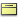  B C AD - Adresářové služby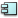 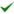  Autoprovoz B2B BAM BI CBKKA - Kapitační platba CDP - Centrum doplatků a poplatků CPOHL - Centrální pohledávky CRP - Centrální registr pojištěnců CRPCache CSC - Centrální správa číselníků CVOFF - Výdajová část Offline CVON - Výdajová část Online E-GORDION EPR - Evidence příspěvků EPS - ePreskripce ESSS - Elektronický systém spisové služby EXIS - Exekutorský informační systém Elektronické žádanky FIN - Finance FUSE - Finanční úřady a soudní exekutoři GMESL - Evidence služeb IPF - Integrační služby Intranet KC - Kapitační centrum LMS - eDoceo LPF - Zpracování příchozích faktur Mapa AZZ PMC - Podpora manuálních činností Platební brána Pokladna Portál PÚZP - Přehled úhrad zdravotní péče RNV - reklamace, námitky a vyjádření RPP - Registr poskytovatelů zdravotní péče RSZP - Registr subjektů zdravotního pojištění SAP SEES - Evidence služeb SOVA - Souborová výměna SRP - Segmentace řízení procesu TS - Tiskový subsystém UVV - Účetnictví, vstupy a výstupy VEMA - Personální modul VYVS - Vyvolávací systém WAM4 - Docházkový systém WIN-TEL Webové stránky VZP ZHD - Zpřístupnění historických datNázevDokumentaceADefinice třídy: Aplikace důležité pro chod VZP. Jsou na nich závisle další důležité aplikace. Lze tolerovat krátkodobý výpadek jednoho serveru. Zálohování na druhou lokalitu manuálně nebo poloautomaticky. A+Definice třídy: Aplikace, u kterých je důležitý běh bez výpadků. Jsou na nich závislé další důležité aplikace. Překlenutí výpadku jednoho serveru. Přepínání na druhou lokalitu manuálně, poloautomaticky nebo automaticky. A++Definice třídy: Aplikace, u kterých je důležitý běh bez výpadků. Jsou na nich závislé další důležité aplikace. Překlenutí výpadku jednoho serveru i celé lokality. Aplikace je aktivní na obou lokalitách zároveň. BDefinice třídy: Ostatní typy aplikací. Nejsou zálohovány v rámci lokalit. Není definovánoDefinice třídy: Aplikace důležité pro chod VZP. Jsou na nich závisle další důležité aplikace. Lze tolerovat krátkodobý výpadek jednoho serveru. Zálohování na druhou lokalitu manuálně nebo poloautomaticky.  A A+ A++ B Není definováno AD - Adresářové služby Autoprovoz B2B BAM BI CBKKA - Kapitační platba CDP - Centrum doplatků a poplatků CPOHL - Centrální pohledávky CRP - Centrální registr pojištěnců CRPCache CSC - Centrální správa číselníků CVOFF - Výdajová část Offline CVON - Výdajová část Online DMS - Systém správy dokumentů E-GORDION EPR - Evidence příspěvků EPS - ePreskripce ESSS - Elektronický systém spisové služby EXIS - Exekutorský informační systém FAMA - Pasportizace budov FIN - Finance FUSE - Finanční úřady a soudní exekutoři GMESL - Evidence služeb GMRAP - IDM Rozcestník aplikací IDM - Identity management IPF - Integrační služby Intranet KC - Kapitační centrum LMS - eDoceo LPF - Zpracování příchozích faktur Mapa AZZ PMC - Podpora manuálních činností Platební brána Pokladna Portál PÚZP - Přehled úhrad zdravotní péče RNV - reklamace, námitky a vyjádření RPP - Registr poskytovatelů zdravotní péče EP2 - Elektronické přílohy RSZP - Registr subjektů zdravotního pojištění SAP SEES - Evidence služeb SOVA - Souborová výměna SRP - Segmentace řízení procesu TS - Tiskový subsystém UVV - Účetnictví, vstupy a výstupy VEMA - Personální modul VYVS - Vyvolávací systém WAM4 - Docházkový systém WIN-TEL Webové stránky VZP ZHD - Zpřístupnění historických datNázevPočet dodaných aplikacíCelkový podíl (%)Ateco12Autocont47BSP24Gordion12HP3761ICZ12IZIP24Kadlec12Micros12Microsoft12SAP12Tesco12T-MAPY12Trask12Vema12Your System12 Ateco Autocont BSP Gordion HP ICZ IZIP Kadlec Micros Microsoft SAP T-MAPY Tesco Trask Vema Your System AD - Adresářové služby Autoprovoz B2B BAM BI CBKKA - Kapitační platba CDP - Centrum doplatků a poplatků CPOHL - Centrální pohledávky CRP - Centrální registr pojištěnců CRPCache CSC - Centrální správa číselníků CVOFF - Výdajová část Offline CVON - Výdajová část Online DMS - Systém správy dokumentů E-GORDION EPR - Evidence příspěvků EPS - ePreskripce ESSS - Elektronický systém spisové služby EXIS - Exekutorský informační systém Elektronické žádanky FAMA - Pasportizace budov FIN - Finance FUSE - Finanční úřady a soudní exekutoři GMESL - Evidence služeb GMRAP - IDM Rozcestník aplikací IDM - Identity management IPF - Integrační služby Intranet KC - Kapitační centrum LMS - eDoceo LPF - Zpracování příchozích faktur Mapa AZZ PMC - Podpora manuálních činností Platební brána Pokladna Portál PÚZP - Přehled úhrad zdravotní péče RNV - reklamace, námitky a vyjádření RPP - Registr poskytovatelů zdravotní péče EP2 - Elektronické přílohy RSZP - Registr subjektů zdravotního pojištění SAP SEES - Evidence služeb SOVA - Souborová výměna SRP - Segmentace řízení procesu TS - Tiskový subsystém UVV - Účetnictví, vstupy a výstupy VEMA - Personální modul VYVS - Vyvolávací systém WAM4 - Docházkový systém WIN-TEL Webové stránky VZP ZHD - Zpřístupnění historických datParametry datového centraLokalita Orlická 2Lokalita Na Perštýně 6Umístění datového sálu v objektu4.NP – m.č. 4.76 - datový sál 14.NP – m.č. 4.74 – datový sál 23.NP – m.č. 3.76 komunikační místnost (LAN)1.PP – datový sál Plocha datového sálu [m2]Datový sál 1(DS1) - 86Datový sál 2(DS2) - 56Komunikační místnost - 28100Výška datového sálu [m]2,70; v místě pod průvlaky 2,27v DS1, DS2 i LAN3,2Kapacita[počet pozic pro racky]DS1 - 13 x server(storage) rack 1 x LAN rackDS2 - 12 x server(storage) rack 1 x LAN rackLAN - 3 x server rack 10 x LAN rack22 x server(storage) rack 2 x LAN rackVolná kapacita v serverových skříních DS1 – více jak 130 U (ne všechny se dají využít)DS2 – více jak 100 U (ne všechny se dají využít)LAN – více jak 30 UVíce jak 190 UVýška zdvojené podlahy [mm]Cca 300Cca 300Nosnost podlahy [kN/m2]15001500Transport velkých zařízeni do DCPo schodištiPo schodištiProjektovaný elektrický příkon pro IT [kW] Celkem cca 100Cca 100Zálohování rozvodné sítě motorgenerátorem MGAno (500 kVA)Společný pro IT i budovuneZdroje UPS vyhrazené pouze pro IT (redundance)Ano (N+1)Ano (N+1)UPS pro část klimatizacíUmístění zdrojů UPSOddělená místnost od datového sáluZdroje UPS na datovém sáluDoba zálohování zdroje UPS [min.]90<30Serverové skříně/racky - typPřevážně HPPřevážně HPServerové skříně/racky – rozměr [mm]Převážně 42U x 600 x 1000Převážně 42U x 600 x 1000Průměrný příkon na rack [kW]4 až 54 až 5Maximální výkon racku [kW]8 (Blade enclosure)8 (Blade enclosure)Napájení rackůA – UPS (zálohovaná MG)B – rozvodná sítA – UPS B – rozvodná sítTyp chlazeníDX (přímý výpar)DX (přímý výpar)Vnitřní jednotkyDS1 - sálové (3 x Emerson) + „mezirackové“ InRow (4 x APC)DS2 - sálové (3 x Emerson) + „mezirackové“ InRow (4 x APC)1 x sálová (Emerson) na chodbě mezi DS1 a DS2LAN – podstropní (Fujitsu)sálové (4 x Euroklimat) + podstropní (9 x Toshiba)„mezirackové“Umístění venkovních jednotek - kondenzátorůNa fasádě objektuNa střeše objektuInstalovaný chladicí výkon DS1 –45 kW (Emerson) 15 kW sdílený (Emerson na chodbě) 39,6 kW (APC InRow)DS2 - 45 kW (Emerson) 15 kW sdílený (Emerson na chodbě) 39,6 kW APC InRow)LAN – 68 kW (Fujitsu)100 kW (Euroklimat) +126 kW (Toshiba)Koncept teplá/studená uličkaPouze částečněPouze částečněSystém hašení (SHZ)NeNeSystém EPSEPS budovyEPS budovySystém CCTVAnoAnoSystém ACSAno – přístupová práva do IT prostorůAno – přístupová práva do IT prostorůOstraha objektuExterní organizace, 7x24Externí organizace, 7x24Vedení kabelových trasPod zdvojenou podlahou (silové rozvody + strukturovaná kabeláž)Pod zdvojenou podlahou (silové rozvody + strukturovaná kabeláž)Monitoring prostředí datových sálůTeplota, relativní vlhkost(informace na centrální pult ochrany)Teplota, relativní vlhkost(informace na centrální pult ochrany)Monitor non IT technologiíUPS, klimatizační jednotky (informace na servis. organizaci)UPS, klimatizační jednotky (informace na servis. organizaci)Monitoring teploty serverůVazba na HP OpenViewVazba na HP OpenViewRizika, limitující faktoryNení již rezerva v příkonu od PRENad datovým sálem místnosti s rozvody vody, kanalizace, odpadyhořlavé látky (nábytek, obaly na DS1 a DS2koncept studená/teplá ulička implementován částečněveškeré kabely pod zdvojenou podlahou, omezená manipulace s nimiDS1, DS2 i LAN místnosti s oknyZátopová oblastNení instalován motorgenerátorNad datovým sálem místnosti s rozvody vody, kanalizace, odpadyhořlavé látky (nábytek, obaly koncept studená/teplá ulička implementován částečněveškeré kabely pod zdvojenou podlahou, omezená manipulace s nimidatový sál s okny na úrovni vozovky parkoviště ve dvořeProstředíOznačeníÚčel / využití Testovací a školicí 1TVS1Finální testování aplikací před nasazením do produkčního prostředíTestovací a školicí 2TVS2Vyhrazeno pro testování aplikací dodavatelemTestovací a školicí 3TVS3Vyhrazeno pro integrační testyTestovací a školicí 4TVS4Víceúčelové - testování / školení Testovací a školicí 5TVS5Školení zaměstnancůNázev normyStručný obsahBezpečnostní politika VZP ČRVrcholový dokument v oblasti řízení bezpečnostních rizik – definuje pojmy, základní cíle, oblasti, kompetenční a organizační rámec.Organizace a řízení bezpečnostních rizik ve VZP ČRRozvádí odpovědnosti jednotlivých organizačních útvarů, stanovuje role a jejich odpovědnosti, upravuje oblast ochrany aktiv v případě smluvních vztahů atd.Řízení bezpečnostních incidentůCo je bezpečnostní incident a jeho klasifikace, typové bezpečnostní incidenty, povinnosti a postupy zaměstnanců v celém procesu řízení bezpečnostních incidentů atd.Řízení bezpečnostních rizik ve VZP ČRDefinuje metodiku klasifikace bezpečnostních rizik, stanovuje zásady pro zpracování bezpečnostního plánu atd.Povinnost zachovávat mlčenlivost a ochrana osobních údajůVymezení pojmů osobní a citlivý údaj, zásady pro ochranu osobních a citlivých údajů.Zřizování a evidence přístupů zaměstnanců Ústředí VZP ČR do centrálních aplikací informačního systému VZP ČRVymezení pojmů, postup při zřizování nebo změně přístupů, povinnost a odpovědnost zaměstnanců atd.Zřizování a evidence přístupů do centrálních aplikací informačního systému VZP ČR integrovaných se systémem IdMPřidělování a změna přístupových práv, pozastavení, aktivace a odebrání přístupových práv, změna přístupových práv při změně pracovního zařazení, schvalovací pravomoci – zastupováníImplementace bezpečnostní politiky v oblasti ICT bezpečnostiZmocnění náměstka ředitele VZP ČR pro informatiku vydávat pokyny náměstka – prováděcí pokyny, které budou vycházet z požadavků bezpečnostní politiky VZP ČR v oblasti ICT bezpečnosti a provozních potřeb ÚICTOchrana informací VZP ČRStanovuje klasifikaci a ochranu informací ve VZP ČR a stanovuje postupy pro zacházení s těmito informacemi v písemné, obrazové, zvukové analogové či digitální podobě.ZkratkaVysvětleníATCAnatomicko-terapeuticko-chemická skupina dle mezinárodní klasifikaceAZZAmbulantní zdravotnické zařízeníB2BPřímá aplikační integrace mezi organizacemiBDKBezpříspěvkoví dárci krveBÚBěžný účetCACertifikační autoritaCBKKAKapitační platba, KPCCCall centrumCDPCentrum doplatků a poplatkůCMÚCentrum mezistátních úhradCPOHLCentrální pohledávkyCRPCentrální registr pojištěncůCSCSCIS, Centrální správa číselníků, Správa číselníků VZPCTPočítačová (computerová) tomografieCÚERCentrální úložiště elektronických receptůCVCCentralizovaná výdajová částCVOFFVýdajová část OfflineCVONVýdajová část OnlineČNRČeská národní radaČRČeská republikaČSÚČeský statistický úřadDCDatové centrumDHPDruh hrazení zdravotní péčeDIČDaňové identifikační čísloDIOPDlouhodobá intenzivní ošetřovatelská péčeDIPDlouhodobá intenzivní péčeDKDDárci kostní dřeněDRDisaster recovery - sada procesů a postupů spojených s obnovením provozu ICT služebDRGSystém platby za diagnostickou skupinuDRNRDoprava raněných nemocných a rodičekDZSDopravní zdravotní službaEHICEvropský průkaz zdravotního pojištění, European Health Insurance CardEHPEvropský hospodářský prostorEKKElektronická komunikace s klientyEP2Elektronické přílohy č.2, EP2WEPREvidence příspěvků, EVPRI, PRIESSSElektronický systém spisové službyETLSW technologie pro extrakci dat z různých typů systémů, jejich transformaci a následné vložení do cílové strukturyEUEvropská unieExekutorSoudní exekutor, SEEXISExekutorský informační systémFakturaÚhradový mechanismusFINFinanceFprevFond prevenceFRMFond reprodukce majetkuFÚFinanční úřadFUSEFinanční úřady a soudní exekutořiFZZFaktura zdravotnického zařízeníGMRAPIDM - Rozcestník aplikací, RAPHBHodnota boduHDAHodnota dávkyHDPHrubý domácí produktHospodářský partnerObchodní partnerHP BACHP Business Availability CentreHP CAHP Continuous Access XPHP NNMHP Network Node ManagerHP OMUHP Operation Manager for UnixHP SGHP ServiceGuardHVLPHromadně vyráběné léčivé prostředkyICZPInformační centrum zdravotního pojištěníIČIdentifikační čísloIČPIdentifikační číslo pracovištěIČPPIdentifikační číslo pracovníka pracovištěIČZIdentifikační číslo zdravotnického zařízeníIDMIdentity ManagementIHBIndividuální hodnota boduINDXMzdový index nositele výkonuIPFIntegrační platforma, Integrační službyISInformační systém VZP ČRISDSInformační systém datových schránekISZRInformační systém základních registrůJKDJednotná klientská databázeJRFJednotný registrační formulářKCKapitační centrumKIVSKomunikační infrastruktura veřejné správyKKVPKombinovaná kapitačně-výkonová platbaKLIPRKlientské pracovištěKTLKonsolidované transakční logyLAOZLázně a ozdravovnyLDNLéčebna pro dlouhodobě nemocnéLPFZpracování příchozích faktur, Likvidace provozních fakturLSPPLékařská služba první pomociLZZLůžkové zdravotnické zařízeníMFMinisterstvo financíMPOMinisterstvo průmyslu a obchoduMPSVMinisterstvo práce a sociálních věcíMS ADMicrosoft Active DirectoryMS COMMicrosoft System Center Operations ManagerMS SCCMMicrosoft System Center Configuration ManagerMZMinisterstvo zdravotnictvíNBAPLBezpečnostní incidentyNKÚNejvyšší kontrolní úřadOBZPOsoba bez zdanitelných příjmůODOšetřovací denOFOmezení frekvencíOKRZPOdbor kontroly a revize zdravotní péčeOLOšetřovatelské lůžkoOLÚOdborný léčebný ústavOMOmezení místemOprávněná náhrada škodyRegresní náhrada, RegresOracle RACOracle Real Application ClusterOSVČOsoba samostatně výdělečně činnáOZdČOstatní zdaňovaná činnostPartnerParty, ÚčastníkPČRPolicie České republikyPFProvozní fondPKZTPříkaz ke zdravotnímu transportuPLPraktický lékař pro dospěléPLDDPraktický lékař pro děti a dorostPojištěnecPacientPojišťovnaVšeobecná zdravotní pojišťovna ČRPortál pojištěnceOsobní účet pojištěncePSPČR Poslanecká sněmovna Parlamentu ČRPÚZPPřehled úhrad zdravotní péčePVPlatební výměrPVZPPojišťovna VZPPZLÚPotraviny pro zvláštní lékařské účelyPZSSPobytové zařízení sociálních služebREKLReklamace a námitkyRFRezervní fondRLRevizní lékař pojišťovnyRNVReklamace, námitky a vyjádřeníRORozhodčí orgánRPPRegistr poskytovatelů zdravotní péčeRSZPRegistr subjektů zdravotního pojištění, Evidence pojištěnců a výběr pojistnéhoRTGRadiodiagnostikaSAStaging Area - ETL komponenta BAM BISb.Sbírka zákonůSEESEvidence smluvSFSociální fondSMSShort Message Service, Krátká textová zprávaSOVASouborová výměnaSRSprávní radaSRPSegmentace a řízení procesůSSOJednotné přihlášení, Single Sign-OnSSPSystém správy pohledávekSTRStandardní technologický rámec VZPSÚKLStátní ústav pro kontrolu léčivSZVSeznam zdravotních výkonů s bodovými hodnotamiSZZSmluvní zdravotnické zařízeníTVSTestovací vývojové a školící prostředíÚICTÚsek informačních a komunikačních technologiíÚPÚzemní pracoviště VZP ČRUVVÚčetnictví, Vstupy a výstupyVAVýbor pro auditVeritas CFSVeritas Cluster File SystemVNVýkaz nedoplatkůVZ2011 Výroční zpráva za rok 2011VZPVšeobecná zdravotní pojišťovna ČRZFZPZákladní fond zdravotního pojištěníZHDZpřístupnění historických datZPZdravotní pojišťovnaZPPZdravotně pojistný plánZULPZvlášť účtovaný léčivý přípravekZUMZvlášť účtovaný zdravotnický materiálZZZdravotnické zařízeníZZPZaměstnanecká zdravotní pojišťovnaZZSZdravotnická záchranná služba